МИНИСТЕРСТВО ПРОСВЕЩЕНИЯ РОССИЙСКОЙ ФЕДЕРАЦИИМинистерство образования НСОМэрия г. НовосибирскаДепартамент земельных и имущественных отношенийМАОУ Лицей № 185Рабочая программа по учебному предметуИстория России. Всеобщая история (История) 5 – 9 класс (для реализации в 5 - 6 классах)Новосибирск, 2023РАБОЧАЯ ПРОГРАММА ПО ИСТОРИИ 5 – 9 КЛАССЫ(Обновленный ФГОС ООО, ФОП ООО)ПОЯСНИТЕЛЬНАЯ ЗАПИСКАРабочая программа разработана в соответствии с ФГОС ООО  (приказ Министерства просвещения Российской Федерации от 31.05.2021 № 287 «Об утверждении федерального государственного образовательного стандарта основного общего образования» (с изменениями и дополнениями от: 18.07.2022 г) и ФОП ООО (приказ Министерства просвещения Российской Федерации от 18.05.2023 № 370 "Об утверждении федеральной образовательной программы основного общего образования"), на основе Федеральной рабочей программы ООО по учебному предмету «История».При разработке рабочей программы использовались ресурсы Конструктора рабочих программ  https://edsoo.ru/.  ОБЩАЯ ХАРАКТЕРИСТИКА УЧЕБНОГО ПРЕДМЕТА «ИСТОРИЯ»Место предмета «История» в системе школьного образования определяется его познавательным и мировоззренческим значением, воспитательным потенциалом, вкладом в становление личности молодого человека. История представляет собирательную картину жизни людей во времени, их социального, созидательного, нравственного опыта. Она служит важным ресурсом самоидентификации личности в окружающем социуме, культурной среде от уровня семьи до уровня своей страны и мира в целом. История дает возможность познания и понимания человека и общества в связи прошлого, настоящего и будущего.ЦЕЛИ ИЗУЧЕНИЯ УЧЕБНОГО ПРЕДМЕТА «ИСТОРИЯ»Целью школьного исторического образования является формирование и развитие личности школьника, способного к самоидентификации и определению своих ценностных ориентиров на основе осмысления и освоения исторического опыта своей страны и человечества в целом, активно и творчески применяющего исторические знания и предметные умения в учебной и социальной практике. Данная цель предполагает формирование у обучающихся целостной картины российской и мировой истории, понимание места и роли современной России в мире, важности вклада каждого ее народа, его культуры в общую историю страны и мировую историю, формирование личностной позиции по отношению к прошлому и настоящему Отечества.Задачи изучения истории на всех уровнях общего образования определяются Федеральными государственными образовательными стандартами (в соответствии с ФЗ-273 «Об образовании»).В основной школе ключевыми задачами являются:формирование у молодого поколения ориентиров для гражданской, этнонациональной, социальной, культурной самоовладение знаниями об основных этапах развития человеческого общества, при особом внимании к месту и роли России во всемирно-историческом процессе;воспитание учащихся в духе патриотизма, уважения к своему Отечеству – многонациональному Российскому государству, в соответствии с идеями взаимопонимания, согласия и мира между людьми и народами, в духе демократических ценностей современного общества;развитие способностей учащихся анализировать содержащуюся в различных источниках информацию о событиях и явлениях прошлого и настоящего, рассматривать события в соответствии с принципом историзма, в их динамике, взаимосвязи и взаимообусловленности;формирование у школьников умений применять исторические знания в учебной и внешкольной деятельности, в современном поликультурном, полиэтничном и многоконфессиональном обществе (Концепция преподавания учебного курса «История России» в образовательных организациях Российской Федерации, реализующих основные общеобразовательные программы // Преподавание истории и обществознания в школе. – 2020. – № 8. – С. 7–8).МЕСТО УЧЕБНОГО ПРЕДМЕТА «ИСТОРИЯ» В УЧЕБНОМ ПЛАНЕНа изучение предмета «История» в 5-8 классах отводится по 68 часов (2 часа в неделю), в 9 классе 102 часа (три дня в неделю) при 6 – дневной учебной недели, и 85 часов (2,5 часа в неделю)  при 5-дневной учебной недели, из них 17 часов составляет модуль «Введение в новейшую историю России».                                  СОДЕРЖАНИЕ УЧЕБНОГО ПРЕДМЕТА5 КЛАССИСТОРИЯ ДРЕВНЕГО МИРАВведение Что изучает история. Источники исторических знаний. Специальные (вспомогательные) исторические дисциплины. Историческая хронология (счет лет «до н. э.» и «н. э.»). Историческая карта.ПЕРВОБЫТНОСТЬПроисхождение, расселение и эволюция древнейшего человека. Условия жизни и занятия первобытных людей. Овладение огнем. Появление человека разумного. Охота и собирательство. Присваивающее хозяйство. Род и родовые отношения.Древнейшие земледельцы и скотоводы: трудовая деятельность, изобретения. Появление ремесел. Производящее хозяйство. Развитие обмена и торговли. Переход от родовой к соседской общине. Появление знати. Представления об окружающем мире, верования первобытных людей. Искусство первобытных людей.Разложение первобытнообщинных отношений. На пороге цивилизации.ДРЕВНИЙ МИР Понятие и хронологические рамки истории Древнего мира. Карта Древнего мира.Древний Восток Понятие «Древний Восток». Карта Древневосточного мира.Древний Египет Природа Египта. Условия жизни и занятия древних египтян. Возникновение государственной власти. Объединение Египта. Управление государством (фараон, вельможи, чиновники). Положение и повинности населения. Развитие земледелия, скотоводства, ремесел. Рабы.Отношения Египта с соседними народами. Египетское войско. Завоевательные походы фараонов; Тутмос III. Могущество Египта при Рамсесе II.Религиозные верования египтян. Боги Древнего Египта. Храмы и жрецы. Пирамиды и гробницы. Фараон-реформатор Эхнатон. Познания древних египтян (астрономия, математика, медицина). Письменность (иероглифы, папирус). Открытие Ж. Ф. Шампольона. Искусство Древнего Египта (архитектура, рельефы, фрески).Древние цивилизации МесопотамииПриродные условия Месопотамии (Междуречья). Занятия населения. Древнейшие города-государства. Создание единого государства. Письменность. Мифы и сказания.Древний Вавилон. Царь Хаммурапи и его законы.Ассирия. Завоевания ассирийцев. Создание сильной державы. Культурные сокровища Ниневии. Гибель империи.Усиление Нововавилонского царства. Легендарные памятники города Вавилона.Восточное Средиземноморье в древности Природные условия, их влияние на занятия жителей. Финикия: развитие ремесел, караванной и морской торговли. Города-государства. Финикийская колонизация. Финикийский алфавит. Палестина и ее население. Возникновение Израильского государства. Царь Соломон. Религиозные верования. Ветхозаветные предания.Персидская держава Завоевания персов. Государство Ахеменидов. Великие цари: Кир II Великий, Дарий I. Расширение территории державы. Государственное устройство. Центр и сатрапии, управление империей. Религия персов.Древняя Индия Природные условия Древней Индии. Занятия населения. Древнейшие города-государства. Приход ариев в Северную Индию. Держава Маурьев. Государство Гуптов. Общественное устройство, варны. Религиозные верования древних индийцев. Легенды и сказания. Возникновение и распространение буддизма. Культурное наследие Древней Индии (эпос и литература, художественная культура, научное познание).Древний Китай Природные условия Древнего Китая. Хозяйственная деятельность и условия жизни населения. Древнейшие царства. Создание объединенной империи. Цинь Шихуанди. Возведение Великой Китайской стены. Правление династии Хань. Жизнь в империи: правители и подданные, положение различных групп населения. Развитие ремесел и торговли. Великий шелковый путь. Религиозно-философские учения. Конфуций. Научные знания и изобретения древних китайцев. Храмы.Древняя Греция. Эллинизм Древнейшая Греция Природные условия Древней Греции. Занятия населения. Древнейшие государства на Крите. Расцвет и гибель Минойской цивилизации. Государства Ахейской Греции (Микены, Тиринф). Троянская война. Вторжение дорийских племен. Поэмы Гомера «Илиада», «Одиссея».Греческие полисы Подъем хозяйственной жизни после «темных веков». Развитие земледелия и ремесла. Становление полисов, их политическое устройство. Аристократия и демос. Великая греческая колонизация. Метрополии и колонии.Афины: утверждение демократии. Законы Солона. Реформы Клисфена, их значение. Спарта: основные группы населения, политическое устройство. Организация военного дела. Спартанское воспитание.Греко-персидские войны. Причины войн. Походы персов на Грецию. Битва при Марафоне, ее значение. Усиление афинского могущества; Фемистокл. Битва при Фермопилах. Захват персами Аттики. Победы греков в Саламинском сражении, при Платеях и Микале. Итоги греко-персидских войн.Возвышение Афинского государства. Афины при Перикле. Хозяйственная жизнь. Развитие рабовладения. Пелопоннесская война: причины, участники, итоги. Упадок Эллады.Культура Древней Греции Религия древних греков; пантеон богов. Храмы и жрецы. Развитие наук. Греческая философия. Школа и образование. Литература. Греческое искусство: архитектура, скульптура. Повседневная жизнь и быт древних греков. Досуг (театр, спортивные состязания). Общегреческие игры в Олимпии.Македонские завоевания. Эллинизм Возвышение Македонии. Политика Филиппа II. Главенство Македонии над греческими полисами. Коринфский союз. Александр Македонский и его завоевания на Востоке. Распад державы Александра Македонского. Эллинистические государства Востока. Культура эллинистического мира. Александрия Египетская.Древний РимВозникновение Римского государства Природа и население Апеннинского полуострова в древности. Этрусские города-государства. Наследие этрусков. Легенды об основании Рима. Рим эпохи царей. Республика римских граждан. Патриции и плебеи. Управление и законы. Римское войско. Верования древних римлян. Боги. Жрецы. Завоевание Римом Италии.Римские завоевания в Средиземноморье Войны Рима с Карфагеном. Ганнибал; битва при Каннах. Поражение Карфагена. Установление господства Рима в Средиземноморье. Римские провинции.Поздняя Римская республика. Гражданские войны Подъем сельского хозяйства. Латифундии. Рабство. Борьба за аграрную реформу. Деятельность братьев Гракхов: проекты реформ, мероприятия, итоги. Гражданская война и установление диктатуры Суллы. Восстание Спартака. Участие армии в гражданских войнах. Первый триумвират. Гай Юлий Цезарь: путь к власти, диктатура. Борьба между наследниками Цезаря. Победа Октавиана.Расцвет и падение Римской империи Установление императорской власти. Октавиан Август. Императоры Рима: завоеватели и правители. Римская империя: территория, управление. Римское гражданство. Повседневная жизнь в столице и провинциях. Возникновение и распространение христианства. Император Константин I, перенос столицы в Константинополь. Разделение Римской империи на Западную и Восточную части.Начало Великого переселения народов. Рим и варвары. Падение Западной Римской империи.Культура Древнего Рима Римская литература, золотой век поэзии. Ораторское искусство; Цицерон. Развитие наук. Римские историки. Искусство Древнего Рима: архитектура, скульптура. Пантеон.Обобщение Историческое и культурное наследие цивилизаций Древнего мира. ЭТНОКУЛЬТУРНЫЙ РЕГИОНАЛЬНЫЙ КОМПОНЕНТНароды и государства на территории Сибири в Древности   Наш край в древности. Расселение человека по территории Северной Азии. Памятники: Волчья Грива, Денисова пещера, Мальта, Буреть. Вещественные памятники каменного века в музеях нашего края. Бронзовый век на территории Сибири. Разновременность перехода от присваивающего хозяйства к производящему в климатических зонах Сибири. Центры древнейшей металлургии в Саяно-Алтае. Скифский мир степей Евразии в раннем железном веке. Памятники Пазырыкской археологической культуры. Роль кочевников евразийских степей в распространении культурных взаимовлияний. О чем рассказывают тюркские захоронения в нашем крае? Народы тайги в I тыс. до н. э.
6 КЛАССВСЕОБЩАЯ ИСТОРИЯ. ИСТОРИЯ СРЕДНИХ ВЕКОВ Введение Средние века: понятие, хронологические рамки и периодизация Средневековья.Народы Европы в раннее Средневековье Падение Западной Римской империи и образование варварских королевств. Завоевание франками Галлии. Хлодвиг. Усиление королевской власти. Салическая правда. Принятие франками христианства.Франкское государство в VIII–IX вв. Усиление власти майордомов. Карл Мартелл и его военная реформа. Завоевания Карла Великого. Управление империей. «Каролингское возрождение». Верденский раздел, его причины и значение.Образование государств во Франции, Германии, Италии. Священная Римская империя. Британия и Ирландия в раннее Средневековье. Норманны: общественный строй, завоевания. Ранние славянские государства. Возникновение Венгерского королевства. Христианизация Европы. Светские правители и папы.Византийская империя в VI–ХI вв. Территория, население империи ромеев. Византийские императоры; Юстиниан. Кодификация законов. Внешняя политика Византии. Византия и славяне. Власть императора и церковь. Церковные соборы. Культура Византии. Образование и книжное дело. Художественная культура (архитектура, мозаика, фреска, иконопись).Арабы в VI–ХI вв. Природные условия Аравийского полуострова. Основные занятия арабов. Традиционные верования. Пророк Мухаммад и возникновение ислама. Хиджра. Победа новой веры. Коран. Завоевания арабов. Арабский халифат, его расцвет и распад. Культура исламского мира. Образование и наука. Роль арабского языка. Расцвет литературы и искусства. Архитектура.Средневековое европейское общество Аграрное производство. Натуральное хозяйство. Феодальное землевладение. Знать и рыцарство: социальный статус, образ жизни. Замок сеньора. Куртуазная культура. Крестьянство: зависимость от сеньора, повинности, условия жизни. Крестьянская община.Города – центры ремесла, торговли, культуры. Население городов. Цехи и гильдии. Городское управление. Борьба городов за самоуправление. Средневековые города-республики. Развитие торговли. Ярмарки. Торговые пути в Средиземноморье и на Балтике. Ганза. Облик средневековых городов. Образ жизни и быт горожан.Церковь и духовенство. Разделение христианства на католицизм и православие. Борьба пап за независимость церкви от светской власти. Крестовые походы: цели, участники, итоги. Духовно-рыцарские ордены. Ереси: причины возникновения и распространения. Преследование еретиков.Государства Европы в ХII–ХV вв. Усиление королевской власти в странах Западной Европы. Сословно-представительная монархия. Образование централизованных государств в Англии, Франции. Столетняя война; Ж. Д’Арк. Священная Римская империя в ХII–ХV вв. Польско-литовское государство в XIV–XV вв. Реконкиста и образование централизованных государств на Пиренейском полуострове. Итальянские государства в XII–XV вв. Развитие экономики в европейских странах в период зрелого Средневековья. Обострение социальных противоречий в ХIV в. (Жакерия, восстание Уота Тайлера). Гуситское движение в Чехии.Византийская империя и славянские государства в ХII–ХV вв. Экспансия турок-османов. Османские завоевания на Балканах. Падение Константинополя.Культура средневековой Европы Представления средневекового человека о мире. Место религии в жизни человека и общества. Образование: школы и университеты. Сословный характер культуры. Средневековый эпос. Рыцарская литература. Городской и крестьянский фольклор. Романский и готический стили в художественной культуре. Развитие знаний о природе и человеке. Гуманизм. Раннее Возрождение: художники и их творения. Изобретение европейского книгопечатания; И. Гутенберг.Страны Востока в Средние века Османская империя: завоевания турок-османов (Балканы, падение Византии), управление империей, положение покоренных народов. Монгольская держава: общественный строй монгольских племен, завоевания Чингисхана и его потомков, управление подчиненными территориями. Китай: империи, правители и подданные, борьба против завоевателей. Япония в Средние века: образование государства, власть императоров и управление сегунов. Индия: раздробленность индийских княжеств, вторжение мусульман, Делийский султанат.Культура народов Востока. Литература. Архитектура. Традиционные искусства и ремесла.Государства доколумбовой Америки в Средние века Цивилизации майя, ацтеков и инков: общественный строй, религиозные верования, культура. Появление европейских завоевателей.Обобщение Историческое и культурное наследие Средних веков.ИСТОРИЯ РОССИИ. ОТ РУСИ К РОССИЙСКОМУ ГОСУДАРСТВУ Введение Роль и место России в мировой истории. Проблемы периодизации российской истории. Источники по истории России.Народы и государства на территории нашей страны в древности. Восточная Европа в середине I тыс. н. э.Заселение территории нашей страны человеком. Палеолитическое искусство. Петроглифы Беломорья и Онежского озера. Особенности перехода от присваивающего хозяйства к производящему. Ареалы древнейшего земледелия и скотоводства. Появление металлических орудий и их влияние на первобытное общество. Центры древнейшей металлургии. Кочевые общества евразийских степей в эпоху бронзы и раннем железном веке. Степь и ее роль в распространении культурных взаимовлияний. Появление первого в мире колесного транспорта.Народы, проживавшие на этой территории до середины I тыс. до н. э. Скифы и скифская культура. Античные города-государства Северного Причерноморья. Боспорское царство. Пантикапей. Античный Херсонес. Скифское царство в Крыму. Дербент.Великое переселение народов. Миграция готов. Нашествие гуннов. Вопрос о славянской прародине и происхождении славян. Расселение славян, их разделение на три ветви – восточных, западных и южных. Славянские общности Восточной Европы. Их соседи – балты и финно-угры. Хозяйство восточных славян, их общественный строй и политическая организация. Возникновение княжеской власти. Традиционные верования.Страны и народы Восточной Европы, Сибири и Дальнего Востока. Тюркский каганат. Хазарский каганат. Волжская Булгария.Русь в IX – начале XII в. Образование государства Русь. Исторические условия складывания русской государственности: природно-климатический фактор и политические процессы в Европе в конце I тыс. н. э. Формирование новой политической и этнической карты континента.Первые известия о Руси. Проблема образования государства Русь. Скандинавы на Руси. Начало династии Рюриковичей.Формирование территории государства Русь. Дань и полюдье. Первые русские князья. Отношения с Византийской империей, странами Центральной, Западной и Северной Европы, кочевниками европейских степей. Русь в международной торговле. Путь «из варяг в греки». Волжский торговый путь. Языческий пантеон.Принятие христианства и его значение. Византийское наследие на Руси.Русь в конце X – начале XII в. Территория и население государства Русь/Русская земля. Крупнейшие города Руси. Новгород как центр освоения Севера Восточной Европы, колонизация Русской равнины. Территориально-политическая структура Руси, волости. Органы власти: князь, посадник, тысяцкий, вече. Внутриполитическое развитие. Борьба за власть между сыновьями Владимира Святого. Ярослав Мудрый. Русь при Ярославичах. Владимир Мономах. Русская церковь.Общественный строй Руси: дискуссии в исторической науке. Князья, дружина. Духовенство. Городское население. Купцы. Категории рядового и зависимого населения. Древнерусское право: Русская Правда, церковные уставы.Русь в социально-политическом контексте Евразии. Внешняя политика и международные связи: отношения с Византией, печенегами, половцами (Дешт-и-Кипчак), странами Центральной, Западной и Северной Европы. Херсонес в культурных контактах Руси и Византии.Культурное пространство. Русь в общеевропейском культурном контексте. Картина мира средневекового человека. Повседневная жизнь, сельский и городской быт. Положение женщины. Дети и их воспитание. Календарь и хронология.Культура Руси. Формирование единого культурного пространства. Кирилло-мефодиевская традиция на Руси. Письменность. Распространение грамотности, берестяные грамоты. «Новгородская псалтирь». «Остромирово Евангелие». Появление древнерусской литературы. «Слово о Законе и Благодати». Произведения летописного жанра. «Повесть временных лет». Первые русские жития. Произведения Владимира Мономаха. Иконопись. Искусство книги. Архитектура. Начало храмового строительства: Десятинная церковь, София Киевская, София Новгородская. Материальная культура. Ремесло. Военное дело и оружие.Русь в середине XII – начале XIII в. Формирование системы земель – самостоятельных государств. Важнейшие земли, управляемые ветвями княжеского рода Рюриковичей: Черниговская, Смоленская, Галицкая, Волынская, Суздальская. Земли, имевшие особый статус: Киевская и Новгородская. Эволюция общественного строя и права; внешняя политика русских земель.Формирование региональных центров культуры: летописание и памятники литературы: Киево-Печерский патерик, моление Даниила Заточника, «Слово о полку Игореве». Белокаменные храмы Северо-Восточной Руси: Успенский собор во Владимире, церковь Покрова на Нерли, Георгиевский собор Юрьева-Польского.Русские земли и их соседи в середине XIII – XIV в. Возникновение Монгольской империи. Завоевания Чингисхана и его потомков. Походы Батыя на Восточную Европу. Возникновение Золотой Орды. Судьбы русских земель после монгольского нашествия. Система зависимости русских земель от ордынских ханов (так называемое ордынское иго).Южные и западные русские земли. Возникновение Литовского государства и включение в его состав части русских земель. Северо-западные земли: Новгородская и Псковская. Политический строй Новгорода и Пскова. Роль вече и князя. Новгород и немецкая Ганза.Ордена крестоносцев и борьба с их экспансией на западных границах Руси. Александр Невский. Взаимоотношения с Ордой. Княжества Северо-Восточной Руси. Борьба за великое княжение Владимирское. Противостояние Твери и Москвы. Усиление Московского княжества. Дмитрий Донской. Куликовская битва. Закрепление первенствующего положения московских князей.Перенос митрополичьей кафедры в Москву. Роль Православной церкви в ордынский период русской истории. Святитель Алексий Московский и преподобный Сергий Радонежский.Народы и государства степной зоны Восточной Европы и Сибири в XIII–XV вв. Золотая орда: государственный строй, население, экономика, культура. Города и кочевые степи. Принятие ислама. Ослабление государства во второй половине XIV в., нашествие Тимура.Распад Золотой Орды, образование татарских ханств. Казанское ханство. Сибирское ханство. Астраханское ханство. Ногайская Орда. Крымское ханство. Касимовское ханство. Народы Северного Кавказа. Итальянские фактории Причерноморья (Каффа, Тана, Солдайя и др.) и их роль в системе торговых и политических связей Руси с Западом и Востоком.Культурное пространство. Изменения в представлениях о картине мира в Евразии в связи с завершением монгольских завоеваний. Культурное взаимодействие цивилизаций. Межкультурные связи и коммуникации (взаимодействие и взаимовлияние русской культуры и культур народов Евразии). Летописание. Литературные памятники Куликовского цикла. Жития. Епифаний Премудрый. Архитектура. Каменные соборы Кремля. Изобразительное искусство. Феофан Грек. Андрей Рублев.Формирование единого Русского государства в XV в. Борьба за русские земли между Литовским и Московским государствами. Объединение русских земель вокруг Москвы. Междоусобная война в Московском княжестве второй четверти XV в. Василий Темный. Новгород и Псков в XV в.: политический строй, отношения с Москвой, Ливонским орденом, Ганзой, Великим княжеством Литовским. Падение Византии и рост церковно-политической роли Москвы в православном мире. Теория «Москва – третий Рим». Иван III. Присоединение Новгорода и Твери. Ликвидация зависимости от Орды. Расширение международных связей Московского государства. Принятие общерусского Судебника. Формирование аппарата управления единого государства. Перемены в устройстве двора великого князя: новая государственная символика; царский титул и регалии; дворцовое и церковное строительство. Московский Кремль.Культурное пространство. Изменения восприятия мира. Сакрализация великокняжеской власти. Флорентийская уния. Установление автокефалии Русской церкви. Внутрицерковная борьба (иосифляне и нестяжатели). Ереси. Геннадиевская Библия. Развитие культуры единого Русского государства. Летописание: общерусское и региональное. Житийная литература. «Хожение за три моря» Афанасия Никитина. Архитектура. Русская икона как феномен мирового искусства. Повседневная жизнь горожан и сельских жителей в древнерусский и раннемосковский периоды.ЭТНОКУЛЬТУРНЫЙ РЕГИОНАЛЬНЫЙ КОМПОНЕНТНароды и государства на территории Сибири в Средневековье Сибирь в Средневековье. Первые государственные объединения в Сибири. Народы Сибири под властью монголов. Тюркские каганаты - Тюркский, Кыргызский и Уйгурский. Сибирское ханство после распада Золотой Орды. Последствия монгольских завоеваний для народов Сибири. Память о пребывании монголов в крае (памятные места, легенды, топонимы). Княжества обских угров.Первые сведения о Сибири. Первые контакты европейцев с народами Сибири. Летописные рассказы об Югре и ее народах. Походы Ивана III в Югру. Первые карты о путях в Сибирь. «Сказание о человецех незнаемых в восточной стране». Начало межэтнических контактов. Диалог культур при заключении Усть-Вымского мира. Причины интереса западноевропейцев к знаниям о Сибири.Обобщение7 КЛАССВСЕОБЩАЯ ИСТОРИЯ. ИСТОРИЯ НОВОГО ВРЕМЕНИ. КОНЕЦ XV – XVII в.
ВведениеПонятие «Новое время». Хронологические рамки и периодизация истории Нового времени.Великие географические открытия Предпосылки Великих географических открытий. Поиски европейцами морских путей в страны Востока. Экспедиции Колумба. Тордесильясский договор 1494 г. Открытие Васко да Гамой морского пути в Индию. Кругосветное плавание Магеллана. Плавания Тасмана и открытие Австралии. Завоевания конкистадоров в Центральной и Южной Америке (Ф. Кортес, Ф. Писарро). Европейцы в Северной Америке. Поиски северо-восточного морского пути в Китай и Индию. Политические, экономические и культурные последствия Великих географических открытий конца XV – XVI в.Изменения в европейском обществе в XVI–XVII вв. Развитие техники, горного дела, производства металлов. Появление мануфактур. Возникновение капиталистических отношений. Распространение наемного труда в деревне. Расширение внутреннего и мирового рынков. Изменения в сословной структуре общества, появление новых социальных групп. Повседневная жизнь обитателей городов и деревень.Реформация и контрреформация в Европе Причины Реформации. Начало Реформации в Германии; М. Лютер. Развертывание Реформации и Крестьянская война в Германии. Распространение протестантизма в Европе. Кальвинизм. Религиозные войны. Борьба католической церкви против реформационного движения. Контрреформация. Инквизиция.Государства Европы в XVI–XVII вв. Абсолютизм и сословное представительство. Преодоление раздробленности. Борьба за колониальные владения. Начало формирования колониальных империй.Испания под властью потомков католических королей. Внутренняя и внешняя политика испанских Габсбургов. Национально-освободительное движение в Нидерландах: цели, участники, формы борьбы. Итоги и значение Нидерландской революции.Франция: путь к абсолютизму. Королевская власть и централизация управления страной. Католики и гугеноты. Религиозные войны. Генрих IV. Нантский эдикт 1598 г. Людовик XIII и кардинал Ришелье. Фронда. Французский абсолютизм при Людовике XIV.Англия. Развитие капиталистического предпринимательства в городах и деревнях. Огораживания. Укрепление королевской власти при Тюдорах. Генрих VIII и королевская реформация. «Золотой век» Елизаветы I.Английская революция середины XVII в. Причины, участники, этапы революции. Размежевание в революционном лагере. О. Кромвель. Итоги и значение революции. Реставрация Стюартов. Славная революция. Становление английской парламентской монархии.Страны Центральной, Южной и Юго-Восточной Европы. В мире империй и вне его. Германские государства. Итальянские земли. Положение славянских народов. Образование Речи Посполитой.Международные отношения в XVI–XVII вв.Борьба за первенство, военные конфликты между европейскими державами. Столкновение интересов в приобретении колониальных владений и господстве на торговых путях. Противостояние османской экспансии в Европе. Образование державы австрийских Габсбургов. Тридцатилетняя война. Вестфальский мир.Европейская культура в раннее Новое время Высокое Возрождение в Италии: художники и их произведения. Северное Возрождение. Мир человека в литературе раннего Нового времени. М. Сервантес. У. Шекспир. Стили художественной культуры (барокко, классицизм). Французский театр эпохи классицизма. Развитие науки: переворот в естествознании, возникновение новой картины мира. Выдающиеся ученые и их открытия (Н. Коперник, И. Ньютон). Утверждение рационализма.Страны Востока в XVI–XVII вв. Османская империя: на вершине могущества. Сулейман I Великолепный: завоеватель, законодатель. Управление многонациональной империей. Османская армия. Индия при Великих Моголах. Начало проникновения европейцев. Ост-Индские компании. Китай в эпоху Мин. Экономическая и социальная политика государства. Утверждение маньчжурской династии Цин. Япония: борьба знатных кланов за власть, установление сегуната Токугава, укрепление централизованного государства. «Закрытие» страны для иноземцев. Культура и искусство стран Востока в XVI–XVII вв.Обобщение Историческое и культурное наследие Раннего Нового времени.ИСТОРИЯ РОССИИ. РОССИЯ В XVI–XVII вв.: ОТ ВЕЛИКОГО КНЯЖЕСТВА К ЦАРСТВУРоссия в XVI в. Завершение объединения русских земель. Княжение Василия III. Завершение объединения русских земель вокруг Москвы: присоединение Псковской, Смоленской, Рязанской земель. Отмирание удельной системы. Укрепление великокняжеской власти. Внешняя политика Московского княжества в первой трети XVI в.: война с Великим княжеством Литовским, отношения с Крымским и Казанским ханствами, посольства в европейские государства.Органы государственной власти. Приказная система: формирование первых приказных учреждений. Боярская дума, ее роль в управлении государством. «Малая дума». Местничество. Местное управление: наместники и волостели, система кормлений. Государство и церковь.Царствование Ивана IV. Регентство Елены Глинской. Сопротивление удельных князей великокняжеской власти. Унификация денежной системы.Период боярского правления. Борьба за власть между боярскими кланами. Губная реформа. Московское восстание 1547 г. Ереси.Принятие Иваном IV царского титула. Реформы середины XVI в. «Избранная рада»: ее состав и значение. Появление Земских соборов: дискуссии о характере народного представительства. Отмена кормлений. Система налогообложения. Судебник 1550 г. Стоглавый собор. Земская реформа – формирование органов местного самоуправления.Внешняя политика России в XVI в. Создание стрелецких полков и «Уложение о службе». Присоединение Казанского и Астраханского ханств. Значение включения Среднего и Нижнего Поволжья в состав Российского государства. Войны с Крымским ханством. Битва при Молодях. Укрепление южных границ. Ливонская война: причины и характер. Ликвидация Ливонского ордена. Причины и результаты поражения России в Ливонской войне. Поход Ермака Тимофеевича на Сибирское ханство. Начало присоединения к России Западной Сибири.Социальная структура российского общества. Дворянство. Служилые люди. Формирование Государева двора и «служилых городов». Торгово-ремесленное население городов. Духовенство. Начало закрепощения крестьян: Указ о «заповедных летах». Формирование вольного казачества.Многонациональный состав населения Русского государства. Финно-угорские народы. Народы Поволжья после присоединения к России. Служилые татары. Сосуществование религий в Российском государстве. Русская православная церковь. Мусульманское духовенство.Опричнина, дискуссия о ее причинах и характере. Опричный террор. Разгром Новгорода и Пскова. Московские казни 1570 г. Результаты и последствия опричнины. Противоречивость личности Ивана Грозного. Результаты и цена преобразований.Россия в конце XVI в. Царь Федор Иванович. Борьба за власть в боярском окружении. Правление Бориса Годунова. Учреждение патриаршества. Тявзинский мирный договор со Швецией: восстановление позиций России в Прибалтике. Противостояние с Крымским ханством. Строительство российских крепостей и засечных черт. Продолжение закрепощения крестьянства: Указ об «урочных летах». Пресечение царской династии Рюриковичей.Смута в России Накануне Смуты. Династический кризис. Земский собор 1598 г. и избрание на царство Бориса Годунова. Политика Бориса Годунова в отношении боярства. Голод 1601–1603 гг. и обострение социально-экономического кризиса.Смутное время начала XVII в. Дискуссия о его причинах. Самозванцы и самозванство. Личность Лжедмитрия I и его политика. Восстание 1606 г. и убийство самозванца.Царь Василий Шуйский. Восстание Ивана Болотникова. Перерастание внутреннего кризиса в гражданскую войну. Лжедмитрий II. Вторжение на территорию России польско-литовских отрядов. Тушинский лагерь самозванца под Москвой. Оборона Троице-Сергиева монастыря. Выборгский договор между Россией и Швецией. Поход войска М.В. Скопина-Шуйского и Я.-П. Делагарди и распад тушинского лагеря. Открытое вступление Речи Посполитой в войну против России. Оборона Смоленска.Свержение Василия Шуйского и переход власти к «семибоярщине». Договор об избрании на престол польского принца Владислава и вступление польско-литовского гарнизона в Москву. Подъем национально-освободительного движения. Патриарх Гермоген. Московское восстание 1611 г. и сожжение города оккупантами. Первое и второе земские ополчения. Захват Новгорода шведскими войсками. «Совет всея земли». Освобождение Москвы в 1612 г.Окончание Смуты. Земский собор 1613 г. и его роль в укреплении государственности. Избрание на царство Михаила Федоровича Романова. Борьба с казачьими выступлениями против центральной власти. Столбовский мир со Швецией: утрата выхода к Балтийскому морю. Продолжение войны с Речью Посполитой. Поход принца Владислава на Москву. Заключение Деулинского перемирия с Речью Посполитой. Итоги и последствия Смутного времени.Россия в XVII в. Россия при первых Романовых. Царствование Михаила Федоровича. Восстановление экономического потенциала страны. Продолжение закрепощения крестьян. Земские соборы. Роль патриарха Филарета в управлении государством.Царь Алексей Михайлович. Укрепление самодержавия. Ослабление роли Боярской думы в управлении государством. Развитие приказного строя. Приказ Тайных дел. Усиление воеводской власти в уездах и постепенная ликвидация земского самоуправления. Затухание деятельности Земских соборов. *Правительство Б. И. Морозова и И. Д. Милославского: итоги его деятельности. Патриарх Никон, его конфликт с царской властью. Раскол в Церкви. Протопоп Аввакум, формирование религиозной традиции старообрядчества. Царь Федор Алексеевич. Отмена местничества. Налоговая (податная) реформа.Экономическое развитие России в XVII в. Первые мануфактуры. Ярмарки. Укрепление внутренних торговых связей и развитие хозяйственной специализации регионов Российского государства. Торговый и Новоторговый уставы. Торговля с европейскими странами и Востоком.Социальная структура российского общества. Государев двор, служилый город, духовенство, торговые люди, посадское население, стрельцы, служилые иноземцы, казаки, крестьяне, холопы. Русская деревня в XVII в. Городские восстания середины XVII в. Соляной бунт в Москве. Псковско-Новгородское восстание. Соборное уложение 1649 г. Завершение оформления крепостного права и территория его распространения. Денежная реформа 1654 г. Медный бунт. Побеги крестьян на Дон и в Сибирь. Восстание Степана Разина.Внешняя политика России в XVII в. Возобновление дипломатических контактов со странами Европы и Азии после Смуты. Смоленская война. Поляновский мир. Контакты с православным населением Речи Посполитой: противодействие полонизации, распространению католичества. Контакты с Запорожской Сечью. Восстание Богдана Хмельницкого. Пере- яславская рада. Вхождение земель Войска Запорожского в состав России. Война между Россией и Речью Посполитой 1654–1667 гг. Андрусовское перемирие. Русско-шведская война 1656–1658 гг. и ее результаты. Укрепление южных рубежей. Белгородская засечная черта. Конфликты с Османской империей. «Азовское осадное сидение». «Чигиринская война» и Бахчисарайский мирный договор. Отношения России со странами Западной Европы. Военные столкновения с маньчжурами и империей Цин (Китаем).Освоение новых территорий. Народы России в XVII в. Эпоха Великих географических открытий и русские географические открытия. Плавание Семена Дежнева. Выход к Тихому океану. Походы Ерофея Хабарова и Василия Пояркова и исследование бассейна реки Амур. Освоение Поволжья и Сибири. Калмыцкое ханство. Ясачное налогообложение. Переселение русских на новые земли. Миссионерство и христианизация. Межэтнические отношения. Формирование многонациональной элиты.Культурное пространство XVI–XVII вв. Изменения в картине мира человека в XVI–XVII вв. и повседневная жизнь. Жилище и предметы быта. Семья и семейные отношения. Религия и суеверия. Проникновение элементов европейской культуры в быт высших слоев населения страны.Архитектура. Дворцово-храмовый ансамбль Соборной площади в Москве. Шатровый стиль в архитектуре. Антонио Солари, Алевиз Фрязин, Петрок Малой. Собор Покрова на Рву. Монастырские ансамбли (Кирилло-Белозерский, Соловецкий, Ново-Иерусалимский). Крепости (Китай-город, Смоленский, Астраханский, Ростовский кремли). Федор Конь. Приказ каменных дел. Деревянное зодчество. Изобразительное искусство. Симон Ушаков. Ярославская школа иконописи. Парсунная живопись.Летописание и начало книгопечатания. Лицевой свод. Домострой. Переписка Ивана Грозного с князем Андреем Курбским. Публицистика Смутного времени. Усиление светского начала в российской культуре. Симеон Полоцкий. Немецкая слобода как проводник европейского культурного влияния. Посадская сатира XVII в.Развитие образования и научных знаний. Школы при Аптекарском и Посольском приказах. «Синопсис» Иннокентия Гизеля – первое учебное пособие по истории.ЭТНОКУЛЬТУРНЫЙ РЕГИОНАЛЬНЫЙ КОМПОНЕНТ Сибирь в конце XVI - XVII в.Тема 1. Присоединение Сибири в XVII в. Политика первых Романовых в Сибири в условиях сложной международной обстановки. Присоединение Восточной Сибири. Военно-служилые люди и их деятельность в Сибири.Тема 2. Хозяйственное освоение Сибири вольными колонистами. Побеги крестьян в Сибирь. Категории населения, уходившие в Сибирь. Причины вольнонародной колонизации. Организация земледелия в Сибири. Промысловая колонизация. Специализация Сибири - пушной промысел. Торговые связи Сибири. Ирбитская ярмарка. Торговые связи с Китаем и Средней Азией. Первые города Сибири, особенности их становления. Тобольск - центр промышленного производстваТема 3. Географические открытия в Сибири и их научное значение. Кто они - первооткрыватели Сибири? Условия их труда и быта. Географические открытия Семёна Дежнёва, Василия Пояркова, Ерофея Хабарова, Владимира Атласова и др. Коч - корабль русских первопроходцев. Научное и практическое значение открытий первопроходцев. Карты первопроходцев. «Чертёжная книга» Семёна Ремезова.Тема 4. Народы Сибири. Территория расселения этнических групп коренного населения Сибири. Какие народы проживали на территории нашей области? Ясачное обложение. Межэтнические отношения. Этнический состав населения сибирских городов. Синтез русской и местных культур в быту городских и сельских слоев населения Сибири. Религия и суеверия.Обобщение8 КЛАССВСЕОБЩАЯ ИСТОРИЯ. ИСТОРИЯ НОВОГО ВРЕМЕНИ. XVIII в.Введение Век Просвещения Истоки европейского Просвещения. Достижения естественных наук и распространение идей рационализма. Английское Просвещение; Дж. Локк и Т. Гоббс. Секуляризация (обмирщение) сознания. Культ Разума. Франция – центр Просвещения. Философские и политические идеи Ф. М. Вольтера, Ш. Л. Монтескье, Ж. Ж. Руссо. «Энциклопедия» (Д. Дидро, Ж. Д’Аламбер). Германское Просвещение. Распространение идей Просвещения в Америке. Влияние просветителей на изменение представлений об отношениях власти и общества. «Союз королей и философов».Государства Европы в XVIII в. Монархии в Европе XVIII в.: абсолютные и парламентские монархии. Просвещенный абсолютизм: правители, идеи, практика. Политика в отношении сословий: старые порядки и новые веяния. Государство и Церковь. Секуляризация церковных земель. Экономическая политика власти. Меркантилизм.Великобритания в XVIII в. Королевская власть и парламент. Тори и виги. Предпосылки промышленного переворота в Англии. Технические изобретения и создание первых машин. Появление фабрик, замена ручного труда машинным. Социальные и экономические последствия промышленного переворота. Условия труда и быта фабричных рабочих. Движения протеста. Луддизм.Франция. Абсолютная монархия: политика сохранения старого порядка. Попытки проведения реформ. Королевская власть и сословия.Германские государства, монархия Габсбургов, итальянские земли в XVIII в. Раздробленность Германии. Возвышение Пруссии. Фридрих II Великий. Габсбургская монархия в XVIII в. Правление Марии Терезии и Иосифа II. Реформы просвещенного абсолютизма. Итальянские государства: политическая раздробленность. Усиление власти Габсбургов над частью итальянских земель.Государства Пиренейского полуострова. Испания: проблемы внутреннего развития, ослабление международных позиций. Реформы в правление Карла III. Попытки проведения реформ в Португалии. Управление колониальными владениями Испании и Португалии в Южной Америке. Недовольство населения колоний политикой метрополий.Британские колонии в Северной Америке: борьба за независимость Создание английских колоний на американской земле. Состав европейских переселенцев. Складывание местного самоуправления. Колонисты и индейцы. Южные и северные колонии: особенности экономического развития и социальных отношений. Противоречия между метрополией и колониями. «Бостонское чаепитие». Первый Континентальный конгресс (1774) и начало Войны за независимость. Первые сражения войны. Создание регулярной армии под командованием Дж. Вашингтона. Принятие Декларации независимости (1776). Перелом в войне и ее завершение. Поддержка колонистов со стороны России. Итоги Войны за независимость. Конституция (1787). «Отцы-основатели». Билль о правах (1791). Значение завоевания североамериканскими штатами независимости.Французская революция конца XVIII в.Причины революции. Хронологические рамки и основные этапы революции. Начало революции. Декларация прав человека и гражданина. Политические течения и деятели революции (Ж. Ж. Дантон, Ж.-П. Марат). Упразднение монархии и провозглашение республики. Вареннский кризис. Начало войн против европейских монархов. Казнь короля. Вандея. Политическая борьба в годы республики. Конвент и «революционный порядок управления». Комитет общественного спасения. М. Робеспьер. Террор. Отказ от основ «старого мира»: культ разума, борьба против церкви, новый календарь. Термидорианский переворот (27 июля 1794 г.). Учреждение Директории. Наполеон Бонапарт. Государственный переворот 18–19 брюмера (ноябрь 1799 г.). Установление режима консульства. Итоги и значение революции.Европейская культура в XVIII в. Развитие науки. Новая картина мира в трудах математиков, физиков, астрономов. Достижения в естественных науках и медицине. Продолжение географических открытий. Распространение образования. Литература XVIII в.: жанры, писатели, великие романы. Художественные стили: классицизм, барокко, рококо. Музыка духовная и светская. Театр: жанры, популярные авторы, произведения. Сословный характер культуры. Повседневная жизнь обитателей городов и деревень.Международные отношения в XVIII в. Проблемы европейского баланса сил и дипломатия. Участие России в международных отношениях в XVIII в. Северная война (1700–1721). Династические войны «за наследство». Семилетняя война (1756–1763). Разделы Речи Посполитой. Войны антифранцузских коалиций против революционной Франции. Колониальные захваты европейских держав.Страны Востока в XVIII в. Османская империя: от могущества к упадку. Положение населения. Попытки проведения реформ; Селим III. Индия. Ослабление империи Великих Моголов. Борьба европейцев за владения в Индии. Утверждение британского владычества. Китай. Империя Цин в XVIII в.: власть маньчжурских императоров, система управления страной. Внешняя политика империи Цин; отношения с Россией. «Закрытие» Китая для иноземцев. Япония в XVIII в. Сегуны и дайме. Положение сословий. Культура стран Востока в XVIII в.ОбобщениеИсторическое и культурное наследие XVIII в.
ИСТОРИЯ РОССИИ. РОССИЯ В КОНЦЕ XVII – XVIII в.: ОТ ЦАРСТВА К ИМПЕРИИВведениеРоссия в эпоху преобразований Петра I Причины и предпосылки преобразований. Россия и Европа в конце XVII в. Модернизация как жизненно важная национальная задача. Начало царствования Петра I, борьба за власть. Правление царевны Софьи. Стрелецкие бунты. Хованщина. Первые шаги на пути преобразований. Азовские походы. Великое посольство и его значение. Сподвижники Петра I.Экономическая политика. Строительство заводов и мануфактур. Создание базы металлургической индустрии на Урале. Оружейные заводы и корабельные верфи. Роль государства в создании промышленности. Преобладание крепостного и подневольного труда. Принципы меркантилизма и протекционизма. Таможенный тариф 1724 г. Введение подушной подати.Социальная политика. Консолидация дворянского сословия, повышение его роли в управлении страной. Указ о единонаследии и Табель о рангах. Противоречия в политике по отношению к купечеству и городским сословиям: расширение их прав в местном управлении и усиление налогового гнета. Положение крестьян. Переписи населения (ревизии).Реформы управления. Реформы местного управления (бурмистры и Ратуша), городская и областная (губернская) реформы. Сенат, коллегии, органы надзора и суда. Усиление централизации и бюрократизации управления. Генеральный регламент. Санкт-Петербург – новая столица.Первые гвардейские полки. Создание регулярной армии, военного флота. Рекрутские наборы.Церковная реформа. Упразднение патриаршества, учреждение Синода. Положение инославных конфессий.Оппозиция реформам Петра I. Социальные движения в первой четверти XVIII в. Восстания в Астрахани, Башкирии, на Дону. Дело царевича Алексея.Внешняя политика. Северная война. Причины и цели войны. Неудачи в начале войны и их преодоление. Битва при д. Лесной и победа под Полтавой. Прутский поход. Борьба за гегемонию на Балтике. Сражения у м. Гангут и о. Гренгам. Ништадтский мир и его последствия. Закрепление России на берегах Балтики. Провозглашение России империей. Каспийский поход Петра I.Преобразования Петра I в области культуры. Доминирование светского начала в культурной политике. Влияние культуры стран зарубежной Европы. Привлечение иностранных специалистов. Введение нового летоисчисления, гражданского шрифта и гражданской печати. Первая газета «Ведомости». Создание сети школ и специальных учебных заведений. Развитие науки. Открытие Академии наук в Петербурге. Кунсткамера. Светская живопись, портрет петровской эпохи. Скульптура и архитектура. Памятники раннего барокко.Повседневная жизнь и быт правящей элиты и основной массы населения. Перемены в образе жизни российского дворянства. «Юности честное зерцало». Новые формы общения в дворянской среде. Ассамблеи, балы, светские государственные праздники. Европейский стиль в одежде, развлечениях, питании. Изменения в положении женщин.Итоги, последствия и значение петровских преобразований. Образ Петра I в русской культуре.Россия после Петра I. Дворцовые переворотыПричины нестабильности политического строя. Дворцовые перевороты. Фаворитизм. Создание Верховного тайного совета. Крушение политической карьеры А. Д. Меншикова. Кондиции «верховников» и приход к власти Анны Иоанновны. Кабинет министров. Роль Э. Бирона, А. И. Остермана, А. П. Волын- ского, Б. Х. Миниха в управлении и политической жизни страны.Укрепление границ империи на восточной и юго-восточной окраинах. Переход Младшего жуза под суверенитет Российской империи. Война с Османской империей.Россия при Елизавете Петровне. Экономическая и финансовая политика. Деятельность П. И. Шувалова. Создание Дворянского и Купеческого банков. Усиление роли косвенных налогов. Ликвидация внутренних таможен. Распространение монополий в промышленности и внешней торговле. Основание Московского университета. М. В. Ломоносов и И. И. Шувалов. Россия в международных конфликтах 1740–1750-х гг. Участие в Семилетней войне.Петр III. Манифест о вольности дворянства. Причины переворота 28 июня 1762 г.Россия в 1760–1790-х гг. Правление Екатерины II и Павла I Внутренняя политика Екатерины II. Личность императрицы. Идеи Просвещения. «Просвещенный абсолютизм», его особенности в России. Секуляризация церковных земель. Деятельность Уложенной комиссии. Экономическая и финансовая политика правительства. Начало выпуска ассигнаций. Отмена монополий, умеренность таможенной политики. Вольное экономическое общество. Губернская реформа. Жалованные грамоты дворянству и городам. Положение сословий. Дворянство – «первенствующее сословие» империи. Привлечение представителей сословий к местному управлению. Создание дворянских обществ в губерниях и уездах. Расширение привилегий гильдейского купечества в налоговой сфере и городском управлении.Национальная политика и народы России в XVIII в. Унификация управления на окраинах империи. Ликвидация гетманства на Левобережной Украине и Войска Запорожского. Формирование Кубанского казачества. Активизация деятельности по привлечению иностранцев в Россию. Расселение колонистов в Новороссии, Поволжье, других регионах. Укрепление веротерпимости по отношению к неправославным и нехристианским конфессиям. Политика по отношению к исламу. Башкирские восстания. Формирование черты оседлости.Экономическое развитие России во второй половине XVIII в. Крестьяне: крепостные, государственные, монастырские. Условия жизни крепостной деревни. Права помещика по отношению к своим крепостным. Барщинное и оброчное хозяйство. Дворовые люди. Роль крепостного строя в экономике страны.Промышленность в городе и деревне. Роль государства, купечества, помещиков в развитии промышленности. Крепостной и вольнонаемный труд. Привлечение крепостных оброчных крестьян к работе на мануфактурах. Развитие крестьянских промыслов. Рост текстильной промышленности: распространение производства хлопчатобумажных тканей. Начало известных предпринимательских династий: Морозовы, Рябушинские, Гарелины, Прохоровы, Демидовы и др.Внутренняя и внешняя торговля. Торговые пути внутри страны. Водно-транспортные системы: Вышневолоцкая, Тихвинская, Мариинская и др. Ярмарки и их роль во внутренней торговле. Макарьевская, Ирбитская, Свенская, Коренная ярмарки. Ярмарки Малороссии. Партнеры России во внешней торговле в Европе и в мире. Обеспечение активного внешнеторгового баланса.Обострение социальных противоречий. Чумной бунт в Москве. Восстание под предводительством Емельяна Пугачева. Антидворянский и антикрепостнический характер движения. Роль казачества, народов Урала и Поволжья в восстании. Влияние восстания на внутреннюю политику и развитие общественной мысли.Внешняя политика России второй половины XVIII в., ее основные задачи. Н. И. Панин и А. А. Безбородко. Борьба России за выход к Черному морю. Войны с Османской империей. П. А. Румянцев, А. В. Суворов, Ф. Ф. Ушаков, победы российских войск под их руководством. Присоединение Крыма и Северного Причерноморья. Организация управления Новороссией. Строительство новых городов и портов. Основание Пятигорска, Севастополя, Одессы, Херсона. Г. А. Потемкин. Путешествие Екатерины II на юг в 1787 г.Участие России в разделах Речи Посполитой. Политика России в Польше до начала 1770-х гг.: стремление к усилению российского влияния в условиях сохранения польского государства. Участие России в разделах Польши вместе с империей Габсбургов и Пруссией. Первый, второй и третий разделы. Борьба поляков за национальную независимость. Восстание под предводительством Т. Костюшко.Россия при Павле I. Личность Павла I и ее влияние на политику страны. Основные принципы внутренней политики. Ограничение дворянских привилегий. Укрепление абсолютизма через отказ от принципов «просвещенного абсолютизма» и усиление бюрократического и полицейского характера государства и личной власти императора. Акт о престолонаследии и Манифест о «трехдневной барщине». Политика по отношению к дворянству, взаимоотношения со столичной знатью. Меры в области внешней политики. Причины дворцового переворота 11 марта 1801 г.Участие России в борьбе с революционной Францией. Итальянский и Швейцарский походы А. В. Суворова. Действия эскадры Ф. Ф. Ушакова в Средиземном море.Культурное пространство Российской империи в XVIII в. Идеи Просвещения в российской общественной мысли, публицистике и литературе. Литература народов России в XVIII в. Первые журналы. Общественные идеи в произведениях А. П. Сумарокова, Г. Р. Державина, Д. И. Фонвизина. Н. И. Новиков, материалы о положении крепостных крестьян в его журналах. А. Н. Радищев и его «Путешествие из Петербурга в Москву».Русская культура и культура народов России в XVIII в. Развитие новой светской культуры после преобразований Петра I. Укрепление взаимосвязей с культурой стран зарубежной Европы. Масонство в России. Распространение в России основных стилей и жанров европейской художественной культуры (барокко, классицизм, рококо). Вклад в развитие русской культуры ученых, художников, мастеров, прибывших из-за рубежа. Усиление внимания к жизни и культуре русского народа и историческому прошлому России к концу столетия.Культура и быт российских сословий. Дворянство: жизнь и быт дворянской усадьбы. Духовенство. Купечество. Крестьянство.Российская наука в XVIII в. Академия наук в Петербурге. Изучение страны – главная задача российской науки. Географические экспедиции. Вторая Камчатская экспедиция. Освоение Аляски и Северо-Западного побережья Америки. Российско-американская компания. Исследования в области отечественной истории. Изучение российской словесности и развитие русского литературного языка. Российская академия. Е. Р. Дашкова. М. В. Ломоносов и его роль в становлении российской науки и образования.Образование в России в XVIII в. Основные педагогические идеи. Воспитание «новой породы» людей. Основание воспитательных домов в Санкт-Петербурге и Москве, Института благородных девиц в Смольном монастыре. Сословные учебные заведения для юношества из дворянства. Московский университет – первый российский университет.Русская архитектура XVIII в. Строительство Петербурга, формирование его городского плана. Регулярный характер застройки Петербурга и других городов. Барокко в архитектуре Москвы и Петербурга. Переход к классицизму, создание архитектурных ансамблей в стиле классицизма в обеих столицах. В. И. Баженов, М. Ф. Казаков, Ф. Ф. Растрелли.Изобразительное искусство в России, его выдающиеся мастера и произведения. Академия художеств в Петербурге. Расцвет жанра парадного портрета в середине XVIII в. Новые веяния в изобразительном искусстве в конце столетия.ЭТНОКУЛЬТУРНЫЙ РЕГИОНАЛЬНЫЙ КОМПОНЕНТСибирь в XVIII в.Тема 1. Сибирь в эпоху преобразований Петра I. Направления преобразовательной деятельности Петра I, коснувшиеся Сибири: в экономике, в управлении Сибирью. Налоговая реформа (введение переписи и подушной подати). Задачи внешней политики Петра I на востоке страны, основные действия и результаты. Картографирование восточных окраин империи. Специалисты и экспедиции, выполнявшие эту задачу. Использование труда пленных шведов, сосланных в Сибирь после Полтавской битвы. Урегулирование российско-китайских отношений и начало укрепления границ на юге Западной Сибири.Тема 2. Сибирь при наследниках Петра. Медеплавильный Колыванский завод А. Н. Демидова на Алтае. Конфискация алтайских заводов у наследников Демидова Елизаветой Петровной. Кабинетское хозяйство Колывано-Воскресенского горного округа. Кабинетские крестьяне Новосибирского Приобья. Узники-аристократы Березовского острога. Административные реформы в Сибири. Иркутское, Тобольское и Колыванское наместничества (1782 г). Ликвидация наместничеств и вновь образование губерний: Тобольской, Иркутской (1798 г.), Томской (1804 г.). Недопущение распространения крепостнических отношений в Сибири, сохранение опыта самоорганизации населения. Волостная реформа в Сибири. Запрет насильственного крещения сибирских народов. Устройство Московско-Сибирского тракта (1740-1770-е гг.) на территории нашего края.Тема 3. Сибирь в культурном пространстве империи. Облик сибирских городов. Социальный состав, жизнь и быт горожан (усадьбы, пища) в XVIII в. Образование горожан. А. Н. Радищев в Илимской ссылке. Его письма и заметки о Сибири, о жизни крестьян. Географические экспедиции в Сибирь в XVIII в. Первая Камчатская экспедиция под руководством датчанина Беринга (1725-1730 гг.).„Вторая Камчатская экспедиция под руководством В. Беринга (1733-1743, гг.). «Академический отряд» Второй Камчатской экспедиции. Профессора Г. Ф. Миллер, И. Г. Гмелин и др. П. С. Паллас - руководитель научной экспедиции в Сибирь (1768-1774 гг.). Колонизация Новосибирского Приобья и Барабы в XVIII в.Обобщение9 КЛАСС
ВСЕОБЩАЯ ИСТОРИЯ. ИСТОРИЯ НОВОГО ВРЕМЕНИ. XIX – НАЧАЛО ХХ в.Введение Европа в начале XIX в. Провозглашение империи Наполеона I во Франции. Реформы. Законодательство. Наполеоновские войны. Антинаполеоновские коалиции. Политика Наполеона в завоеванных странах. Отношение населения к завоевателям: сопротивление, сотрудничество. Поход армии Наполеона в Россию и крушение Французской империи. Венский конгресс: цели, главные участники, решения. Создание Священного союза.Развитие индустриального общества в первой половине XIX в.: экономика, социальные отношения, политические процессы Промышленный переворот, его особенности в странах Европы и США. Изменения в социальной структуре общества. Распространение социалистических идей; социалисты-утописты. Выступления рабочих. Социальные и национальные движения в странах Европы. Оформление консервативных, либеральных, радикальных политических течений и партий.Политическое развитие европейских стран в 1815–1840-е гг. Франция: Реставрация, Июльская монархия, Вторая республика. Великобритания: борьба за парламентскую реформу; чартизм. Нарастание освободительных движений. Освобождение Греции. Европейские революции 1830 г. и 1848–1849 гг. Возникновение и распространение марксизма.Страны Европы и Северной Америки в середине ХIХ – начале ХХ в. Великобритания в Викторианскую эпоху. «Мастерская мира». Рабочее движение. Политические и социальные реформы. Британская колониальная империя; доминионы.Франция. Империя Наполеона III: внутренняя и внешняя политика. Активизация колониальной экспансии. Франко-германская война 1870–1871 гг. Парижская коммуна.Италия. Подъем борьбы за независимость итальянских земель. К. Кавур, Дж. Гарибальди. Образование единого государства. Король Виктор Эммануил II.Германия. Движение за объединение германских государств. О. Бисмарк. Северогерманский союз. Провозглашение Германской империи. Социальная политика. Включение империи в систему внешнеполитических союзов и колониальные захваты.Страны Центральной и Юго-Восточной Европы во второй половине XIX – начале XX в. Габсбургская империя: экономическое и политическое развитие, положение народов, национальные движения. Провозглашение дуалистической Австро-Венгерской монархии (1867). Югославянские народы: борьба за освобождение от османского господства. Русско-турецкая война 1877–1878 гг., ее итоги.Соединенные Штаты Америки. Север и Юг: экономика, социальные отношения, политическая жизнь. Проблема рабства; аболиционизм. Гражданская война (1861–1865): причины, участники, итоги. А. Линкольн. Восстановление Юга. Промышленный рост в конце XIX в.Экономическое и социально-политическое развитие стран Европы и США в конце XIX – начале ХХ в.Завершение промышленного переворота. Вторая промышленная революция. Индустриализация. Монополистический капитализм. Технический прогресс в промышленности и сельском хозяйстве. Развитие транспорта и средств связи. Миграция из Старого в Новый Свет. Положение основных социальных групп. Рабочее движение и профсоюзы. Образование социалистических партий.Страны Латинской Америки в XIX – начале ХХ в. Политика метрополий в латиноамериканских владениях. Колониальное общество. Освободительная борьба: задачи, участники, формы выступлений. Ф. Д. Туссен-Лувертюр, С. Боливар. Провозглашение независимых государств. Влияние США на страны Латинской Америки. Традиционные отношения; латифундизм. Проблемы модернизации. Мексиканская революция 1910–1917 гг.: участники, итоги, значение.Страны Азии в ХIХ – начале ХХ в. Япония. Внутренняя и внешняя политика сегуната Токугава. «Открытие Японии». Реставрация Мэйдзи. Введение конституции. Модернизация в экономике и социальных отношениях. Переход к политике завоеваний.Китай. Империя Цин. «Опиумные войны». Восстание тайпинов. «Открытие» Китая. Политика «самоусиления». Восстание «ихэтуаней». Революция 1911–1913 гг. Сунь Ятсен.Османская империя. Традиционные устои и попытки проведения реформ. Политика Танзимата. Принятие конституции. Младотурецкая революция 1908–1909 гг.Революция 1905–1911 г. в Иране.Индия. Колониальный режим. Индийское национальное движение. Восстание сипаев (1857–1859). Объявление Индии владением британской короны. Политическое развитие Индии во второй половине XIX в. Создание Индийского национального конгресса. Б. Тилак, М.К. Ганди.Народы Африки в ХIХ – начале ХХ в. Завершение колониального раздела мира. Колониальные порядки и традиционные общественные отношения в странах Африки. Выступления против колонизаторов. Англо-бурская война.Развитие культуры в XIX – начале ХХ в. Научные открытия и технические изобретения в XIX – начале ХХ в. Революция в физике. Достижения естествознания и медицины. Развитие философии, психологии и социологии. Распространение образования. Технический прогресс и изменения в условиях труда и повседневной жизни людей. Художественная культура XIX – начала ХХ в. Эволюция стилей в литературе, живописи: классицизм, романтизм, реализм. Импрессионизм. Модернизм. Смена стилей в архитектуре. Музыкальное и театральное искусство. Рождение кинематографа. Деятели культуры: жизнь и творчество.Международные отношения в XIX – начале XX в. Венская система международных отношений. Внешнеполитические интересы великих держав и политика союзов в Европе. Восточный вопрос. Колониальные захваты и колониальные империи. Старые и новые лидеры индустриального мира. Активизация борьбы за передел мира. Формирование военно-политических блоков великих держав. Первая Гаагская мирная конференция (1899). Международные конфликты и войны в конце XIX – начале ХХ в. (испано-американская война, русско-японская война, боснийский кризис). Балканские войны.Обобщение (1 ч). Историческое и культурное наследие XIX в.ИСТОРИЯ РОССИИ. РОССИЙСКАЯ ИМПЕРИЯ В XIX – НАЧАЛЕ XX В.ВведениеАлександровская эпоха: государственный либерализмПроекты либеральных реформ Александра I. Внешние и внутренние факторы. Негласный комитет. Реформы государственного управления. М. М. Сперанский.Внешняя политика России. Война России с Францией 1805–1807 гг. Тильзитский мир. Война со Швецией 1808–1809 г. и присоединение Финляндии. Война с Турцией и Бухарестский мир 1812 г. Отечественная война 1812 г. – важнейшее событие российской и мировой истории XIX в. Венский конгресс и его решения. Священный союз. Возрастание роли России в европейской политике после победы над Наполеоном и Венского конгресса.Либеральные и охранительные тенденции во внутренней политике. Польская конституция 1815 г. Военные поселения. Дворянская оппозиция самодержавию. Тайные организации: Союз спасения, Союз благоденствия, Северное и Южное общества. Восстание декабристов 14 декабря 1825 г.Николаевское самодержавие: государственный консерватизм Реформаторские и консервативные тенденции в политике Николая I. Экономическая политика в условиях политиче- ского консерватизма. Государственная регламентация общественной жизни: централизация управления, политическая полиция, кодификация законов, цензура, попечительство об образовании. Крестьянский вопрос. Реформа государственных крестьян П. Д. Киселева 1837–1841 гг. Официальная идеология: «православие, самодержавие, народность». Формирование профессиональной бюрократии.Расширение империи: русско-иранская и русско-турецкая войны. *Россия и Западная Европа: особенности взаимного восприятия. «Священный союз». Россия и революции в Европе. Восточный вопрос. Распад Венской системы. Крымская война. Героическая оборона Севастополя. Парижский мир 1856 г.Сословная структура российского общества. Крепостное хозяйство. Помещик и крестьянин, конфликты и сотрудничество. Промышленный переворот и его особенности в России. Начало железнодорожного строительства. Москва и Петербург: спор двух столиц. Города как административные, торговые и промышленные центры. Городское самоуправление.Общественная жизнь в 1830–1850-е гг. Роль литературы, печати, университетов в формировании независимого общественного мнения. Общественная мысль: официальная идеология, славянофилы и западники, зарождение социалистической мысли. Складывание теории русского социализма. А. И. Герцен. Влияние немецкой философии и французского социализма на русскую общественную мысль. Россия и Европа как центральный пункт общественных дебатов.Культурное пространство империи в первой половине XIX в. Национальные корни отечественной культуры и западные влияния. Государственная политика в области культуры. Основные стили в художественной культуре: романтизм, классицизм, реализм. Ампир как стиль империи. Культ гражданственности. Золотой век русской литературы. Формирование русской музыкальной школы. Театр, живопись, архитектура. Развитие науки и техники. Географические экспедиции. Открытие Антарктиды. Деятельность Русского географического общества. Школы и университеты. Народная культура. Культура повседневности: обретение комфорта. Жизнь в городе и в усадьбе. Российская культура как часть европейской культуры.Народы России в первой половине XIX в. Многообразие культур и религий Российской империи. Православная церковь и основные конфессии (католичество, протестантство, ислам, иудаизм, буддизм). Конфликты и сотрудничество между народами. Особенности административного управления на окраинах империи. Царство Польское. Польское восстание 1830–1831 гг. Присоединение Грузии и Закавказья. Кавказская война. Движение Шамиля.Социальная и правовая модернизация страны при Александре II Реформы 1860–1870-х гг. – движение к правовому государству и гражданскому обществу. Крестьянская реформа 1861 г. и ее последствия. Крестьянская община. Земская и городская реформы. Становление общественного самоуправления. Судебная реформа и развитие правового сознания. Военные реформы. Утверждение начал всесословности в правовом строе страны. Конституционный вопрос.Многовекторность внешней политики империи. Завершение Кавказской войны. Присоединение Средней Азии. Россия и Балканы. Русско-турецкая война 1877–1878 гг. Россия на Дальнем Востоке.Россия в 1880–1890-х гг. «Народное самодержавие» Александра III. Идеология самобытного развития России. Государственный национализм. Реформы и «контрреформы». Политика консервативной стабилизации. Ограничение общественной самодеятельности. Местное самоуправление и самодержавие. Независимость суда. Права университетов и власть попечителей. Печать и цензура. Экономическая модернизация через государственное вмешательство в экономику. Форсированное развитие промышленности. Финансовая политика. Консервация аграрных отношений.Пространство империи. Основные сферы и направления внешнеполитических интересов. Упрочение статуса великой державы. Освоение государственной территории.Сельское хозяйство и промышленность. Пореформенная деревня: традиции и новации. Общинное землевладение и крестьянское хозяйство. Взаимозависимость помещичьего и крестьянского хозяйств. Помещичье «оскудение». Социальные типы крестьян и помещиков. Дворяне-предприниматели.Индустриализация и урбанизация. Железные дороги и их роль в экономической и социальной модернизации. Миграции сельского населения в города. Рабочий вопрос и его особенности в России. Государственные, общественные и частнопредпринимательские способы его решения.Культурное пространство империи во второй половине XIX в. Культура и быт народов России во второй половине XIX в. Развитие городской культуры. Технический прогресс и перемены в повседневной жизни. Развитие транспорта, связи. Рост образования и распространение грамотности. Появление массовой печати. Роль печатного слова в формировании общественного мнения. Народная, элитарная и массовая культура. Российская культура XIX в. как часть мировой культуры. Становление национальной научной школы и ее вклад в мировое научное знание. Достижения российской науки. Общественная значимость художественной культуры. Литература, живопись, музыка, театр. Архитектура и градостроительство.Этнокультурный облик империи Основные регионы и народы Российской империи и их роль в жизни страны. Правовое положение различных этносов и конфессий. Процессы национального и религиозного возрождения у народов Российской империи. Национальные движения народов России. Взаимодействие национальных культур и народов. Национальная политика самодержавия. Укрепление автономии Финляндии. Польское восстание 1863 г. Прибалтика. Еврейский вопрос. Поволжье. Северный Кавказ и Закавказье. Север, Сибирь, Дальний Восток. Средняя Азия. Миссии Русской православной церкви и ее знаменитые миссионеры.Формирование гражданского общества и основные направления общественных движений Общественная жизнь в 1860–1890-х гг. Рост общественной самодеятельности. Расширение публичной сферы (общественное самоуправление, печать, образование, суд). Феномен интеллигенции. Общественные организации. Благотворительность. Студенческое движение. Рабочее движение. Женское движение.Идейные течения и общественное движение. Влияние позитивизма, дарвинизма, марксизма и других направлений европейской общественной мысли. Консервативная мысль. Национализм. Либерализм и его особенности в России. Русский социализм. Русский анархизм. Формы политической оппозиции: земское движение, революционное подполье и эмиграция. Народничество и его эволюция. Народнические кружки: идеология и практика. Большое общество пропаганды. «Хождение в народ». «Земля и воля» и ее раскол. «Черный передел» и «Народная воля». Политический терроризм. Распространение марксизма и формирование социал-демократии. Группа «Освобождение труда». «Союз борьбы за освобождение рабочего класса». I съезд РСДРП.Россия на пороге ХХ в. На пороге нового века: динамика и противоречия развития. Экономический рост. Промышленное развитие. Новая гео- графия экономики. Урбанизация и облик городов. Отечественный и иностранный капитал, его роль в индустриализации страны. Россия – мировой экспортер хлеба. Аграрный вопрос. Демография, социальная стратификация. Разложение сословных структур. Формирование новых социальных страт. Буржуазия. Рабочие: социальная характеристика и борьба за права. Средние городские слои. Типы сельского землевладения и хозяйства. Помещики и крестьяне. Положение женщины в обществе. Церковь в условиях кризиса имперской идеологии. Распространение светской этики и культуры.Имперский центр и регионы. Национальная политика, этнические элиты и национально-культурные движения.Россия в системе международных отношений. Политика на Дальнем Востоке. Русско-японская война 1904–1905 гг. Оборона Порт-Артура. Цусимское сражение.Первая российская революция 1905–1907 гг. Начало парламентаризма в России. Николай II и его окружение. Деятельность В. К. Плеве на посту министра внутренних дел. Оппозиционное либеральное движение. «Союз освобождения». Банкетная кампания.Предпосылки Первой российской революции. Формы социальных протестов. Деятельность профессиональных революционеров. Политический терроризм.«Кровавое воскресенье» 9 января 1905 г. Выступления рабочих, крестьян, средних городских слоев, солдат и матросов. Всероссийская октябрьская политическая стачка. Манифест 17 октября 1905 г. Формирование многопартийной системы. Политические партии, массовые движения и их лидеры. Неонароднические партии и организации (социалисты-революционеры). Социал-демократия: большевики и меньшевики. Либеральные партии (кадеты, октябристы). Национальные партии. Правомонархические партии в борьбе с революцией. Советы и профсоюзы. Декабрьское 1905 г. вооруженное восстание в Москве. Особенности революционных выступлений в 1906–1907 гг.Избирательный закон 11 декабря 1905 г. Избирательная кампания в I Государственную думу. Основные государственные законы 23 апреля 1906 г. Деятельность I и II Государственной думы: итоги и уроки.Общество и власть после революции. Уроки революции: политическая стабилизация и социальные преобразования. П. А. Столыпин: программа системных реформ, масштаб и результаты. Незавершенность преобразований и нарастание социальных противоречий. III и IV Государственная дума. Идейно-политический спектр. Общественный и социальный подъем.Обострение международной обстановки. Блоковая система и участие в ней России. Россия в преддверии мировой катастрофы.Серебряный век российской культуры. Новые явления в художественной литературе и искусстве. Мировоззренческие ценности и стиль жизни. Литература начала XX в. Живопись. «Мир искусства». Архитектура. Скульптура. Драматический театр: традиции и новаторство. Музыка. «Русские сезоны» в Париже. Зарождение российского кинематографа.Развитие народного просвещения: попытка преодоления разрыва между образованным обществом и народом. Открытия российских ученых. Достижения гуманитарных наук. Формирование русской философской школы. Вклад России начала XX в. в мировую культуру.ЭТНОКУЛЬТУРНЫЙ РЕГИОНАЛЬНЫЙ КОМПОНЕНТСибирь в составе Российской империи в XIX - начале XX в.Тема 1. М. М. Сперанский - генерал-губернатор Сибири и его реформы. Сперанский о Сибири и сибиряках. Образование Западно-Сибирского и Восточно-Сибирского генерал-губернаторств. «Устав об управлении инородцев». Понятие «инородцы». В чем прогрессивное значение «Устава...»? Ссыльные в Сибири. Урегулирование вопроса о ссылке.Тема 2. Общественная жизнь в Сибири в первой половине XIX в. Культурно-просветительская и педагогическая деятельность декабристов. Сибирское купечество и чиновничество в борьбе за самоуправление. Общественная деятельность и благотворительность купечества. Начало деятельности Алтайской духовной миссии. Начало издания казенных газет «Губернские ведомости».Тема 3. Особенность общественного движения в Сибири - областничество как. форма сибирского регионального самосознания. П. А. Словцов, А. П. Щапов, Г. Н. Потанин и Н. М. Ядринцев - идеологи сибирского областничества. Их взгляды на развитие Сибири в составе России. Общественные деятели Сибири (В. М. Крутовский, А. В. Адрианов, П. И. Макушин, Д. А. Клеменц и др.).Тема 4. Сибирь в эпоху Великих реформ. Освобождение приписных крестьян от заводских работ и перевод в сословие государственных. Проведение аграрной реформы в государственной деревне Сибири. Нераспространение земской и судебной реформ на Сибирь.Тема 5. Сибирский социум на рубеже ХШ-ХХ вв. Крестьянское хозяйство сибиряков-старожилов Материальная и духовная культура крестьян. Изменение социального состава городского населения Сибири во второй половине XIX в. Образ жизни горожан. Образование.Тема 6. Этнокультурный облик Сибири в XIX в. Сохранение территории проживания и ее расширение у отдельных народов. Увеличение численности народов Сибири по данным Первой Всероссийской переписи населения 1897 г. Народы нашего края - барабинские татары, чаты второй половине XIX в. (динамика численности, изменение образа жизни в процессе ненасильственной ассимиляции). Просвещение в среде аборигенных народов Сибири. Первые ученые из среды коренных народов.Тема 7. Строительство Транссибирской железной дороги. Причины строительства Сибирской железной дороги. Проектирование и сооружение. Отечественные проектировщики и строители. Новониколаевск (Новосибирск) - пример нового транспортного и промышленного центра. Влияние железной дороги на социально-экономическое развитие Сибири.Тема 8. Переселенческая революция: аграрная реформа П. А. Столыпина. Аграрная реформа П. А. Столыпина в Сибири. Цели и организация деятельности по переселению в Сибирь. Организация землеустройства переселенцев в Сибири. Обсуждение сибирскими депутатами в Государственной думе вопроса о земельном законодательстве. Результаты Столыпинской аграрной реформы в Сибири.ВВЕДЕНИЕ В НОВЕЙШУЮ ИСТОРИЮ РОССИИВведениеПреемственность всех этапов отечественной истории. Период Новейшей истории страны (с 1914 г. по настоящее время). Важнейшие события, процессы ХХ — начала XXI в.Февральская и Октябрьская революции 1917 г. Российская империя накануне Февральской революции 1917 г.: общенациональный кризис.Февральское восстание в Петрограде. Отречение Николая II. Падение монархии. Временное правительство и Советы, их руководители. Демократизация жизни страны. Тяготы войны и обострение внутриполитического кризиса. Угроза территориального распада страны.Цели и лозунги большевиков. В. И. Ленин как политический деятель. Вооружённое восстание в Петрограде 25 октября (7 ноября) 1917 г. Свержение Временного правительства и взятие власти большевиками. Советское правительство (Совет народных комиссаров) и первые преобразования большевиков. Образование РККА. Советская национальная политика. Образование РСФСР как добровольного союза народов России.Гражданская война как национальная трагедия. Военная интервенция. Политика белых правительств А.  В.  Колчака, А. И. Деникина и П. Н. Врангеля.Переход страны к мирной жизни. Образование СССР.Революционные события в России глазами соотечественников и мира. Русское зарубежье.Влияние революционных событий на общемировые процессы XX в., историю народов России.Великая Отечественная война (1941—1945 гг.)План «Барбаросса» и цели гитлеровской Германии в войне с СССР. Нападение на СССР 22 июня 1941 г. Причины отступления Красной Армии в первые месяцы войны. «Всё для фронта! Все для победы!»: мобилизация сил на отпор врагу и перестройка экономики на военный лад.Битва за Москву. Парад 7 ноября 1941 г. на Красной площади. Срыв германских планов молниеносной войны.Блокада Ленинграда. Дорога жизни. Значение героического сопротивления Ленинграда.Гитлеровский план «Ост». Преступления нацистов и их пособников на территории СССР. Разграбление и уничтожение культурных ценностей. Холокост. Гитлеровские лагеря уничтожения (лагеря смерти).Коренной перелом в ходе Великой Отечественной войны. Сталинградская битва. Битва на Курской дуге.Прорыв и снятие блокады Ленинграда. Битва за Днепр.Массовый героизм советских людей, представителей всех народов СССР, на фронте и в тылу. Организация борьбы в тылу врага: партизанское движение и подпольщики. Юные герои фронта и тыла. Патриотическое служение представителей религиозных конфессий. Вклад деятелей культуры, учёных и конструкторов в общенародную борьбу с врагом.Освобождение оккупированной территории СССР. Белорусская наступательная операция (операция «Багратион») Красной Армии.СССР и союзники. Ленд-лиз. Высадка союзников в Нормандии и открытие Второго фронта. Освободительная миссия Красной Армии в Европе. Битва за Берлин. Безоговорочная капитуляция Германии и окончание Великой Отечественной войны.Разгром милитаристской Японии. 3 сентября — окончание Второй мировой войны.Источники Победы советского народа. Выдающиеся полководцы Великой Отечественной войны. Решающая роль СССР в победе антигитлеровской коалиции. Людские и материальные потери СССР. Всемирно-историческое значение Победы СССР в Великой Отечественной войнеОкончание Второй мировой войны. Осуждение главных военных преступников и их пособников (Нюрнбергский, Токийский и Хабаровский процессы).Попытки искажения истории Второй мировой войны и роли советского народа в победе над гитлеровской Германией и её союзниками. Конституция РФ о защите исторической правды.Города-герои. Дни воинской славы и памятные даты в России. Указы Президента Российской Федерации об утверждении почётных званий «Города воинской славы», «Города трудовой доблести», а также других мерах, направленных на увековечивание памяти о Великой Победе.9 мая 1945 г.  — День Победы советского народа в Великой Отечественной войне 1941–1945 гг. Парад на Красной площади и праздничные шествия в честь Дня Победы. Акции «Георгиевская ленточка» и «Бескозырка», марш «Бессмертный полк» в России и за рубежом. Ответственность за искажение истории Второй мировой войны.Распад СССР. Становление новой России (1992—1999 гг.)Нарастание кризисных явлений в СССР. М.С. Горбачёв. Межнациональные конфликты. «Парад суверенитетов». Принятие Декларации о государственном суверенитете РСФСР.Референдум о сохранении СССР и введении поста Президента РСФСР. Избрание Б.Н. Ельцина Президентом РСФСР.Объявление государственной независимости союзными республиками. Юридическое оформление распада СССР и создание Содружества Независимых Государств (Беловежское соглашение). Россия как преемник СССР на международной арене.Распад СССР и его последствия для России и мира.Становление Российской Федерации как суверенного государства (1991—1993 гг.). Референдум по проекту Конституции России. Принятие Конституции Российской Федерации 1993 г. и её значение.Сложные 1990-е гг. Трудности и просчёты экономических преобразований в стране. Совершенствование новой российской государственности. Угроза государственному единству.Россия на постсоветском пространстве. СНГ и Союзное государство. Значение сохранения Россией статуса ядерной державы.Добровольная отставка Б. Н. Ельцина.Возрождение страны с 2000-х  гг.Российская Федерация в начале XXI века: на пути восстановления и укрепления страны. Вступление в должность Президента РФ В. В. Путина. Восстановление единого правового пространства страны. Экономическая интеграция на постсоветском пространстве. Борьба с терроризмом. Укрепление Вооружённых Сил РФ. Приоритетные национальные проекты.Восстановление лидирующих позиций России в международных отношениях. Отношения с США и Евросоюзом.Воссоединение Крыма с Россией. Крым в составе Российского государства в XX. Крым в 1991—2014 г. Государственный переворот в Киеве в феврале 2014 г. Декларация о независимости Автономной Республики Крым и города Севастополя (11 марта 2014 г.). Подписание Договора между Российской Федерацией и Республикой Крым о принятии в Российскую Федерацию Республики Крым и образовании в составе РФ новых субъектов. Федеральный конституционный закон от 21 марта 2014 г. о принятии в Российскую Федерацию Республики Крым и образовании в составе Российской Федерации новых субъектов - Республики Крым и города федерального значения Севастополя.Воссоединение Крыма с Россией, его значение и международные последствия.Российская Федерация на современном этапе. «Человеческий капитал», «Комфортная среда для жизни», «Экономический рост»  — основные направления национальных проектов 2019—2024 гг. Разработка семейной политики. Пропаганда спорта и здорового образа жизни. Россия в борьбе с короновирусной пандемией. Реализация крупных экономических проектов (строительство Крымского моста, трубопроводов «Сила Сибири», «Северный поток» и др.). Поддержка одарённых детей в России (образовательный центр «Сириус» и др.).Общероссийское голосование по поправкам к Конституции России (2020 г.).Признание Россией ДНР и ЛНР (2022 г.)Значение исторических традиций и культурного наследия для современной России. Воссоздание Российского исторического общества (РИО) и Российского военно-исторического общества (РВИО). Исторические парки «Россия  — Моя история». Военно-патриотический парк культуры и отдыха Вооружённых Сил Российской Федерации «Патриот». Мемориальный парк Победы на Поклонной горе и Ржевский мемориал Советскому Солдату. Всероссийский проект «Без срока давности». Новые информационные ресурсы о Великой Победе.Итоговое повторениеИстория родного края в годы революций и Гражданской войны.Наши земляки  — герои Великой Отечественной войны (1941—1945 гг.).Наш регион в конце XX — начале XXI вв.Трудовые достижения родного края.ПЛАНИРУЕМЫЕ РЕЗУЛЬТАТЫИзучение истории в 5 – 9 классах направлено на достижение обучающимися личностных, метапредметных и предметных результатов освоения учебного предмета.
ЛИЧНОСТНЫЕ РЕЗУЛЬТАТЫК важнейшим личностным результатам изучения истории в основной общеобразовательной школе в соответствии с требованиями ФГОС ООО (2021) относятся следующие убеждения и качества:в сфере патриотического воспитания: осознание российской гражданской идентичности в поликультурном и многоконфессиональном обществе, проявление интереса к познанию родного языка, истории, культуры Российской Федерации, своего края, народов России; ценностное отношение к достижениям своей Родины – России, к науке, искусству, спорту, технологиям, боевым подвигам и трудовым достижениям народа; уважение к символам России, государственным праздникам, историческому и природному наследию и памятникам, традициям разных народов, проживающих в родной стране;в сфере гражданского воспитания: осмысление исторической традиции и примеров гражданского служения Отечеству; готовность к выполнению обязанностей гражданина и реализации его прав; уважение прав, свобод и законных интересов других людей; активное участие в жизни семьи, образовательной организации, местного сообщества, родного края, страны; неприятие любых форм экстремизма, дискриминации; неприятие действий, наносящих ущерб социальной и природной среде;в духовно-нравственной сфере: представление о традиционных духовно-нравственных ценностях народов России; ориентация на моральные ценности и нормы современного российского общества в ситуациях нравственного выбора; готовность оценивать свое поведение и поступки, а также поведение и поступки других людей с позиции нравственных и правовых норм с учетом осознания последствий поступков; активное неприятие асоциальных поступков;в понимании ценности научного познания: осмысление значения истории как знания о развитии человека и общества, о социальном, культурном и нравственном опыте предшествующих поколений; овладение навыками познания и оценки событий прошлого с позиций историзма; формирование и сохранение интереса к истории как важной составляющей современного общественного сознания;в сфере эстетического воспитания: представление о культурном многообразии своей страны и мира; осознание важности культуры как воплощения ценностей общества и средства коммуникации; понимание ценности отечественного и мирового искусства, роли этнических культурных традиций и народного творчества; уважение к культуре своего и других народов;в формировании ценностного отношения к жизни и здоровью: осознание ценности жизни и необходимости ее сохранения (в том числе – на основе примеров из истории); представление об идеалах гармоничного физического и духовного развития человека в исторических обществах (в античном мире, эпоху Возрождения) и в современную эпоху;в сфере трудового воспитания: понимание на основе знания истории значения трудовой деятельности людей как источника развития человека и общества; представление о разнообразии существовавших в прошлом и современных профессий; уважение к труду и результатам трудовой деятельности человека; определение сферы профессионально-ориентированных интересов, построение индивидуальной траектории образования и жизненных планов;в сфере экологического воспитания: осмысление исторического опыта взаимодействия людей с природной средой; осознание глобального характера экологических проблем современного мира и необходимости защиты окружающей среды; активное неприятие действий, приносящих вред окружающей среде; готовность к участию в практической деятельности экологической направленности.в сфере адаптации к меняющимся условиям социальной и природной среды: представления об изменениях природной и социальной среды в истории, об опыте адаптации людей к новым жизненным условиям, о значении совместной деятельности для конструктивного ответа на природные и социальные вызовы.МЕТАПРЕДМЕТНЫЕ РЕЗУЛЬТАТЫМетапредметные результаты изучения истории в основной школе выражаются в следующих качествах и действиях.В сфере универсальных учебных познавательных действий:владение базовыми логическими действиями: систематизировать и обобщать исторические факты (в форме таблиц, схем); выявлять характерные признаки исторических явлений; раскрывать причинно-следственные связи событий; сравнивать события, ситуации, выявляя общие черты и различия; формулировать и обосновывать выводы;владение базовыми исследовательскими действиями: определять познавательную задачу; намечать путь ее решения и осуществлять подбор исторического материала, объекта; систематизировать и анализировать исторические факты, осуществлять реконструкцию исторических событий; соотносить полученный результат с имеющимся знанием; определять новизну и обоснованность полученного результата; представлять результаты своей деятельности в различных формах (сообщение, эссе, презентация, реферат, учебный проект и др.);работа с информацией: осуществлять анализ учебной и внеучебной исторической информации (учебник, тексты исторических источников, научно-популярная литература, интернет-ресурсы и др.) – извлекать информацию из источника; различать виды источников исторической информации; высказывать суждение о достоверности и значении информации источника (по критериям, предложенным учителем или сформулированным самостоятельно).В сфере универсальных учебных коммуникативных действий:общение: представлять особенности взаимодействия людей в исторических обществах и современном мире; участвовать в обсуждении событий и личностей прошлого, раскрывать различие и сходство высказываемых оценок; выражать и аргументировать свою точку зрения в устном высказывании, письменном тексте; публично представлять результаты выполненного исследования, проекта; осваивать и применять правила межкультурного взаимодействия в школе и социальном окружении;осуществление совместной деятельности: осознавать на основе исторических примеров значение совместной работы как эффективного средства достижения поставленных целей; планировать и осуществлять совместную работу, коллективные учебные проекты по истории, в том числе – на региональном материале; определять свое участие в общей работе и координировать свои действия с другими членами команды; оценивать полученные результаты и свой вклад в общую работу.В сфере универсальных учебных регулятивных действий:владение приемами самоорганизации своей учебной и общественной работы (выявление проблемы, требующей решения; составление плана действий и определение способа решения);владение приемами самоконтроля – осуществление самоконтроля, рефлексии и самооценки полученных результатов; способность вносить коррективы в свою работу с учетом установленных ошибок, возникших трудностей.В сфере эмоционального интеллекта, понимания себя и других:выявлять на примерах исторических ситуаций роль эмоций в отношениях между людьми;ставить себя на место другого человека, понимать мотивы действий другого (в исторических ситуациях и окружающей действительности);регулировать способ выражения своих эмоций с учетом позиций и мнений других участников общения.ПРЕДМЕТНЫЕ РЕЗУЛЬТАТЫ5 КЛАСС1. Знание хронологии, работа с хронологией:объяснять смысл основных хронологических понятий (век, тысячелетие, до нашей эры, наша эра);называть даты важнейших событий истории Древнего мира; по дате устанавливать принадлежность события к веку, тысячелетию;определять длительность и последовательность событий, периодов истории Древнего мира, вести счет лет до нашей эры и нашей эры.2. Знание исторических фактов, работа с фактами:указывать (называть) место, обстоятельства, участников, результаты важнейших событий истории Древнего мира;группировать, систематизировать факты по заданному признаку.3. Работа с исторической картой:находить и показывать на исторической карте природные и исторические объекты (расселение человеческих общностей в эпоху первобытности и Древнего мира, территории древнейших цивилизаций и государств, места важнейших исторических событий), используя легенду карты;устанавливать на основе картографических сведений связь между условиями среды обитания людей и их занятиями.4. Работа с историческими источниками:называть и различать основные типы исторических источников (письменные, визуальные, вещественные), приводить примеры источников разных типов;различать памятники культуры изучаемой эпохи и источники, созданные в последующие эпохи, приводить примеры;извлекать из письменного источника исторические факты (имена, названия событий, даты и др.); находить в визуальных памятниках изучаемой эпохи ключевые знаки, символы; раскрывать смысл (главную идею) высказывания, изображения.5. Историческое описание (реконструкция):характеризовать условия жизни людей в древности;рассказывать о значительных событиях древней истории, их участниках;рассказывать об исторических личностях Древнего мира (ключевых моментах их биографии, роли в исторических событиях);давать краткое описание памятников культуры эпохи первобытности и древнейших цивилизаций.6. Анализ, объяснение исторических событий, явлений:раскрывать существенные черты: а) государственного устройства древних обществ; б) положения основных групп населения; в) религиозных верований людей в древности;сравнивать исторические явления, определять их общие черты;иллюстрировать общие явления, черты конкретными примерами;объяснять причины и следствия важнейших событий древней истории.7. Рассмотрение исторических версий и оценок, определение своего отношения к наиболее значимым событиям и личностям прошлого:излагать оценки наиболее значительных событий и личностей древней истории, приводимые в учебной литературе;высказывать на уровне эмоциональных оценок отношение к поступкам людей прошлого, к памятникам культуры.8. Применение исторических знаний:раскрывать значение памятников древней истории и культуры, необходимость сохранения их в современном мире;выполнять учебные проекты по истории Первобытности и Древнего мира (в том числе с привлечением регионального материала), оформлять полученные результаты в форме сообщения, альбома.6 КЛАСС
1. Знание хронологии, работа с хронологией:называть даты важнейших событий Средневековья, определять их принадлежность к веку, историческому периоду;называть этапы отечественной и всеобщей истории Средних веков, их хронологические рамки (периоды Средневековья, этапы становления и развития Русского государства);устанавливать длительность и синхронность событий истории Руси и всеобщей истории.2. Знание исторических фактов, работа с фактами:указывать (называть) место, обстоятельства, участников, результаты важнейших событий отечественной и всеобщей истории эпохи Средневековья;группировать, систематизировать факты по заданному признаку (составление систематических таблиц).3. Работа с исторической картой:находить и показывать на карте исторические объекты, используя легенду карты; давать словесное описание их местоположения;извлекать из карты информацию о территории, экономических и культурных центрах Руси и других государств в Средние века, о направлениях крупнейших передвижений людей – походов, завоеваний, колонизаций, о ключевых событиях средневековой истории.4. Работа с историческими источниками:различать основные виды письменных источников Средневековья (летописи, хроники, законодательные акты, духовная литература, источники личного происхождения);характеризовать авторство, время, место создания источника;выделять в тексте письменного источника исторические описания (хода событий, действий людей) и объяснения (причин, сущности, последствий исторических событий);находить в визуальном источнике и вещественном памятнике ключевые символы, образы;характеризовать позицию автора письменного и визуального исторического источника.5. Историческое описание (реконструкция):рассказывать о ключевых событиях отечественной и всеобщей истории в эпоху Средневековья, их участниках;составлять краткую характеристику (исторический портрет) известных деятелей отечественной и всеобщей истории средневековой эпохи (известные биографические сведения, личные качества, основные деяния);рассказывать об образе жизни различных групп населения в средневековых обществах на Руси и в других странах;представлять описание памятников материальной и художественной культуры изучаемой эпохи.6. Анализ, объяснение исторических событий, явлений:раскрывать существенные черты: а) экономических и социальных отношений и политического строя на Руси и в других государствах; б) ценностей, господствовавших в средневековых обществах, представлений средневекового человека о мире;объяснять смысл ключевых понятий, относящихся к данной эпохе отечественной и всеобщей истории, конкретизировать их на примерах исторических событий, ситуаций;объяснять причины и следствия важнейших событий отечественной и всеобщей истории эпохи Средневековья: а) находить в учебнике и излагать суждения о причинах и следствиях исторических событий; б) соотносить объяснение причин и следствий событий, представленное в нескольких текстах;проводить синхронизацию и сопоставление однотипных событий и процессов отечественной и всеобщей истории (по предложенному плану), выделять черты сходства и различия.7. Рассмотрение исторических версий и оценок, определение своего отношения к наиболее значимым событиям и личностям прошлого:излагать оценки событий и личностей эпохи Средневековья, приводимые в учебной и научно-популярной литературе, объяснять, на каких фактах они основаны;высказывать отношение к поступкам и качествам людей средневековой эпохи с учетом исторического контекста и восприятия современного человека.8. Применение исторических знаний:объяснять значение памятников истории и культуры Руси и других стран эпохи Средневековья, необходимость сохранения их в современном мире;выполнять учебные проекты по истории Средних веков (в том числе на региональном материале).7 КЛАСС1. Знание хронологии, работа с хронологией:называть этапы отечественной и всеобщей истории Нового времени, их хронологические рамки;локализовать во времени ключевые события отечественной и всеобщей истории XVI–XVII вв.; определять их принадлежность к части века (половина, треть, четверть);устанавливать синхронность событий отечественной и всеобщей истории XVI–XVII вв.2. Знание исторических фактов, работа с фактами:указывать (называть) место, обстоятельства, участников, результаты важнейших событий отечественной и всеобщей истории XVI–XVII вв.;группировать, систематизировать факты по заданному признаку (группировка событий по их принадлежности к историческим процессам, составление таблиц, схем).3. Работа с исторической картой:использовать историческую карту как источник информации о границах России и других государств, важнейших исторических событиях и процессах отечественной и всеобщей истории XVI–XVII вв.;устанавливать на основе карты связи между географическим положением страны и особенностями ее экономического, социального и политического развития.4. Работа с историческими источниками:различать виды письменных исторических источников (официальные, личные, литературные и др.);характеризовать обстоятельства и цель создания источника, раскрывать его информационную ценность;проводить поиск информации в тексте письменного источника, визуальных и вещественных памятниках эпохи;сопоставлять и систематизировать информацию из нескольких однотипных источников.5. Историческое описание (реконструкция):рассказывать о ключевых событиях отечественной и всеобщей истории XVI–XVII вв., их участниках;составлять краткую характеристику известных персоналий отечественной и всеобщей истории XVI–XVII вв. (ключевые факты биографии, личные качества, деятельность);рассказывать об образе жизни различных групп населения в России и других странах в раннее Новое время;представлять описание памятников материальной и художественной культуры изучаемой эпохи.6. Анализ, объяснение исторических событий, явлений:раскрывать существенные черты: а) экономического, социального и политического развития России и других стран в XVI–XVII вв.; б) европейской реформации; в) новых веяний в духовной жизни общества, культуре; г) революций XVI–XVII вв. в европейских странах;объяснять смысл ключевых понятий, относящихся к данной эпохе отечественной и всеобщей истории, конкретизировать их на примерах исторических событий, ситуаций;объяснять причины и следствия важнейших событий отечественной и всеобщей истории XVI–XVII вв.: а) выявлять в историческом тексте и излагать суждения о причинах и следствиях событий; б) систематизировать объяснение причин и следствий событий, представленное в нескольких текстах;проводить сопоставление однотипных событий и процессов отечественной и всеобщей истории: а) раскрывать повторяющиеся черты исторических ситуаций; б) выделять черты сходства и различия.7. Рассмотрение исторических версий и оценок, определение своего отношения к наиболее значимым событиям и личностям прошлого:излагать альтернативные оценки событий и личностей отечественной и всеобщей истории XVI–XVII вв., представленные в учебной литературе; объяснять, на чем основываются отдельные мнения;выражать отношение к деятельности исторических личностей XVI–XVII вв. с учетом обстоятельств изучаемой эпохи и в современной шкале ценностей.8. Применение исторических знаний:раскрывать на примере перехода от средневекового общества к обществу Нового времени, как меняются со сменой исторических эпох представления людей о мире, системы общественных ценностей;объяснять значение памятников истории и культуры России и других стран XVI–XVII вв. для времени, когда они появились, и для современного общества;выполнять учебные проекты по отечественной и всеобщей истории XVI–XVII вв. (в том числе на региональном материале).8 КЛАСС
1. Знание хронологии, работа с хронологией:называть даты важнейших событий отечественной и всеобщей истории XVIII в.; определять их принадлежность к историческому периоду, этапу;устанавливать синхронность событий отечественной и всеобщей истории XVIII в.2. Знание исторических фактов, работа с фактами:указывать (называть) место, обстоятельства, участников, результаты важнейших событий отечественной и всеобщей истории XVIII в.;группировать, систематизировать факты по заданному признаку (по принадлежности к историческим процессам и др.); составлять систематические таблицы, схемы.3. Работа с исторической картой:выявлять и показывать на карте изменения, произошедшие в результате значительных социально-экономических и политических событий и процессов отечественной и всеобщей истории XVIII в.4. Работа с историческими источниками:различать источники официального и личного происхождения, публицистические произведения (называть их основные виды, информационные особенности);объяснять назначение исторического источника, раскрывать его информационную ценность;извлекать, сопоставлять и систематизировать информацию о событиях отечественной и всеобщей истории XVIII в. из взаимодополняющих письменных, визуальных и вещественных источников.5. Историческое описание (реконструкция):рассказывать о ключевых событиях отечественной и всеобщей истории XVIII в., их участниках;составлять характеристику (исторический портрет) известных деятелей отечественной и всеобщей истории XVIII в. на основе информации учебника и дополнительных материалов;составлять описание образа жизни различных групп населения в России и других странах в XVIII в.;представлять описание памятников материальной и художественной культуры изучаемой эпохи (в виде сообщения, аннотации).6. Анализ, объяснение исторических событий, явлений:раскрывать существенные черты: а) экономического, социального и политического развития России и других стран в XVIII в.; б) изменений, происшедших в XVIII в. в разных сферах жизни российского общества; в) промышленного переворота в европейских странах; г) абсолютизма как формы правления; д) идеологии Просвещения; е) революций XVIII в.; ж) внешней политики Российской империи в системе международных отношений рассматриваемого периода;объяснять смысл ключевых понятий, относящихся к данной эпохе отечественной и всеобщей истории, конкретизировать их на примерах исторических событий, ситуаций;объяснять причины и следствия важнейших событий отечественной и всеобщей истории XVIII в.: а) выявлять в историческом тексте суждения о причинах и следствиях событий; б) систематизировать объяснение причин и следствий событий, представленное в нескольких текстах;проводить сопоставление однотипных событий и процессов отечественной и всеобщей истории XVIII в.: а) раскрывать повторяющиеся черты исторических ситуаций; б) выделять черты сходства и различия.7. Рассмотрение исторических версий и оценок, определение своего отношения к наиболее значимым событиям и личностям прошлого:анализировать высказывания историков по спорным вопросам отечественной и всеобщей истории XVIII в. (выявлять обсуждаемую проблему, мнение автора, приводимые аргументы, оценивать степень их убедительности);различать в описаниях событий и личностей XVIII в. ценностные категории, значимые для данной эпохи (в том числе для разных социальных слоев), выражать свое отношение к ним.8. Применение исторических знаний:раскрывать (объяснять), как сочетались в памятниках культуры России XVIII в. европейские влияния и национальные традиции, показывать на примерах;выполнять учебные проекты по отечественной и всеобщей истории XVIII в. (в том числе на региональном материале).9 КЛАСС1. Знание хронологии, работа с хронологией:называть даты (хронологические границы) важнейших событий и процессов отечественной и всеобщей истории XIX – начала XX в.; выделять этапы (периоды) в развитии ключевых событий и процессов;выявлять синхронность / асинхронность исторических процессов отечественной и всеобщей истории XIX – начала XX в.;определять последовательность событий отечественной и всеобщей истории XIX – начала XX в. на основе анализа причинно-следственных связей.2. Знание исторических фактов, работа с фактами:характеризовать место, обстоятельства, участников, результаты важнейших событий отечественной и всеобщей истории XIX – начала XX в.;группировать, систематизировать факты по самостоятельно определяемому признаку (хронологии, принадлежности к историческим процессам, типологическим основаниям и др.);составлять систематические таблицы;определять понятия, создавать обобщения, устанавливать аналогии, классифицировать, самостоятельно выбирать основания и критерии для классификации, устанавливать причинно-следственные связи, строить логические рассуждения, делать умозаключения (индуктивные, дедуктивные и по аналогии) и выводы» названы события и процессы Новейшей истории: Февральская и Октябрьская революции 1917  г., Великая Отечественная война (1941—1945  гг.), распад СССР, сложные 1990-е гг., возрождение страны с  2000-х  гг., воссоединение Крыма с Россией в 2014 г.3. Работа с исторической картой:выявлять и показывать на карте изменения, произошедшие в результате значительных социально-экономических и политических событий и процессов отечественной и всеобщей истории XIX – начала XX в.;определять на основе карты влияние географического фактора на развитие различных сфер жизни страны (группы стран).4. Работа с историческими источниками:представлять в дополнение к известным ранее видам письменных источников особенности таких материалов, как произведения общественной мысли, газетная публицистика, программы политических партий, статистические данные;определять тип и вид источника (письменного, визуального); выявлять принадлежность источника определенному лицу, социальной группе, общественному течению и др.;извлекать, сопоставлять и систематизировать информацию о событиях отечественной и всеобщей истории XIX – начала XX в. из разных письменных, визуальных и вещественных источников;различать в тексте письменных источников факты и интерпретации событий прошлого.5. Историческое описание (реконструкция):представлять развернутый рассказ о ключевых событиях отечественной и всеобщей истории XIX – начала XX в. с использованием визуальных материалов (устно, письменно в форме короткого эссе, презентации);составлять развернутую характеристику исторических личностей XIX – начала XX в. с описанием и оценкой их деятельности (сообщение, презентация, эссе);составлять описание образа жизни различных групп населения в России и других странах в XIX – начале XX в., показывая изменения, происшедшие в течение рассматриваемого периода;представлять описание памятников материальной и художественной культуры изучаемой эпохи, их назначения, использованных при их создании технических и художественных приемов и др.6. Анализ, объяснение исторических событий, явлений:раскрывать существенные черты: а) экономического, социального и политического развития России и других стран в XIX – начале XX в.; б) процессов модернизации в мире и России; в) масштабных социальных движений и революций в рассматриваемый период; г) международных отношений рассматриваемого периода и участия в них России;объяснять смысл ключевых понятий, относящихся к данной эпохе отечественной и всеобщей истории; соотносить общие понятия и факты;объяснять причины и следствия важнейших событий отечественной и всеобщей истории XIX – начала XX в.: а) выявлять в историческом тексте суждения о причинах и следствиях событий; б) систематизировать объяснение причин и следствий событий, представленное в нескольких текстах; в) определять и объяснять свое отношение к существующим трактовкам причин и следствий исторических событий;проводить сопоставление однотипных событий и процессов отечественной и всеобщей истории XIX – начала XX в.: а) указывать повторяющиеся черты исторических ситуаций; б) выделять черты сходства и различия; в) раскрывать, чем объяснялось своеобразие ситуаций в России, других странах.Раскрывать наиболее значимые события и процессы истории России XX - начала XXI в.7. Рассмотрение исторических версий и оценок, определение своего отношения к наиболее значимым событиям и личностям прошлого:сопоставлять высказывания историков, содержащие разные мнения по спорным вопросам отечественной и всеобщей истории XIX – начала XX в., объяснять, что могло лежать в их основе;оценивать степень убедительности предложенных точек зрения, формулировать и аргументировать свое мнение;объяснять, какими ценностями руководствовались люди в рассматриваемую эпоху (на примерах конкретных ситуаций, персоналий), выражать свое отношение к ним.8. Применение исторических знаний:распознавать в окружающей среде, в том числе в родном городе, регионе памятники материальной и художественной культуры XIX – начала ХХ в., объяснять, в чем заключалось их значение для времени их создания и для современного общества;выполнять учебные проекты по отечественной и всеобщей истории XIX – начала ХХ в. (в том числе на региональном материале);объяснять, в чем состоит наследие истории XIX – начала ХХ в. для России, других стран мира, высказывать и аргументировать свое отношение к культурному наследию в общественных обсуждениях.осмыслить новое знание, его интерпретации и применению в различных учебных и жизненных ситуациях с использованием исторического материала о событиях и процессах истории России XX – начала ХХI вв.ТЕМАТИЧЕСКОЕ ПЛАНИРОВАНИЕ 5 КЛАСС6 КЛАСС7 КЛАСС8 КЛАСС9 КЛАСС  тематическое планирование на 102 часа (3 учебных часа в неделю)  9 КЛАСС тематическое планирование на 85 часов (2,5 часа в неделю) УЧЕБНО-МЕТОДИЧЕСКОЕ ОБЕСПЕЧЕНИЕ ОБРАЗОВАТЕЛЬНОГО ПРОЦЕССАОБЯЗАТЕЛЬНЫЕ УЧЕБНЫЕ МАТЕРИАЛЫ ДЛЯ УЧЕНИКА​‌‌​ Предметная линия учебников:Вигасин А.А., Годер Г.И, Свенцицкая И.С. История Древнего мира.  5 класс.  -  М. Просвещение;Агибалова Е. В., Донской Г. М. История Средних веков. Под редакцией А. А. Сванидзе. 6 класс. - М. Просвещение;Юдовская А.  Я., Баранов П.  А., Ванюшкина Л.  М.  Всеобщая история.  История Нового времени. Под редакцией А. А. Искендерова. 7 класс. - М. Просвещение;Юдовская А.  Я., Баранов П.  А., Ванюшкина Л.  М.  Всеобщая история.  История Нового времени. Под редакцией А. А. Искендерова. 8 класс. - М. Просвещение; Юдовская А.  Я., Всеобщая история Нового времени. Под редакцией А. А. Искендерова. 9 класс. - М. Просвещение;История России. 6 класс. Арсентьев Н.М., Данилов А.А., Стефанович П.С., и др./Под ред. Торкунова А.В.- М. Просвещение;История России.  7 класс.  Арсентьев Н.М., Данилов А.А., Курукин И.В., и др./Под ред. Торкунова А.В.- М. Просвещение;История России.  8 класс.  Арсентьев Н.М., Данилов А.А., Курукин И.В., и др./Под ред. Торкунова А.В.- М. Просвещение;История России. 9 класс. Арсентьев Н.М., Данилов А.А., Левандовский А.А., и др./Под ред. Торкунова А.В.- М. Просвещение.Введение в Новейшую историю России. 9 класс. Рудник С. Н., Журавлева О. Н. – М. Просвещение. Учебное пособие​‌‌ЦИФРОВЫЕ ОБРАЗОВАТЕЛЬНЫЕ РЕСУРСЫ И РЕСУРСЫ СЕТИ ИНТЕРНЕТСписок дополнительной литературы для учащихся5 классБотвинник, М. Н. Жизнеописания знаменитых греков и римлян. Римляне / М. Н. Ботвинник. - М.: Просвещение, 2008.Ботвинник, М. Н. Жизнеописания знаменитых греков и римлян. Греки / М. Н. Ботвинник. - М.: Просвещение, 2008.Бутромеев, В. Всемирная история в лицах. Древний мир : энциклопедия для школьника / В. Бутромеев. - М.: Олма-Пресс, 1998.Воронкова, Л. Ф. Сын Зевса. В глуби веков / Л. Ф. Воронкова. - СПб.: Северо-Запад, 1992.Гузик, М. А. Культура Древнего Востока. Занимательные игры / М. А. Гузик. - М.: Просвещение, 1997.Кун, Н. А. Легенды и мифы Древней Греции / Н. А. Кун. - М.: ЭКСМО, 2010.Лурье, С. Я. Заговорившие таблички / С. Я. Лурье. - М.: ЗАО «МК-Периодика», 2002.Можейко, И. В. Тайны Древнего мира / И. В. Можейко. - М.: АСТ, 2010.Слетер, Ф. Д. Чудо пылающего креста / Ф. Д. Слетер. - М.: АСТ, 2002.Тудоровская, Е. А. Приключения Одиссея. Троянская война и её герои / Е. А. Тудоровская. -М.: Астрель : АСТ, 2009.6 классХрестоматия по истории России. Т. 1: С древнейших времен до XVII в.  М., 1994;Энциклопедический словарь юного историка. М., 1997;Ясин В. Л. Берестяная почта столетий. М., 1979;Скрынников Р. Г. Ермак. М., 1992;Творогов О. В. Древняя Русь. События и люди. СПб., 1994;Флоря Б. Н. Иван Грозный. М., 1999;Обухова Л. А. Рассказы и чтения по русской истории. М., 1995;Откуда есть пошла русская земля. Т. 1—2. М., 1986;Преображенский А. А. История открывает тайны. М., 1991;Рабинович М. Судьбы вещей. М., 1974;Матюшин Г. Н. Археологический словарь. М., 1994;Детская энциклопедия. Из истории человеческого общества. Т. 8. М., 1975;Древняя русская летопись в переложении С. М. Соловьева для детей.  М., 1996;Из истории русской гуманистической мысли: Хрестоматия для учащихся. М., 1993;Каргалов В. В., Сахаров А. Н. Полководцы Древней Руси. М., 1985;Карпов А. Ю. Владимир Святой. М., 1998;Карпов А. Ю. Русь московская. М., 1998;Кобрин В. Б. Иван Грозный. М., 1989;Короткова М. В. Путешествие в историю русского быта. М., 1998;Костомаров В. Г. Жизнь языка от вятичей до москвичей. М., 1994;Леонтьева Г. А. и др. Ключи к тайнам Клио.М., 1994;Лощиц Ю. М. Дмитрий Донской. М., 1980;Любимов Л. Искусство Древней Руси. М., 1996;Матюшин Г. Н. Археологический словарь. М., 1994;Мультимедийная энциклопедия “Кирилла и Мефодия” 2003;Школьная энциклопедия «Русика» История Древнего мира- М.: ОЛМА-ПРЕСС Образование, 2003;Алексеев Ю. Г. Под знаменем Москвы. М., 1992;Беловинский Л. В. С русским воином через века. М., 1992;Борисов Н. С. Русские полководцы XIII—XVI вв. М., 1993;Буганов В. И. Куликовская битва. М., 1984;Детская энциклопедия. Из истории человеческого общества. Т. 8., М., 1975;Древняя русская летопись в переложении С. М. Соловьева для детей. М., 1996;Миронова Т. Необычайное путешествие в Древнюю Русь. М., 1994;Митяев А. В. Героические страницы истории нашей Родины. IX-XVIII вв. М., 1991;Муравьев А. В., Сахаров А. М. Очерки истории русской культуры. IX—XVII вв. М., 1984;Нестеров Ф. Ф. Связь времен. М., 1980;Обухова Л. А. Рассказы и чтения по русской истории. М., 1995.7 классАлексеев Ю. Г. Под знаменем Москвы.  М., 1992;Антонов А. Ф.  Книга для чтения по истории России с древнейших времен до конца XVIII в.: пособие для учащихся / А. Ф. Антонов. - М: Просвещение, 2004 г.;Бабич И. В. Хрестоматия по истории России с древнейших времен до XIX в.: М., 2006г.;Беловинский Л. В. С русским воином через века. М., 1992;Смирнов С. Г.  Задачник по истории России: уч. пособие для средней школы. - 4-е изд., перераб. / С. Г. Смирнов. - М.: МИРОС, 2006;История России в лицах: биографический словарь / под общ.ред. В. В.   Каргалова. М.: Русское слово, 2004;Короткова М. В. История России IX-XVIII в.: дидактические материалы /  М. В. Короткова. - М.: Дрофа, 2002 г.;Буганов В. И.  Страницы боевого прошлого нашей страны: хрестоматия для учащихся 8 класса / В. И. Буганов, А. И. Назарец. - М.: Просвещение, 2005 г.;Епифанов П. П. Хрестоматия по истории России с древнейших времен до XIX в.: М., 2004г.;Из истории русской гуманистической мысли: Хрестоматия для учащихся. — М., 1993;Карпов А. Ю. Русь московская. М., 1998;Кобрин В. Б.Иван Грозный. М., 1989;Короткова М. В. Путешествие в историю русского быта. М., 1998;Костомаров В. Г. Жизнь языка от вятичей до москвичей. М., 1994;Леонтьева Г. А. и др. Ключи к тайнам Клио. М., 1994;Митяев А. В. Героические страницы истории нашей Родины. IX—XVIII вв. М., 1991;Муравьев А. В., Сахаров А. М. Очерки истории русской культуры. IX—XVII вв. М., 1984;Немировский Е. М. Путешествие к истокам русского книгопечатания. М., 1991;Нестеров Ф. Ф. Связь времен. М., 1980;Обухова Л. А. Рассказы и чтения по русской истории. М., 1995;Преображенский А. А. История открывает тайны. М., 1991;Рабинович М. Судьбы вещей. М., 1974;Скрынников Р. Г. Ермак. М., 1992;Творогов О. В. Древняя Русь. События и люди. СПб., 1994;1000 лет русского предпринимательства. Из истории купеческих родов. — М., 1997;Флоря Б. Н. Иван Грозный. М., 1999;Хрестоматия по истории России. Т. 1: С древнейших времен до XVII в. — М., 1994;Энциклопедический словарь юного историка. М., 1997.8 - 9 классАнтонов А. Ф.  Книга для чтения по истории России с древнейших времен до конца XVIII в.: пособие для учащихся / А. Ф. Антонов. - М: Просвещение, 2004 г.;Бабич И. В. Хрестоматия по истории России с древнейших времен до XIX в.: М., 2006г.;Беловинский Л. В. С русским воином через века. М., 1992;Смирнов С. Г.  Задачник по истории России: уч. пособие для средней школы. - 4-е изд., перераб. / С. Г. Смирнов. - М.: МИРОС, 2006;История России в лицах: биографический словарь / под общ.ред. В. В.   Каргалова. М.: Русское слово, 2004;Короткова М. В. История России IX-XVIII в.: дидактические материалы / М. В. Короткова. - М.: Дрофа, 2002 г.;Буганов В. И.  Страницы боевого прошлого нашей страны: хрестоматия для учащихся 8 класса / В. И. Буганов, А. И. Назарец. - М.: Просвещение, 2005 г.;Епифанов П. П. Хрестоматия по истории России с древнейших времен Карпов Г. Деятели Петровской эпохи. М., 2004;Манько А. Выдающиеся деятели XVIII в. М.,2004;Манько А. Выдающиеся деятели XIX в. М,2004;Митяев А. В. Героические страницы истории нашей Родины. IX—XVIII вв. М., 1991;Балязин В. Тысяча занимательных сюжетов из русской истории. М, 1995;Чайковская О. Императрица. Царствование Екатерины II. Смоленск, 2002;Каменский А. От Петра I до Павла I. М.,2001;Энциклопедия Аванта +;Костомаров Н.И. Русская история в жизнеописаниях ее главнейших деятелей. М.,1994;Короткова М.В. Путешествие в историю русского быта. М., 2003;Алексеев Ю. Г. Под знаменем Москвы.  М., 1992;Муравьев А. В., Сахаров А. М. Очерки истории русской культуры. IX—XVII вв. М., 1984;1000 лет русского предпринимательства. Из истории купеческих родов.  М., 1997.Аврех А.Я. Столыпин и судьбы реформ в России. М., 1991. Боханов А.Н. Николай II. М., 1997. Политические партии России. История и современность. М., 2000. Политические партии России первой трети ХХ века: Энциклопедия.М., 1996. Уткин А.И. Россия и Запад: История цивилизаций. М., 2000. Иоффе Г.З. Революция и судьба Романовых. М., 1992. Уткин А.И. Первая мировая война. – М., 2002. Данилов А.А., Пыжиков А.В. Россия в 90-е гг. ХХ в. М., 2002.Список литературы для внеклассного чтения по истории5 классМифология1. Н. Кун. Легенды и мифы Древней Греции. 2. Ф. Ф. Зелинский. Сказочная древность Эллады. Аттические сказки. 3. А. И. Немировский. Мифы Древней Эллады. 4. З. Косидовский. Библейские сказания. 5. Я. Голосовкер. Сказания о титанах. История и археология, дешифровка древних текстов 6. Каждан А. В поисках минувших столетий. 7. Немировский А. И. Нить Ариадны. 8. К. Керам. Боги, гробницы, ученые. 9. З. Косидовский. Когда Солнце было богом. 10. Рубинштейн Р. Разгаданные письмена.Первобытный мир11. Р. Киплинг. Как было написано первое письмо. Кошка, которая гуляла сама по себе (сказки). 12. Писарев. Повесть о Манко Смелом, охотнике из племени береговых людей 13. Ж. Рони-Старший. Пещерный лев. Борьба за огонь. Вамирэх. 14. Д’Эрвильи. Приключения доисторического мальчика. 15. Покровский С. Поселок на озере. Охотники на мамонтов. Древний Восток16. Лурье С. Я. Заговорившие таблички. 17. М. Э. Матье День египетского мальчика. 18. Три великих сказания Древней Индии. 19. Р. Рубинштейн. Глиняный конверт. 20. Р. Рубинштейн. Кари – сын художника. 21. Л. Воронкова. След огненной жизни. 22. К. Моисеева. Дочь Эхнатона. 23. В. Ян. Финикийский корабль. 24. Гурьян О. М. Наследство Би Шэна, или Воображаемые истории шестнадцати мудрецов, взятые из подлинных летописей. 25. Фингарет С. И. Скифы в остроконечных шапках. 26. Моисеева К. М. В древнем царстве Урарту. Древняя Греция27. Гаспаров М. Л. Занимательная Греция 28. Я. Парандовский. Олимпийский диск. 29. Л. Воронкова. Мессенские войны. Герой Саламина. В глуби веков. Сын Зевса. 30. А. Говоров. Алкамен – театральный мальчик. 31. Лурье С. Я. Письмо греческого мальчика 32. Кошеленко Г. А., Сарианиди В. И. За барханами – прошлое. Древний Рим33. Немировский А. И. Слоны Ганнибала. Этрусское зеркало. Пурпур и яд. 34. Тит Ливий. Война с Ганнибалом / Пересказ С. Маркиша. 35. Остромецкая Н., Бромлей Н. Приключения мальчика с собакой. 36. Моисеева К. В Помпеях был праздник. 37. В. Ян. Спартак. 38. М. Езерский. Сила земли. 39. Моисеева К. М. Караван Идет в Пальмиру. 40. Гай СветонийТранквилл. Жизнь двенадцати Цезарей 41. Сенкевич Г. Камо грядеши? 6 классВсеобщая история Песнь о Роланде. Беовульф. Старшая Эдда. Песнь о Нибеллунгах. Калевала Р. Киплинг. Сказки старой Англии. Дж. Р. Р. Толкиен. Хоббит. Властелин колец. Марк Твен. Необыкновенные приключения янки из Коннектикута при дворе короля Артура. А. Говоров. Последние Каролинги. Моисеева К. М. Тайна горы Мут. Курбатов В. И. Еретик ЖоффруаВалле. Крестовые походы  В. Скотт. Айвенго. В. Скотт. Ричард Львиное Сердце. У. Теккерей. Ревекка и Ровенна. Образование централизованных государств  В. Скотт. Квентин Дорвард.  Р. Л. Стивенсон. Чёрная стрела. Гюго В. Собор Парижской Богоматери. О. Гурьян. Свидетели. А. Конан-Дойл. Белый отряд. Ф. Шиллер. Вильгельм Телль История России1. Каждан А. В поисках минувших столетий. У стен Царьграда. 2. А. С. Пушкин Песнь о Вещем Олеге 3. В. Каргалов. Чёрные стрелы вятича. 4. Ю. Вронский. Необычайные приключения Кукши из Домовичей. 5. О. Гурьян. Ивашка бежит за конем. 6. А. Югов. Ратоборцы. 7. М. Семёнова. Лебединая дорога. Валькирия. 8. В. Ян. Батый. Чингисхан. К последнему морю. 9. Слово о полку Игореве. 10. Моление Даниила Заточника. 11. Задонщина. 12. Повесть о разорении Рязани Батыем. 13. Былины. 14. Житие Александра Невского. 15. Повесть о Петре и Февронии. 16. Ладинский. Анна Ярославна – королева Франции. Когда пал Херсонес. 17. Повесть временных лет. 18. Н. Кончаловская. Наша древняя столица. Героический эпос и смежные жанры 7 класс. Всеобщая историяОткрытие Нового света, колонизация, пиратство2. Г. Р. Хаггард. Дочь Монтесумы. 3. А. Фидлер. Белый Ягуар – вождь араваков. 4. Р. Сабатини. Одиссея капитана Блада. Хроника капитана Блада. 5. Р. Штильмарк. Наследник из Калькутты. 6. Д. Дефо. Робинзон Крузо. 7. Свет Я. Последний инка. Алая линия. 8. Дж. Свифт. Путешествия Гулливера. 9. Дж. Ф. Купер. Зверобой. 10. Р. Л. Стивенсон. Остров сокровищ 11. Гурьян О. М. Один рё и два бу. 12. Можейко И. Пираты, корсары, рейдеры 13. Маховский Я. История морского пиратства Реформация, религиозные войны и контрреформация в Европе 14. Ш. де Костер. Легенда об Уленшпигеле. 15. А. Дюма. Королева Марго. Графиня де Монсоро. Сорок пять. 16. Ал. Алтаев. Под знаменем башмака. 17. Проспер Мериме. Хроника царствования Карла IX Абсолютизм в Европе, Английская буржуазная революция 18. М. де Сервантес. Дон Кихот. 19. С. Цвейг. Мария Стюарт. 20. А. Дюма. Три мушкетёра. Двадцать лет спустя. 21. Р. Сабатини. Рыцарь таверны. 22. Ж.-Б. Мольер. Мещанин во дворянстве. 23. Бомарше. Женитьба Фигаро. 24. Уильям Шекспир. Ричард III 25. Марк Твен. Принц и нищий 26. Роберт Болт. Человек на все времена 27. Дж. Ф. Купер. Последний из могикан, или Повествование о 1757 годе. Война за независимость и образование США 28. Дж. Ф. Купер. Следопыт, или На берегах Онтарио. Шпион, или Повесть о нейтральной территории. Великая французская революция 29. В. Гюго. 93 год. 30. С. Цвейг. Мария Антуанетта. История Росии31. Лажечников А. Ледяной дом. 32. Ян В. Никита и Микитка. 33. А. Н. Толстой. Пётр I. 34. А. К. Толстой. Князь Серебряный. Василий Шибанов (стихотворение). История государства Российского от Гостомысла до Тимашева (стихотворение) 35. Р. Г. Скрынников. Иван Грозный. 36. А. С. Пушкин. Борис Годунов. Полтава. 37. Аввакум. Житие протопопа Аввакума, им самим написанное. 38. Загоскин. Юрий Милославский. Стрельцы. 39. Пушкин А. С. Капитанская дочка. История Пугачевского бунта.40. Говоров А. Жизнь и дела Василия Киприанова, царского библиотекариуса.8-9 класс. Всеобщая история1. Г. Бичер-Стоу. Хижина дяди Тома. 2. Майн Рид. Всадник без головы. 3. Дж. Фенимор Купер. Прерия. 4. Марк Твен. Приключения Гекельбери Финна. Приключения Тома Сойера.5. Ч. Диккенс. Приключения Оливера Твиста. Дэвид Копперфильд. 6. Э. Л. Войнич. Овод. Прерванная дружба. Сними обувь твою. 7. А. Стендаль. Ванина Ванини. 8. И. В. Гёте. Фауст. 9. Говоров А. А. Флореаль. 10. В. Гюго Отверженные. 11. Э. Потье. Интернационал. 12. А. Дюма. Граф Монте-Кристо. 13. К. Маркс. Ф. Энгельс. Манифест Коммунистической партии. 14. О. Уальд. Портрет Дориана Грея. Кентервильское привидение. 15. О. де Бальзак. Гобсек. Евгения Гранде. 16. Майн Рид. Оцеола, вождь семинолов17. Маргарет Митчелл. Унесенные ветром история России18. Астольф де Кюстин. Россия в 1839 году 19. Ю. Тынянов. Кюхля. Пушкин. Подпоручик Киже. Смерть Вазир-Мухтара. 20. Н. Я. Эйдельман. Прекрасен наш союз. Лунин. Вьеварум. Последний летописец. Твой XIX век. Большой Жано. Апостол Сергей. Первый декабрист. 21. А. Гончаров. Фрегат «Паллада». 22. А. Н. Толстой. Детство Никиты. 23. Л. Н. Толстой. Севастопольские рассказы. После бала. Хаджи-Мурат. 24. И. С. Тургенев. Бежин луг. 25. Мельников-Печерский. На горах. В лесах. 26. Н. Лесков. Запечатленный ангел. Тупейный художник. Левша. 27. М. Е. Салтыков-Щедрин. История одного города. 28. Л. Кассиль. Кондуит и Швамбрания. 29. К. Чуковский. Серебряный герб. 30. П. А. Кропоткин. Записки революционера. 31. А. И. Деникин. Путь русского офицера. 32. А. и Б. Стругацкие. Трудно быть богом. 33. М. Горький. Мать. Рассмотренона заседании методического объединенияпротокол № 1от «29» августа 2023 г.Согласованона заседании педагогического совета протокол № 1 от «29» августа 2023 г.УтвержденоПриказом директора № 175 от «29» августа 2023 г.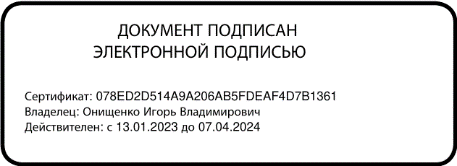 №Наименование разделов и тем программыКоличество часовРеализация рабочей программывоспитанияЭлектронные (цифровые) образовательные ресурсыРАЗДЕЛ 1. ИСТОРИЯ ДРЕВНЕГО МИРА.РАЗДЕЛ 1. ИСТОРИЯ ДРЕВНЕГО МИРА.РАЗДЕЛ 1. ИСТОРИЯ ДРЕВНЕГО МИРА.РАЗДЕЛ 1. ИСТОРИЯ ДРЕВНЕГО МИРА.РАЗДЕЛ 1. ИСТОРИЯ ДРЕВНЕГО МИРА. 1.1Введение1Развитие интереса к выставкам, посещениям музеев и экспозиций https://m.edsoo.ru/7f41393a 1.2Первобытность4Формирование осознания важности труда в развитии первобытного человека. Формирование понимания роли первобытного искусства для формирования человека разумного, понимания ценностного аспекта верований первобытных людей в организации общественной жизни.Стимулирование познавательной мотивации обучающихся во время ситуационных игр, связанных с жизнью первобытного человека.https://m.edsoo.ru/7f41393a 1.3Обобщение « Первобытность»1ИТОГО ПО РАЗДЕЛУИТОГО ПО РАЗДЕЛУ6РАЗДЕЛ 2. ДРЕВНИЙ МИР. ДРЕВНИЙ ВОСТОК.РАЗДЕЛ 2. ДРЕВНИЙ МИР. ДРЕВНИЙ ВОСТОК.РАЗДЕЛ 2. ДРЕВНИЙ МИР. ДРЕВНИЙ ВОСТОК.РАЗДЕЛ 2. ДРЕВНИЙ МИР. ДРЕВНИЙ ВОСТОК.РАЗДЕЛ 2. ДРЕВНИЙ МИР. ДРЕВНИЙ ВОСТОК.2.1Древний Египет7Побуждение соблюдать принципы учебной дисциплины и самоорганизации при выполнении самостоятельной работы на сравнение, формулирование выводов, при работе с контурными картами по истории Древнего Востока.Понимание ценностного аспекта, воспитания эстетических чувств на примерах культурных достижений цивилизаций Древнего Востока.Формирование способности открыто выражать и отстаивать свою нравственно оправданную позицию, проявлять критичность к собственным намерениям, мыслям и поступкам.Развитие трудолюбия, способности к преодолению трудностей.Формирование патриотизма и гражданской солидарности;укрепление доверия к другим людям.Формирование осознанного и уважительного отношения ктрадиционным российским религиям и религиозным организациям, к вере и религиозным убеждениям. Понимание культурного многообразия мира, уважение к культуре других народов, толерантностьФормирование отношения к семье как к главной основе обществаФормирование почтительного отношения к родителям, осознанного, заботливого отношения к старшим и младшим.Формирование умения проявлять критичность к собственнымнамерениям, мыслям и поступкамhttps://m.edsoo.ru/7f41393a 2.2Древние цивилизации Месопотамии4Побуждение соблюдать принципы учебной дисциплины и самоорганизации при выполнении самостоятельной работы на сравнение, формулирование выводов, при работе с контурными картами по истории Древнего Востока.Понимание ценностного аспекта, воспитания эстетических чувств на примерах культурных достижений цивилизаций Древнего Востока.Формирование способности открыто выражать и отстаивать свою нравственно оправданную позицию, проявлять критичность к собственным намерениям, мыслям и поступкам.Развитие трудолюбия, способности к преодолению трудностей.Формирование патриотизма и гражданской солидарности;укрепление доверия к другим людям.Формирование осознанного и уважительного отношения ктрадиционным российским религиям и религиозным организациям, к вере и религиозным убеждениям. Понимание культурного многообразия мира, уважение к культуре других народов, толерантностьФормирование отношения к семье как к главной основе обществаФормирование почтительного отношения к родителям, осознанного, заботливого отношения к старшим и младшим.Формирование умения проявлять критичность к собственнымнамерениям, мыслям и поступкамhttps://m.edsoo.ru/7f41393a 2.3Восточное Средиземноморье в древности.2Понимание культурного многообразия мира, уважение к культуре других народов, толерантностьФормирование отношения к семье как к главной основе обществаФормирование почтительного отношения к родителям, осознанного, заботливого отношения к старшим и младшим.Формирование умения проявлять критичность к собственнымнамерениям, мыслям и поступкам.Воспитание эстетических чувств на примерах культурных достижений Древнего Востока.Формирование способности открыто выражать и отстаивать свою нравственно оправданную позицию, проявлять критичность к собственным намерениям, мыслям и поступкам.Развитие трудолюбия, способности к преодолению трудностей.Формирование патриотизма и гражданской солидарности;укрепление доверия к другим людям.Формирование осознанного и уважительного отношения ктрадиционным российским религиям и религиозным организациям, к вере и религиозным убеждениям https://m.edsoo.ru/7f41393a 2.4Персидская держава2Понимание культурного многообразия мира, уважение к культуре других народов, толерантностьФормирование отношения к семье как к главной основе обществаФормирование почтительного отношения к родителям, осознанного, заботливого отношения к старшим и младшим.Формирование умения проявлять критичность к собственнымнамерениям, мыслям и поступкам.Воспитание эстетических чувств на примерах культурных достижений Древнего Востока.Формирование способности открыто выражать и отстаивать свою нравственно оправданную позицию, проявлять критичность к собственным намерениям, мыслям и поступкам.Развитие трудолюбия, способности к преодолению трудностей.Формирование патриотизма и гражданской солидарности;укрепление доверия к другим людям.Формирование осознанного и уважительного отношения ктрадиционным российским религиям и религиозным организациям, к вере и религиозным убеждениям https://m.edsoo.ru/7f41393a 2.5Древняя Индия2Понимание культурного многообразия мира, уважение к культуре других народов, толерантностьФормирование отношения к семье как к главной основе обществаФормирование почтительного отношения к родителям, осознанного, заботливого отношения к старшим и младшим.Формирование умения проявлять критичность к собственнымнамерениям, мыслям и поступкам.Воспитание эстетических чувств на примерах культурных достижений Древнего Востока.Формирование способности открыто выражать и отстаивать свою нравственно оправданную позицию, проявлять критичность к собственным намерениям, мыслям и поступкам.Развитие трудолюбия, способности к преодолению трудностей.Формирование патриотизма и гражданской солидарности;укрепление доверия к другим людям.Формирование осознанного и уважительного отношения ктрадиционным российским религиям и религиозным организациям, к вере и религиозным убеждениям https://m.edsoo.ru/7f41393a 2.6Древний Китай.2Понимание культурного многообразия мира, уважение к культуре других народов, толерантностьФормирование отношения к семье как к главной основе обществаФормирование почтительного отношения к родителям, осознанного, заботливого отношения к старшим и младшим.Формирование умения проявлять критичность к собственнымнамерениям, мыслям и поступкам.Воспитание эстетических чувств на примерах культурных достижений Древнего Востока.Формирование способности открыто выражать и отстаивать свою нравственно оправданную позицию, проявлять критичность к собственным намерениям, мыслям и поступкам.Развитие трудолюбия, способности к преодолению трудностей.Формирование патриотизма и гражданской солидарности;укрепление доверия к другим людям.Формирование осознанного и уважительного отношения ктрадиционным российским религиям и религиозным организациям, к вере и религиозным убеждениям https://m.edsoo.ru/7f41393a 2.7Контрольная работа по теме «Древний Восток»1ИТОГО ПО РАЗДЕЛУИТОГО ПО РАЗДЕЛУ20РАЗДЕЛ 3. ДРЕВНЯЯ ГРЕЦИЯ. ЭЛЛИНИЗМ.РАЗДЕЛ 3. ДРЕВНЯЯ ГРЕЦИЯ. ЭЛЛИНИЗМ.РАЗДЕЛ 3. ДРЕВНЯЯ ГРЕЦИЯ. ЭЛЛИНИЗМ.РАЗДЕЛ 3. ДРЕВНЯЯ ГРЕЦИЯ. ЭЛЛИНИЗМ.РАЗДЕЛ 3. ДРЕВНЯЯ ГРЕЦИЯ. ЭЛЛИНИЗМ.3.1Древнейшая Греция.4Побуждение соблюдать принципы учебной дисциплины и самоорганизации при выполнении самостоятельной работы на сравнение, формулирование выводов, при работе с контурными картами по истории Древней Греции. Понимание ценностного аспекта, воспитания эстетических чувств на примерах культурных достижений цивилизаций Древней Греции.Поддержание мотивации детей к получению знаний, налаживанию позитивных межличностных отношений при проведении интеллектуальных игр по истории Древней Греции.Инициирование высказывания оценочных суждений учащимися по поводу действий исторических лиц. социальных групп в событиях истории Древней Греции.Формирование патриотизма, образцов ответственного, гражданского поведения, проявления человеколюбия и добросердечности на примере поступков героев древнегреческих мифов, греко-персидских войн.Формирование осознания ценности возникновения принципов демократии в Древней Греции для современного человека.Воспитание эстетических чувств на примерах поэм Гомера «Илиада» и «Одиссея», искусства Древней Греции.  Формирование способности открыто выражать и отстаивать свою нравственно оправданную позицию, проявлять критичность к собственным намерениям, мыслям и поступкам осознание роли первых демократий в истории на примере Афинской демократии.Формирование чувства героизма на примерах героев из мифов Древней Греции; готовности защищать свою родину на примерах героев греко-персидских войн. Становление гуманистических и демократических ценностныхориентаций.Воспитание гражданственности, патриотизма, уважения к правам, свободам и обязанностям человека. Формирование осознанного и уважительного отношения ктрадиционным религиям, к вере и религиозным убеждениямhttps://m.edsoo.ru/7f41393a 3.2Греческие полисы10Побуждение соблюдать принципы учебной дисциплины и самоорганизации при выполнении самостоятельной работы на сравнение, формулирование выводов, при работе с контурными картами по истории Древней Греции. Понимание ценностного аспекта, воспитания эстетических чувств на примерах культурных достижений цивилизаций Древней Греции.Поддержание мотивации детей к получению знаний, налаживанию позитивных межличностных отношений при проведении интеллектуальных игр по истории Древней Греции.Инициирование высказывания оценочных суждений учащимися по поводу действий исторических лиц. социальных групп в событиях истории Древней Греции.Формирование патриотизма, образцов ответственного, гражданского поведения, проявления человеколюбия и добросердечности на примере поступков героев древнегреческих мифов, греко-персидских войн.Формирование осознания ценности возникновения принципов демократии в Древней Греции для современного человека.Воспитание эстетических чувств на примерах поэм Гомера «Илиада» и «Одиссея», искусства Древней Греции.  Формирование способности открыто выражать и отстаивать свою нравственно оправданную позицию, проявлять критичность к собственным намерениям, мыслям и поступкам осознание роли первых демократий в истории на примере Афинской демократии.Формирование чувства героизма на примерах героев из мифов Древней Греции; готовности защищать свою родину на примерах героев греко-персидских войн. Становление гуманистических и демократических ценностныхориентаций.Воспитание гражданственности, патриотизма, уважения к правам, свободам и обязанностям человека. Формирование осознанного и уважительного отношения ктрадиционным религиям, к вере и религиозным убеждениямhttps://m.edsoo.ru/7f41393a 3.3Культура Древней Греции.2Побуждение соблюдать принципы учебной дисциплины и самоорганизации при выполнении самостоятельной работы на сравнение, формулирование выводов, при работе с контурными картами по истории Древней Греции. Понимание ценностного аспекта, воспитания эстетических чувств на примерах культурных достижений цивилизаций Древней Греции.Поддержание мотивации детей к получению знаний, налаживанию позитивных межличностных отношений при проведении интеллектуальных игр по истории Древней Греции.Инициирование высказывания оценочных суждений учащимися по поводу действий исторических лиц. социальных групп в событиях истории Древней Греции.Формирование патриотизма, образцов ответственного, гражданского поведения, проявления человеколюбия и добросердечности на примере поступков героев древнегреческих мифов, греко-персидских войн.Формирование осознания ценности возникновения принципов демократии в Древней Греции для современного человека.Воспитание эстетических чувств на примерах поэм Гомера «Илиада» и «Одиссея», искусства Древней Греции.  Формирование способности открыто выражать и отстаивать свою нравственно оправданную позицию, проявлять критичность к собственным намерениям, мыслям и поступкам осознание роли первых демократий в истории на примере Афинской демократии.Формирование чувства героизма на примерах героев из мифов Древней Греции; готовности защищать свою родину на примерах героев греко-персидских войн. Становление гуманистических и демократических ценностныхориентаций.Воспитание гражданственности, патриотизма, уважения к правам, свободам и обязанностям человека. Формирование осознанного и уважительного отношения ктрадиционным религиям, к вере и религиозным убеждениямhttps://m.edsoo.ru/7f41393a 3.4Македонские завоевания. Эллинизм.3Побуждение соблюдать принципы учебной дисциплины и самоорганизации при выполнении самостоятельной работы на сравнение, формулирование выводов, при работе с контурными картами по истории Древней Греции. Понимание ценностного аспекта, воспитания эстетических чувств на примерах культурных достижений цивилизаций Древней Греции.Поддержание мотивации детей к получению знаний, налаживанию позитивных межличностных отношений при проведении интеллектуальных игр по истории Древней Греции.Инициирование высказывания оценочных суждений учащимися по поводу действий исторических лиц. социальных групп в событиях истории Древней Греции.Формирование патриотизма, образцов ответственного, гражданского поведения, проявления человеколюбия и добросердечности на примере поступков героев древнегреческих мифов, греко-персидских войн.Формирование осознания ценности возникновения принципов демократии в Древней Греции для современного человека.Воспитание эстетических чувств на примерах поэм Гомера «Илиада» и «Одиссея», искусства Древней Греции.  Формирование способности открыто выражать и отстаивать свою нравственно оправданную позицию, проявлять критичность к собственным намерениям, мыслям и поступкам осознание роли первых демократий в истории на примере Афинской демократии.Формирование чувства героизма на примерах героев из мифов Древней Греции; готовности защищать свою родину на примерах героев греко-персидских войн. Становление гуманистических и демократических ценностныхориентаций.Воспитание гражданственности, патриотизма, уважения к правам, свободам и обязанностям человека. Формирование осознанного и уважительного отношения ктрадиционным религиям, к вере и религиозным убеждениямhttps://m.edsoo.ru/7f41393a 3.5Контрольная работа по теме «Древняя Греция. Эллинизм.»1ИТОГО ПО РАЗДЕЛУИТОГО ПО РАЗДЕЛУ20РАЗДЕЛ 4. ДРЕВНИЙ РИМРАЗДЕЛ 4. ДРЕВНИЙ РИМРАЗДЕЛ 4. ДРЕВНИЙ РИМРАЗДЕЛ 4. ДРЕВНИЙ РИМРАЗДЕЛ 4. ДРЕВНИЙ РИМ4.1Возникновение Римского государства.3Побуждение соблюдать принципы учебной дисциплины и самоорганизации при выполнении самостоятельной работы на сравнение, формулирование выводов, при работе с контурными картами по истории Древнего Рима.Формирование навыка публичных выступлений перед аудиторией по отдельным вопросам истории Древнего Рима.https://m.edsoo.ru/7f41393a 4.2Римские завоевания в Средиземноморье.3Поддержание мотивации детей к получению знаний, налаживанию позитивных межличностных отношений при проведении интеллектуальных игр по истории Древнего Римаhttps://m.edsoo.ru/7f41393a 4.3Поздняя Римская республика. Гражданские войны.5Формирование осознания ценности военно-политического опыта Древнеримской цивилизации для современного обществаИнициирование высказывания учащимися своего мнения по поводу действий исторических лиц. социальных групп в событиях истории Древнего Римаhttps://m.edsoo.ru/7f41393a 4.4Расцвет и падение Римской империи.5Укрепление доверия к другим людям.  Принятие обучающимся базовых ценностей.Развитие эстетического сознания через освоение художественного наследия народов мира, творческой деятельности эстетического характера.Воспитание уважительного и доброжелательного отношения к культуре, религии, традициям, языкам, ценностям народов мира.Усвоение гуманистических, демократических и традиционных ценностей, созданных народами мира.https://m.edsoo.ru/7f41393a 4.5Культура Древнего Рима.3Укрепление доверия к другим людям.  Принятие обучающимся базовых ценностей.Развитие эстетического сознания через освоение художественного наследия народов мира, творческой деятельности эстетического характера.Воспитание уважительного и доброжелательного отношения к культуре, религии, традициям, языкам, ценностям народов мира.Усвоение гуманистических, демократических и традиционных ценностей, созданных народами мира. https://m.edsoo.ru/7f41393a 4.6Контрольная работа по теме «Древний Рим»1ИТОГО ПО РАЗДЕЛУИТОГО ПО РАЗДЕЛУ20Обобщение по курсу «История Древнего мира»Обобщение по курсу «История Древнего мира»2Укрепление доверия к другим людям.  Принятие обучающимся базовых ценностей.Развитие эстетического сознания через освоение художественного наследия народов мира, творческой деятельности эстетического характера.Воспитание уважительного и доброжелательного отношения к культуре, религии, традициям, языкам, ценностям народов мира.Усвоение гуманистических, демократических и традиционных ценностей, созданных народами мира.ОБЩЕЕ КОЛИЧЕСТВО ЧАСОВ ПО ПРОГРАММЕ: 68ОБЩЕЕ КОЛИЧЕСТВО ЧАСОВ ПО ПРОГРАММЕ: 68ОБЩЕЕ КОЛИЧЕСТВО ЧАСОВ ПО ПРОГРАММЕ: 68ОБЩЕЕ КОЛИЧЕСТВО ЧАСОВ ПО ПРОГРАММЕ: 68ОБЩЕЕ КОЛИЧЕСТВО ЧАСОВ ПО ПРОГРАММЕ: 68№Наименование разделов и тем программыКоличество часовРеализация рабочей программывоспитанияЭлектронные (цифровые) образовательные ресурсыЭлектронные (цифровые) образовательные ресурсыРАЗДЕЛ 1. ВСЕОБЩАЯ ИСТОРИЯ. ИСТОРИЯ СРЕДНИХ ВЕКОВРАЗДЕЛ 1. ВСЕОБЩАЯ ИСТОРИЯ. ИСТОРИЯ СРЕДНИХ ВЕКОВРАЗДЕЛ 1. ВСЕОБЩАЯ ИСТОРИЯ. ИСТОРИЯ СРЕДНИХ ВЕКОВРАЗДЕЛ 1. ВСЕОБЩАЯ ИСТОРИЯ. ИСТОРИЯ СРЕДНИХ ВЕКОВРАЗДЕЛ 1. ВСЕОБЩАЯ ИСТОРИЯ. ИСТОРИЯ СРЕДНИХ ВЕКОВРАЗДЕЛ 1. ВСЕОБЩАЯ ИСТОРИЯ. ИСТОРИЯ СРЕДНИХ ВЕКОВ1.1Введение  1Формирование понимания культурного многообразия мира, уважение к культуре своего и других народов, толерантность.Формирование понимания культурного многообразия мира, уважение к культуре своего и других народов, толерантность.https://m.edsoo.ru/7f414c04 1.2Народы Европы в раннее Средневековье 4Формирование толерантного сознания и поведения в современном мире, уважения к культуре других народов.Формирование понимания места народов нашей страны и их роль в общечеловеческой истории раннего средневековья.Развитие эстетического сознания через освоение культурного наследия народов мира в раннее средневековье.Воспитание важнейших культурно-исторических ориентиров для гражданской, этнонациональной, культурной самоидентификации личности на основе изучения исторического опыта и образа жизни человека раннего феодального общества.Формирование толерантного сознания и поведения в современном мире, уважения к культуре других народов.Формирование понимания места народов нашей страны и их роль в общечеловеческой истории раннего средневековья.Развитие эстетического сознания через освоение культурного наследия народов мира в раннее средневековье.Воспитание важнейших культурно-исторических ориентиров для гражданской, этнонациональной, культурной самоидентификации личности на основе изучения исторического опыта и образа жизни человека раннего феодального общества.https://m.edsoo.ru/7f414c04 1.3Византийская империя в VI—XI вв.2Осмысление социально-нравственного опыта предшествующих поколений, способность к определению своей позиции и ответственному поведению в современном обществе;Понимание культурного многообразия мира, уважение к культуре своего и других народов, толерантностьОсмысление социально-нравственного опыта предшествующих поколений, способность к определению своей позиции и ответственному поведению в современном обществе;Понимание культурного многообразия мира, уважение к культуре своего и других народов, толерантностьhttps://m.edsoo.ru/7f414c04 1.4 Арабы в VI—ХI вв.2Развитие личностных и духовных качеств, позволяющих уважительно и доброжелательно относиться к другим людям, их мнению, мировоззрению, культуре, языку, гражданской позиции, истории, культуре.Формирование толерантного отношения к религии, традициям, языку и ценностям разных народов.Развитие личностных и духовных качеств, позволяющих уважительно и доброжелательно относиться к другим людям, их мнению, мировоззрению, культуре, языку, гражданской позиции, истории, культуре.Формирование толерантного отношения к религии, традициям, языку и ценностям разных народов.https://m.edsoo.ru/7f414c04 1.5Средневековое европейское общество3Осмысление социально-нравственного опыта предшествующих поколений, способность к определению своей позиции и ответственному поведению в современном обществе;Понимание культурного многообразия мира, уважение к культуре своего и других народов, толерантностьОсмысление социально-нравственного опыта предшествующих поколений, способность к определению своей позиции и ответственному поведению в современном обществе;Понимание культурного многообразия мира, уважение к культуре своего и других народов, толерантностьhttps://m.edsoo.ru/7f414c04 1.6Государства Европы в XII—XV вв.4Осмысление социально-нравственного опыта предшествующих поколений, способность к определению своей позиции и ответственному поведению в современном обществе;Понимание культурного многообразия мира, уважение к культуре своего и других народов, толерантностьОсмысление социально-нравственного опыта предшествующих поколений, способность к определению своей позиции и ответственному поведению в современном обществе;Понимание культурного многообразия мира, уважение к культуре своего и других народов, толерантностьhttps://m.edsoo.ru/7f414c04 1.7Культура средневековой Европы2Понимание культурного многообразия мира, уважение к культуре своего и других народов, толерантность Развитие личностных и духовных качеств, позволяющих уважительно и доброжелательно относиться к другим людям, их мнению, мировоззрению, культуре, языку, гражданской позиции, истории, культуре.Формирование толерантного отношения к религии, традициям, языку и ценностям разных народов.Понимание культурного многообразия мира, уважение к культуре своего и других народов, толерантность Развитие личностных и духовных качеств, позволяющих уважительно и доброжелательно относиться к другим людям, их мнению, мировоззрению, культуре, языку, гражданской позиции, истории, культуре.Формирование толерантного отношения к религии, традициям, языку и ценностям разных народов.https://m.edsoo.ru/7f414c04 1.8Страны Востока в Средние века3Понимание культурного многообразия мира, уважение к культуре своего и других народов, толерантность Развитие личностных и духовных качеств, позволяющих уважительно и доброжелательно относиться к другим людям, их мнению, мировоззрению, культуре, языку, гражданской позиции, истории, культуре.Формирование толерантного отношения к религии, традициям, языку и ценностям разных народов.Понимание культурного многообразия мира, уважение к культуре своего и других народов, толерантность Развитие личностных и духовных качеств, позволяющих уважительно и доброжелательно относиться к другим людям, их мнению, мировоззрению, культуре, языку, гражданской позиции, истории, культуре.Формирование толерантного отношения к религии, традициям, языку и ценностям разных народов.https://m.edsoo.ru/7f414c04 1.9Государства доколумбовой Америки в Средние века1Понимание культурного многообразия мира, уважение к культуре своего и других народов, толерантностьПонимание культурного многообразия мира, уважение к культуре своего и других народов, толерантностьhttps://m.edsoo.ru/7f414c04Обобщение по курсу «История средних веков»1Понимание культурного многообразия мира, уважение к культуре своего и других народов, толерантностьПонимание культурного многообразия мира, уважение к культуре своего и других народов, толерантностьhttps://m.edsoo.ru/7f414c04 ИТОГО ПО РАЗДЕЛУИТОГО ПО РАЗДЕЛУ23РАЗДЕЛ 2. ИСТОРИЯ РОССИИ. ОТ РУСИ К РОССИЙСКОМУ ГОСУДАРСТВУРАЗДЕЛ 2. ИСТОРИЯ РОССИИ. ОТ РУСИ К РОССИЙСКОМУ ГОСУДАРСТВУРАЗДЕЛ 2. ИСТОРИЯ РОССИИ. ОТ РУСИ К РОССИЙСКОМУ ГОСУДАРСТВУРАЗДЕЛ 2. ИСТОРИЯ РОССИИ. ОТ РУСИ К РОССИЙСКОМУ ГОСУДАРСТВУРАЗДЕЛ 2. ИСТОРИЯ РОССИИ. ОТ РУСИ К РОССИЙСКОМУ ГОСУДАРСТВУРАЗДЕЛ 2. ИСТОРИЯ РОССИИ. ОТ РУСИ К РОССИЙСКОМУ ГОСУДАРСТВУ2.1Введение1Развитие навыков учебной дисциплины и самоорганизации при изучении модуля. Формирование познавательного интереса к изучению жизни древних жителей нашей страны.Воспитание обучающихся в духе патриотизма, уважения к своему Отечеству – многонациональному Российскому государству. Развитие навыков учебной дисциплины и самоорганизации при изучении модуля. Формирование познавательного интереса к изучению жизни древних жителей нашей страны.Воспитание обучающихся в духе патриотизма, уважения к своему Отечеству – многонациональному Российскому государству. https://m.edsoo.ru/7f414a6a 2.2Народы и государства на территории нашей страны в древности. Восточная Европа в середине I тыс. н. э.Наш край в эпоху великого переселения народов -  IV-V вв. Первые государственные объединения в Сибири.5Формирование познавательного интереса к изучению жизни древних жителей нашей страны. Демонстрация роли древних государств Поволжья, Кавказа и Северного Причерноморья в формировании цивилизации. Акцентирование внимания на примерах межэтнических контактов и взаимодействий народов древности. Формирование понимания роли общины (коллектива) в жизни древнего человека. Развитие интереса к изучению жизни и быта, и верования славян. Раскрытие причин и предпосылок образования Древнерусского государства. Выявление общего и особенного в развитии Западной Европы, и нашей страны. Формирование навыков оценки основных событий и явлений в истории Руси. Формирование познавательного интереса к изучению жизни древних жителей нашей страны. Демонстрация роли древних государств Поволжья, Кавказа и Северного Причерноморья в формировании цивилизации. Акцентирование внимания на примерах межэтнических контактов и взаимодействий народов древности. Формирование понимания роли общины (коллектива) в жизни древнего человека. Развитие интереса к изучению жизни и быта, и верования славян. Раскрытие причин и предпосылок образования Древнерусского государства. Выявление общего и особенного в развитии Западной Европы, и нашей страны. Формирование навыков оценки основных событий и явлений в истории Руси. https://m.edsoo.ru/7f414a6a 2.3Русь в IX — начале XII в.13 Раскрытие предпосылок, существовавших в русском обществе накануне становления русского государства. Формирование познавательного интереса к личностям первых русских князей. Осознание своей идентичности как гражданина страны, этнической и религиозной группы, локальной и региональной общности.Понимание культурного многообразия своей страны и мира, уважение к культуре своего и других народов, толерантность.Воспитание важнейших культурно-исторических ориентиров для гражданской, этнонациональной, культурной самоидентификации личности на основе изучения исторического опыта деятельности народов нашей страны в период становления государства. Осознание значимости принятия христианства для дальнейшего развития страны. Готовность применять исторические знания для выявления и сохранения исторических и культурных памятников своей страны и мира. Формирование навыков оценки основных событий и явлений в истории Руси.Организация сотрудничества и взаимопомощи при подготовке к повторительно-обобщающему уроку.Развитие навыков группового взаимодействия при организации повторения и обобщения по теме. Раскрытие предпосылок, существовавших в русском обществе накануне становления русского государства. Формирование познавательного интереса к личностям первых русских князей. Осознание своей идентичности как гражданина страны, этнической и религиозной группы, локальной и региональной общности.Понимание культурного многообразия своей страны и мира, уважение к культуре своего и других народов, толерантность.Воспитание важнейших культурно-исторических ориентиров для гражданской, этнонациональной, культурной самоидентификации личности на основе изучения исторического опыта деятельности народов нашей страны в период становления государства. Осознание значимости принятия христианства для дальнейшего развития страны. Готовность применять исторические знания для выявления и сохранения исторических и культурных памятников своей страны и мира. Формирование навыков оценки основных событий и явлений в истории Руси.Организация сотрудничества и взаимопомощи при подготовке к повторительно-обобщающему уроку.Развитие навыков группового взаимодействия при организации повторения и обобщения по теме.https://m.edsoo.ru/7f414a6a 2.4Русь в середине XII — начале XIII в.6Формирование готовности к защите Отечества на примере героизма наших предков в борьбе с кочевниками.Развитие эстетического сознания через освоение художественного наследия народов Древней Руси. Воспитание обучающихся на примере таких исторических личностей как Владимир Святой, Ярослав Мудрый и Владимир Мономах. Понимание неоднозначности оценки деятельности исторических личностей. Формирование навыков оценки основных событий и роли личности в истории. Развитие навыков группового взаимодействия при организации повторения и обобщения по теме.Формирование готовности к защите Отечества на примере героизма наших предков в борьбе с кочевниками.Развитие эстетического сознания через освоение художественного наследия народов Древней Руси. Воспитание обучающихся на примере таких исторических личностей как Владимир Святой, Ярослав Мудрый и Владимир Мономах. Понимание неоднозначности оценки деятельности исторических личностей. Формирование навыков оценки основных событий и роли личности в истории. Развитие навыков группового взаимодействия при организации повторения и обобщения по теме.https://m.edsoo.ru/7f414a6a 2.5Русские земли и их соседи в середине XIII — XIV в.Народы Сибири под властью Золотой орды. Образование Сибирского ханства10 Формирование готовности к защите Отечества на примере героизма наших предков в борьбе с агрессией с Запада и Востока.Воспитание важнейших культурно-исторических ориентиров для миропонимания и познания современного общества на основе изучения исторического опыта стремления наших предков сохранить свою культурную идентичность в процессе борьбы за независимость. Развитие эстетического сознания через освоение художественного наследия культуры русских земель.  Формирование навыков оценки основных событий и  роли личности в истории. Развитие навыков группового взаимодействия при организации повторения и обобщения по теме. Формирование готовности к защите Отечества на примере героизма наших предков в борьбе с агрессией с Запада и Востока.Воспитание важнейших культурно-исторических ориентиров для миропонимания и познания современного общества на основе изучения исторического опыта стремления наших предков сохранить свою культурную идентичность в процессе борьбы за независимость. Развитие эстетического сознания через освоение художественного наследия культуры русских земель.  Формирование навыков оценки основных событий и  роли личности в истории. Развитие навыков группового взаимодействия при организации повторения и обобщения по теме.https://m.edsoo.ru/7f414a6a 2.6Формирование единого Русского государства в XV в.8Воспитание трудолюбия и отношения к труду, как творческому процессу. Понимание важности свободного труда для развития экономического потенциала страны; Развитие навыков группового взаимодействия при организации повторения и обобщения по теме. Формирование познавательного интереса учащихся к общечеловеческому прошлому. Развитие способностей обучающихся анализировать содержащуюся в различных источниках информацию о событиях и явлениях прошлого и настоящего, рассматривать события в соответствии с принципом историзма, в их динамике, взаимосвязи и взаимообусловленности. Формирование навыков высказывать и обосновывать оценку действий участников исторических событий. Инициирование и поддержка исследовательской деятельности обучающихся в рамках реализации ими индивидуальных и групповых исследовательских проектов.Воспитание трудолюбия и отношения к труду, как творческому процессу. Понимание важности свободного труда для развития экономического потенциала страны; Развитие навыков группового взаимодействия при организации повторения и обобщения по теме. Формирование познавательного интереса учащихся к общечеловеческому прошлому. Развитие способностей обучающихся анализировать содержащуюся в различных источниках информацию о событиях и явлениях прошлого и настоящего, рассматривать события в соответствии с принципом историзма, в их динамике, взаимосвязи и взаимообусловленности. Формирование навыков высказывать и обосновывать оценку действий участников исторических событий. Инициирование и поддержка исследовательской деятельности обучающихся в рамках реализации ими индивидуальных и групповых исследовательских проектов.https://m.edsoo.ru/7f414a6a 2.7Первые сведения о Сибири. Первые контакты европейцев с народами Сибири.1Инициирование и поддержка исследовательской деятельности обучающихся в рамках реализации ими индивидуальных и групповых исследовательских проектовИнициирование и поддержка исследовательской деятельности обучающихся в рамках реализации ими индивидуальных и групповых исследовательских проектовhttps://m.edsoo.ru/7f414a6a2.8Контроль знаний по курсу: « История России. От Руси к Российскому государству»1ИТОГО ПО РАЗДЕЛУИТОГО ПО РАЗДЕЛУ45ОБЩЕЕ КОЛИЧЕСТВО ЧАСОВ ПО ПРОГРАММЕ: 68ОБЩЕЕ КОЛИЧЕСТВО ЧАСОВ ПО ПРОГРАММЕ: 68ОБЩЕЕ КОЛИЧЕСТВО ЧАСОВ ПО ПРОГРАММЕ: 68ОБЩЕЕ КОЛИЧЕСТВО ЧАСОВ ПО ПРОГРАММЕ: 68ОБЩЕЕ КОЛИЧЕСТВО ЧАСОВ ПО ПРОГРАММЕ: 68№Наименование разделов и тем программыКоличество часовРеализация рабочей программывоспитанияЭлектронные (цифровые) образовательные ресурсыЭлектронные (цифровые) образовательные ресурсыРАЗДЕЛ 1. ВСЕОБЩАЯ ИСТОРИЯ. ИСТОРИЯ НОВОГО ВРЕМЕНИ. КОНЕЦ XV – XVII в.РАЗДЕЛ 1. ВСЕОБЩАЯ ИСТОРИЯ. ИСТОРИЯ НОВОГО ВРЕМЕНИ. КОНЕЦ XV – XVII в.РАЗДЕЛ 1. ВСЕОБЩАЯ ИСТОРИЯ. ИСТОРИЯ НОВОГО ВРЕМЕНИ. КОНЕЦ XV – XVII в.РАЗДЕЛ 1. ВСЕОБЩАЯ ИСТОРИЯ. ИСТОРИЯ НОВОГО ВРЕМЕНИ. КОНЕЦ XV – XVII в.РАЗДЕЛ 1. ВСЕОБЩАЯ ИСТОРИЯ. ИСТОРИЯ НОВОГО ВРЕМЕНИ. КОНЕЦ XV – XVII в.РАЗДЕЛ 1. ВСЕОБЩАЯ ИСТОРИЯ. ИСТОРИЯ НОВОГО ВРЕМЕНИ. КОНЕЦ XV – XVII в.1.1Введение  1Формирование понимания культурного многообразия мира, уважение к культуре других народов, толерантностьФормирование понимания культурного многообразия мира, уважение к культуре других народов, толерантностьhttps://m.edsoo.ru/7f416a9a 1.2Великие географические открытия2Формирование толерантного сознания и уважения к культуре других народов.Формирование понимания места народов и их роль в общечеловеческой истории раннего Нового времени.Осознание значимости великих географических открытий для развития человечества в цивилизационном единстве.Понимание роли реформации в формировании мировоззрения человека капиталистического мира и развитии индустриального общества.Развитие эстетического сознания через освоение культурного наследия народов мира в эпоху Возрождения.Осознание влияния социальных революций на развитие общества, формирование собственной оценки революции как способа социальной динамики;  формирование толерантного сознания и поведения в современном мире, уважения к культуре других народов,понимание их выбора пути развитияФормирование толерантного сознания и уважения к культуре других народов.Формирование понимания места народов и их роль в общечеловеческой истории раннего Нового времени.Осознание значимости великих географических открытий для развития человечества в цивилизационном единстве.Понимание роли реформации в формировании мировоззрения человека капиталистического мира и развитии индустриального общества.Развитие эстетического сознания через освоение культурного наследия народов мира в эпоху Возрождения.Осознание влияния социальных революций на развитие общества, формирование собственной оценки революции как способа социальной динамики;  формирование толерантного сознания и поведения в современном мире, уважения к культуре других народов,понимание их выбора пути развитияhttps://m.edsoo.ru/7f416a9a 1.3Изменения в европейском обществе XVI—XVII вв.2Формирование толерантного сознания и уважения к культуре других народов.Формирование понимания места народов и их роль в общечеловеческой истории раннего Нового времени.Осознание значимости великих географических открытий для развития человечества в цивилизационном единстве.Понимание роли реформации в формировании мировоззрения человека капиталистического мира и развитии индустриального общества.Развитие эстетического сознания через освоение культурного наследия народов мира в эпоху Возрождения.Осознание влияния социальных революций на развитие общества, формирование собственной оценки революции как способа социальной динамики;  формирование толерантного сознания и поведения в современном мире, уважения к культуре других народов,понимание их выбора пути развитияФормирование толерантного сознания и уважения к культуре других народов.Формирование понимания места народов и их роль в общечеловеческой истории раннего Нового времени.Осознание значимости великих географических открытий для развития человечества в цивилизационном единстве.Понимание роли реформации в формировании мировоззрения человека капиталистического мира и развитии индустриального общества.Развитие эстетического сознания через освоение культурного наследия народов мира в эпоху Возрождения.Осознание влияния социальных революций на развитие общества, формирование собственной оценки революции как способа социальной динамики;  формирование толерантного сознания и поведения в современном мире, уважения к культуре других народов,понимание их выбора пути развитияhttps://m.edsoo.ru/7f416a9a 1.4Реформация и Контрреформация в Европе2Формирование толерантного сознания и уважения к культуре других народов.Формирование понимания места народов и их роль в общечеловеческой истории раннего Нового времени.Осознание значимости великих географических открытий для развития человечества в цивилизационном единстве.Понимание роли реформации в формировании мировоззрения человека капиталистического мира и развитии индустриального общества.Развитие эстетического сознания через освоение культурного наследия народов мира в эпоху Возрождения.Осознание влияния социальных революций на развитие общества, формирование собственной оценки революции как способа социальной динамики;  формирование толерантного сознания и поведения в современном мире, уважения к культуре других народов,понимание их выбора пути развитияФормирование толерантного сознания и уважения к культуре других народов.Формирование понимания места народов и их роль в общечеловеческой истории раннего Нового времени.Осознание значимости великих географических открытий для развития человечества в цивилизационном единстве.Понимание роли реформации в формировании мировоззрения человека капиталистического мира и развитии индустриального общества.Развитие эстетического сознания через освоение культурного наследия народов мира в эпоху Возрождения.Осознание влияния социальных революций на развитие общества, формирование собственной оценки революции как способа социальной динамики;  формирование толерантного сознания и поведения в современном мире, уважения к культуре других народов,понимание их выбора пути развитияhttps://m.edsoo.ru/7f416a9a  1.5Государства Европы в XVI—XVII вв.7Формирование толерантного сознания и уважения к культуре других народов.Формирование понимания места народов и их роль в общечеловеческой истории раннего Нового времени.Осознание значимости великих географических открытий для развития человечества в цивилизационном единстве.Понимание роли реформации в формировании мировоззрения человека капиталистического мира и развитии индустриального общества.Развитие эстетического сознания через освоение культурного наследия народов мира в эпоху Возрождения.Осознание влияния социальных революций на развитие общества, формирование собственной оценки революции как способа социальной динамики;  формирование толерантного сознания и поведения в современном мире, уважения к культуре других народов,понимание их выбора пути развитияФормирование толерантного сознания и уважения к культуре других народов.Формирование понимания места народов и их роль в общечеловеческой истории раннего Нового времени.Осознание значимости великих географических открытий для развития человечества в цивилизационном единстве.Понимание роли реформации в формировании мировоззрения человека капиталистического мира и развитии индустриального общества.Развитие эстетического сознания через освоение культурного наследия народов мира в эпоху Возрождения.Осознание влияния социальных революций на развитие общества, формирование собственной оценки революции как способа социальной динамики;  формирование толерантного сознания и поведения в современном мире, уважения к культуре других народов,понимание их выбора пути развитияhttps://m.edsoo.ru/7f416a9a  1.6Международные отношения в XVI -XVII вв2Формирование толерантного сознания и уважения к культуре других народов.Формирование понимания места народов и их роль в общечеловеческой истории раннего Нового времени.Осознание значимости великих географических открытий для развития человечества в цивилизационном единстве.Понимание роли реформации в формировании мировоззрения человека капиталистического мира и развитии индустриального общества.Развитие эстетического сознания через освоение культурного наследия народов мира в эпоху Возрождения.Осознание влияния социальных революций на развитие общества, формирование собственной оценки революции как способа социальной динамики;  формирование толерантного сознания и поведения в современном мире, уважения к культуре других народов,понимание их выбора пути развитияФормирование толерантного сознания и уважения к культуре других народов.Формирование понимания места народов и их роль в общечеловеческой истории раннего Нового времени.Осознание значимости великих географических открытий для развития человечества в цивилизационном единстве.Понимание роли реформации в формировании мировоззрения человека капиталистического мира и развитии индустриального общества.Развитие эстетического сознания через освоение культурного наследия народов мира в эпоху Возрождения.Осознание влияния социальных революций на развитие общества, формирование собственной оценки революции как способа социальной динамики;  формирование толерантного сознания и поведения в современном мире, уважения к культуре других народов,понимание их выбора пути развитияhttps://m.edsoo.ru/7f416a9a1.7Европейская культура в раннее Новое время3Формирование толерантного сознания и уважения к культуре других народов.Формирование понимания места народов и их роль в общечеловеческой истории раннего Нового времени.Осознание значимости великих географических открытий для развития человечества в цивилизационном единстве.Понимание роли реформации в формировании мировоззрения человека капиталистического мира и развитии индустриального общества.Развитие эстетического сознания через освоение культурного наследия народов мира в эпоху Возрождения.Осознание влияния социальных революций на развитие общества, формирование собственной оценки революции как способа социальной динамики;  формирование толерантного сознания и поведения в современном мире, уважения к культуре других народов,понимание их выбора пути развитияФормирование толерантного сознания и уважения к культуре других народов.Формирование понимания места народов и их роль в общечеловеческой истории раннего Нового времени.Осознание значимости великих географических открытий для развития человечества в цивилизационном единстве.Понимание роли реформации в формировании мировоззрения человека капиталистического мира и развитии индустриального общества.Развитие эстетического сознания через освоение культурного наследия народов мира в эпоху Возрождения.Осознание влияния социальных революций на развитие общества, формирование собственной оценки революции как способа социальной динамики;  формирование толерантного сознания и поведения в современном мире, уважения к культуре других народов,понимание их выбора пути развитияhttps://m.edsoo.ru/7f416a9a 1.8Страны Востока в XVI—XVII вв.3Формирование толерантного сознания и уважения к культуре других народов.Формирование понимания места народов и их роль в общечеловеческой истории раннего Нового времени.Осознание значимости великих географических открытий для развития человечества в цивилизационном единстве.Понимание роли реформации в формировании мировоззрения человека капиталистического мира и развитии индустриального общества.Развитие эстетического сознания через освоение культурного наследия народов мира в эпоху Возрождения.Осознание влияния социальных революций на развитие общества, формирование собственной оценки революции как способа социальной динамики;  формирование толерантного сознания и поведения в современном мире, уважения к культуре других народов,понимание их выбора пути развитияФормирование толерантного сознания и уважения к культуре других народов.Формирование понимания места народов и их роль в общечеловеческой истории раннего Нового времени.Осознание значимости великих географических открытий для развития человечества в цивилизационном единстве.Понимание роли реформации в формировании мировоззрения человека капиталистического мира и развитии индустриального общества.Развитие эстетического сознания через освоение культурного наследия народов мира в эпоху Возрождения.Осознание влияния социальных революций на развитие общества, формирование собственной оценки революции как способа социальной динамики;  формирование толерантного сознания и поведения в современном мире, уважения к культуре других народов,понимание их выбора пути развитияhttps://m.edsoo.ru/7f416a9a 1.9Обобщение по курсу: « История нового времени 15-17вв.»1https://m.edsoo.ru/7f416a9a   ИТОГО ПО РАЗДЕЛУИТОГО ПО РАЗДЕЛУ23РАЗДЕЛ 2. ИСТОРИЯ РОССИИ. РОССИЯ В XVI—XVII вв.: ОТ ВЕЛИКОГО КНЯЖЕСТВА К ЦАРСТВУРАЗДЕЛ 2. ИСТОРИЯ РОССИИ. РОССИЯ В XVI—XVII вв.: ОТ ВЕЛИКОГО КНЯЖЕСТВА К ЦАРСТВУРАЗДЕЛ 2. ИСТОРИЯ РОССИИ. РОССИЯ В XVI—XVII вв.: ОТ ВЕЛИКОГО КНЯЖЕСТВА К ЦАРСТВУРАЗДЕЛ 2. ИСТОРИЯ РОССИИ. РОССИЯ В XVI—XVII вв.: ОТ ВЕЛИКОГО КНЯЖЕСТВА К ЦАРСТВУРАЗДЕЛ 2. ИСТОРИЯ РОССИИ. РОССИЯ В XVI—XVII вв.: ОТ ВЕЛИКОГО КНЯЖЕСТВА К ЦАРСТВУРАЗДЕЛ 2. ИСТОРИЯ РОССИИ. РОССИЯ В XVI—XVII вв.: ОТ ВЕЛИКОГО КНЯЖЕСТВА К ЦАРСТВУ2.1Россия в XVI в.Первые остроги в Западной Сибири. Остроги нашего края. Борьба Кучума за власть в Сибири. Образ Ермака в литературе и искусстве13Формирование представления о связи между целью учебной деятельности и ее мотивом;Воспитание важнейших культурно-исторических ориентиров для гражданской, этнонациональной,культурной самоидентификации личности на основе изучения исторического опыта деятельности народов нашей страны в период становления и развития Московского царства.Понимание значимости расширения территории государства.Осознание влияния на развитие народов их вхождения в состав Московского государства.Воспитание нравственных ценностей Развитие кругозора, памяти и внимания обучающихся.Воспитание любви к Родине, родному краю, к его истории. Воспитание патриотизма на примерах великих подвигов предков. Формирование навыков оценки основных событий и явлений в истории РоссииРазвитие навыков группового взаимодействия при организации повторения и обобщения по теме. Формирование представления о связи между целью учебной деятельности и ее мотивом;Воспитание важнейших культурно-исторических ориентиров для гражданской, этнонациональной,культурной самоидентификации личности на основе изучения исторического опыта деятельности народов нашей страны в период становления и развития Московского царства.Понимание значимости расширения территории государства.Осознание влияния на развитие народов их вхождения в состав Московского государства.Воспитание нравственных ценностей Развитие кругозора, памяти и внимания обучающихся.Воспитание любви к Родине, родному краю, к его истории. Воспитание патриотизма на примерах великих подвигов предков. Формирование навыков оценки основных событий и явлений в истории РоссииРазвитие навыков группового взаимодействия при организации повторения и обобщения по теме. https://m.edsoo.ru/7f4168ec 2.2Смута в России9Воспитание важнейших культурно-исторических ориентиров для гражданской, этнонациональной, культурной самоидентификации личности на основе изучения исторического опыта деятельности народов нашей страны в период Смутного времени. Осознание значимости единства народа в кризисных условиях, необходимости сохранения гражданского мира и согласия; Формирование готовности к защите Отечества на примере героизма наших предков в условиях отражения интервенции.Воспитание важнейших культурно-исторических ориентиров для гражданской, этнонациональной, культурной самоидентификации личности на основе изучения исторического опыта деятельности народов нашей страны в период Смутного времени. Осознание значимости единства народа в кризисных условиях, необходимости сохранения гражданского мира и согласия; Формирование готовности к защите Отечества на примере героизма наших предков в условиях отражения интервенции.https://m.edsoo.ru/7f4168ec 2.3Россия в XVII в.Присоединение Сибири в XVII в.Изменения в социальной структуре. Хозяйственное освоение Сибири вольными колонистами.Географические открытия в Сибири и их научное значение.16Воспитание трудолюбия и отношения к труду, как творческому процессу, понимание важности свободного труда для развития экономического потенциала страны; Воспитание важнейших культурно-исторических ориентиров для гражданской, этнонациональной, культурной самоидентификации личности на основе изучения исторического опыта деятельности народов нашей страны в период правления первых Романовых.Понимание значимости деятельности землепроходцев и освоения территории Сибири и Дальнего Востокавоспитание уважительного отношения к борьбе народов за свои неотъемлемые права, за свободу от угнетения.Осознание роли России как европейской державы на примере изучения ее косвенного и прямого участия в Тридцатилетней войне и антитурецкой коалицииФормирование осознанного отношения к фактам отечественной истории и, соответственно, осознанного патриотизма и гражданской позиции. Формирование собственной оценки политических событий добровольного присоединения Украины к России. Воспитание трудолюбия и отношения к труду, как творческому процессу, понимание важности свободного труда для развития экономического потенциала страны; Воспитание важнейших культурно-исторических ориентиров для гражданской, этнонациональной, культурной самоидентификации личности на основе изучения исторического опыта деятельности народов нашей страны в период правления первых Романовых.Понимание значимости деятельности землепроходцев и освоения территории Сибири и Дальнего Востокавоспитание уважительного отношения к борьбе народов за свои неотъемлемые права, за свободу от угнетения.Осознание роли России как европейской державы на примере изучения ее косвенного и прямого участия в Тридцатилетней войне и антитурецкой коалицииФормирование осознанного отношения к фактам отечественной истории и, соответственно, осознанного патриотизма и гражданской позиции. Формирование собственной оценки политических событий добровольного присоединения Украины к России. https://m.edsoo.ru/7f4168ec 2.4Культурное пространство XVI-XVII вв.6Восприятие традиций исторического диалога, сложившихся в поликультурном, полиэтничном и многоконфессиональном Российском государстве. Воспитание стремления жить в дружбе и согласии, уважать обычаи и традиции, религиозные верования разных народов, проживавших на территории Российского государства в XVII веке. Привлечение внимания к жизни и культуре русского народа и историческому прошлому России к концу столетия, к достижениям жителей малой Родины-Сибири.Восприятие традиций исторического диалога, сложившихся в поликультурном, полиэтничном и многоконфессиональном Российском государстве. Воспитание стремления жить в дружбе и согласии, уважать обычаи и традиции, религиозные верования разных народов, проживавших на территории Российского государства в XVII веке. Привлечение внимания к жизни и культуре русского народа и историческому прошлому России к концу столетия, к достижениям жителей малой Родины-Сибири.https://m.edsoo.ru/7f4168ec 2.5Народы Сибири12.6Контроль знаний по курсу «История России 16-17вв.»1ИТОГО ПО РАЗДЕЛУИТОГО ПО РАЗДЕЛУ45ОБЩЕЕ КОЛИЧЕСТВО ЧАСОВ ПО ПРОГРАММЕ: 68 ч.ОБЩЕЕ КОЛИЧЕСТВО ЧАСОВ ПО ПРОГРАММЕ: 68 ч.ОБЩЕЕ КОЛИЧЕСТВО ЧАСОВ ПО ПРОГРАММЕ: 68 ч.ОБЩЕЕ КОЛИЧЕСТВО ЧАСОВ ПО ПРОГРАММЕ: 68 ч.ОБЩЕЕ КОЛИЧЕСТВО ЧАСОВ ПО ПРОГРАММЕ: 68 ч.№Наименование разделов и тем программыКоличество часовРеализация рабочей программывоспитанияЭлектронные (цифровые) образовательные ресурсыЭлектронные (цифровые) образовательные ресурсыРАЗДЕЛ 1. ВСЕОБЩАЯ ИСТОРИЯ. ИСТОРИЯ НОВОГО ВРЕМЕНИ. XVIII в.РАЗДЕЛ 1. ВСЕОБЩАЯ ИСТОРИЯ. ИСТОРИЯ НОВОГО ВРЕМЕНИ. XVIII в.РАЗДЕЛ 1. ВСЕОБЩАЯ ИСТОРИЯ. ИСТОРИЯ НОВОГО ВРЕМЕНИ. XVIII в.РАЗДЕЛ 1. ВСЕОБЩАЯ ИСТОРИЯ. ИСТОРИЯ НОВОГО ВРЕМЕНИ. XVIII в.РАЗДЕЛ 1. ВСЕОБЩАЯ ИСТОРИЯ. ИСТОРИЯ НОВОГО ВРЕМЕНИ. XVIII в.РАЗДЕЛ 1. ВСЕОБЩАЯ ИСТОРИЯ. ИСТОРИЯ НОВОГО ВРЕМЕНИ. XVIII в.1.1Введение1Осознание значимости процесса модернизации XVIII века, социально-экономических последствий данного процесса, его влияния на жизнь человека эпохи. Формирование понимания значения открытий и инноваций, новых знаний в формировании картины мира в Европе в XVIII в. Осознание исторической значимости эпохи Просвещения и деятельности просветителей. Осознание влияния национальных идей на формирование национальных государств в Европе. Понимание значимости семьи и семейных отношений в раннее Новое время; формирование собственного отношения к изменениям в повседневной жизни европейцев. Развитие эстетического осознание через освоение культурного наследия эпохи Просвещения; осознание значения вклада европейских художественных деятелей в общемировую культуру Понимание исторического пути и проблем формирования современного общества от традиционного к индустриальному и постиндустриальному. Осознание ценности патриотизма, ответственности перед обществом в период войны за независимость США. Понимание роли Французской революции в изменении общества, в мировой истории; Формирование собственного мнения о роли насилия и террора в истории. Формирование чувства ответственности и долга перед Родиной через понимания влияния Французской революции на европейские страны.Понимание исторического пути развития стран Востока. Формирование уважительного отношения к традиционным религиям стран Востока и их традициям и обычаямОсознание значимости процесса модернизации XVIII века, социально-экономических последствий данного процесса, его влияния на жизнь человека эпохи. Формирование понимания значения открытий и инноваций, новых знаний в формировании картины мира в Европе в XVIII в. Осознание исторической значимости эпохи Просвещения и деятельности просветителей. Осознание влияния национальных идей на формирование национальных государств в Европе. Понимание значимости семьи и семейных отношений в раннее Новое время; формирование собственного отношения к изменениям в повседневной жизни европейцев. Развитие эстетического осознание через освоение культурного наследия эпохи Просвещения; осознание значения вклада европейских художественных деятелей в общемировую культуру Понимание исторического пути и проблем формирования современного общества от традиционного к индустриальному и постиндустриальному. Осознание ценности патриотизма, ответственности перед обществом в период войны за независимость США. Понимание роли Французской революции в изменении общества, в мировой истории; Формирование собственного мнения о роли насилия и террора в истории. Формирование чувства ответственности и долга перед Родиной через понимания влияния Французской революции на европейские страны.Понимание исторического пути развития стран Востока. Формирование уважительного отношения к традиционным религиям стран Востока и их традициям и обычаямhttps://m.edsoo.ru/7f418bce 1.2Век Просвещения2Осознание значимости процесса модернизации XVIII века, социально-экономических последствий данного процесса, его влияния на жизнь человека эпохи. Формирование понимания значения открытий и инноваций, новых знаний в формировании картины мира в Европе в XVIII в. Осознание исторической значимости эпохи Просвещения и деятельности просветителей. Осознание влияния национальных идей на формирование национальных государств в Европе. Понимание значимости семьи и семейных отношений в раннее Новое время; формирование собственного отношения к изменениям в повседневной жизни европейцев. Развитие эстетического осознание через освоение культурного наследия эпохи Просвещения; осознание значения вклада европейских художественных деятелей в общемировую культуру Понимание исторического пути и проблем формирования современного общества от традиционного к индустриальному и постиндустриальному. Осознание ценности патриотизма, ответственности перед обществом в период войны за независимость США. Понимание роли Французской революции в изменении общества, в мировой истории; Формирование собственного мнения о роли насилия и террора в истории. Формирование чувства ответственности и долга перед Родиной через понимания влияния Французской революции на европейские страны.Понимание исторического пути развития стран Востока. Формирование уважительного отношения к традиционным религиям стран Востока и их традициям и обычаямОсознание значимости процесса модернизации XVIII века, социально-экономических последствий данного процесса, его влияния на жизнь человека эпохи. Формирование понимания значения открытий и инноваций, новых знаний в формировании картины мира в Европе в XVIII в. Осознание исторической значимости эпохи Просвещения и деятельности просветителей. Осознание влияния национальных идей на формирование национальных государств в Европе. Понимание значимости семьи и семейных отношений в раннее Новое время; формирование собственного отношения к изменениям в повседневной жизни европейцев. Развитие эстетического осознание через освоение культурного наследия эпохи Просвещения; осознание значения вклада европейских художественных деятелей в общемировую культуру Понимание исторического пути и проблем формирования современного общества от традиционного к индустриальному и постиндустриальному. Осознание ценности патриотизма, ответственности перед обществом в период войны за независимость США. Понимание роли Французской революции в изменении общества, в мировой истории; Формирование собственного мнения о роли насилия и террора в истории. Формирование чувства ответственности и долга перед Родиной через понимания влияния Французской революции на европейские страны.Понимание исторического пути развития стран Востока. Формирование уважительного отношения к традиционным религиям стран Востока и их традициям и обычаямhttps://m.edsoo.ru/7f418bce 1.3Государства Европы в XVIII в.6Осознание значимости процесса модернизации XVIII века, социально-экономических последствий данного процесса, его влияния на жизнь человека эпохи. Формирование понимания значения открытий и инноваций, новых знаний в формировании картины мира в Европе в XVIII в. Осознание исторической значимости эпохи Просвещения и деятельности просветителей. Осознание влияния национальных идей на формирование национальных государств в Европе. Понимание значимости семьи и семейных отношений в раннее Новое время; формирование собственного отношения к изменениям в повседневной жизни европейцев. Развитие эстетического осознание через освоение культурного наследия эпохи Просвещения; осознание значения вклада европейских художественных деятелей в общемировую культуру Понимание исторического пути и проблем формирования современного общества от традиционного к индустриальному и постиндустриальному. Осознание ценности патриотизма, ответственности перед обществом в период войны за независимость США. Понимание роли Французской революции в изменении общества, в мировой истории; Формирование собственного мнения о роли насилия и террора в истории. Формирование чувства ответственности и долга перед Родиной через понимания влияния Французской революции на европейские страны.Понимание исторического пути развития стран Востока. Формирование уважительного отношения к традиционным религиям стран Востока и их традициям и обычаямОсознание значимости процесса модернизации XVIII века, социально-экономических последствий данного процесса, его влияния на жизнь человека эпохи. Формирование понимания значения открытий и инноваций, новых знаний в формировании картины мира в Европе в XVIII в. Осознание исторической значимости эпохи Просвещения и деятельности просветителей. Осознание влияния национальных идей на формирование национальных государств в Европе. Понимание значимости семьи и семейных отношений в раннее Новое время; формирование собственного отношения к изменениям в повседневной жизни европейцев. Развитие эстетического осознание через освоение культурного наследия эпохи Просвещения; осознание значения вклада европейских художественных деятелей в общемировую культуру Понимание исторического пути и проблем формирования современного общества от традиционного к индустриальному и постиндустриальному. Осознание ценности патриотизма, ответственности перед обществом в период войны за независимость США. Понимание роли Французской революции в изменении общества, в мировой истории; Формирование собственного мнения о роли насилия и террора в истории. Формирование чувства ответственности и долга перед Родиной через понимания влияния Французской революции на европейские страны.Понимание исторического пути развития стран Востока. Формирование уважительного отношения к традиционным религиям стран Востока и их традициям и обычаямhttps://m.edsoo.ru/7f418bce 1.4Британские колонии в Северной Америке: борьба за независимость2Осознание значимости процесса модернизации XVIII века, социально-экономических последствий данного процесса, его влияния на жизнь человека эпохи. Формирование понимания значения открытий и инноваций, новых знаний в формировании картины мира в Европе в XVIII в. Осознание исторической значимости эпохи Просвещения и деятельности просветителей. Осознание влияния национальных идей на формирование национальных государств в Европе. Понимание значимости семьи и семейных отношений в раннее Новое время; формирование собственного отношения к изменениям в повседневной жизни европейцев. Развитие эстетического осознание через освоение культурного наследия эпохи Просвещения; осознание значения вклада европейских художественных деятелей в общемировую культуру Понимание исторического пути и проблем формирования современного общества от традиционного к индустриальному и постиндустриальному. Осознание ценности патриотизма, ответственности перед обществом в период войны за независимость США. Понимание роли Французской революции в изменении общества, в мировой истории; Формирование собственного мнения о роли насилия и террора в истории. Формирование чувства ответственности и долга перед Родиной через понимания влияния Французской революции на европейские страны.Понимание исторического пути развития стран Востока. Формирование уважительного отношения к традиционным религиям стран Востока и их традициям и обычаямОсознание значимости процесса модернизации XVIII века, социально-экономических последствий данного процесса, его влияния на жизнь человека эпохи. Формирование понимания значения открытий и инноваций, новых знаний в формировании картины мира в Европе в XVIII в. Осознание исторической значимости эпохи Просвещения и деятельности просветителей. Осознание влияния национальных идей на формирование национальных государств в Европе. Понимание значимости семьи и семейных отношений в раннее Новое время; формирование собственного отношения к изменениям в повседневной жизни европейцев. Развитие эстетического осознание через освоение культурного наследия эпохи Просвещения; осознание значения вклада европейских художественных деятелей в общемировую культуру Понимание исторического пути и проблем формирования современного общества от традиционного к индустриальному и постиндустриальному. Осознание ценности патриотизма, ответственности перед обществом в период войны за независимость США. Понимание роли Французской революции в изменении общества, в мировой истории; Формирование собственного мнения о роли насилия и террора в истории. Формирование чувства ответственности и долга перед Родиной через понимания влияния Французской революции на европейские страны.Понимание исторического пути развития стран Востока. Формирование уважительного отношения к традиционным религиям стран Востока и их традициям и обычаямhttps://m.edsoo.ru/7f418bce 1.5Французская революция конца XVIII в.3Осознание значимости процесса модернизации XVIII века, социально-экономических последствий данного процесса, его влияния на жизнь человека эпохи. Формирование понимания значения открытий и инноваций, новых знаний в формировании картины мира в Европе в XVIII в. Осознание исторической значимости эпохи Просвещения и деятельности просветителей. Осознание влияния национальных идей на формирование национальных государств в Европе. Понимание значимости семьи и семейных отношений в раннее Новое время; формирование собственного отношения к изменениям в повседневной жизни европейцев. Развитие эстетического осознание через освоение культурного наследия эпохи Просвещения; осознание значения вклада европейских художественных деятелей в общемировую культуру Понимание исторического пути и проблем формирования современного общества от традиционного к индустриальному и постиндустриальному. Осознание ценности патриотизма, ответственности перед обществом в период войны за независимость США. Понимание роли Французской революции в изменении общества, в мировой истории; Формирование собственного мнения о роли насилия и террора в истории. Формирование чувства ответственности и долга перед Родиной через понимания влияния Французской революции на европейские страны.Понимание исторического пути развития стран Востока. Формирование уважительного отношения к традиционным религиям стран Востока и их традициям и обычаямОсознание значимости процесса модернизации XVIII века, социально-экономических последствий данного процесса, его влияния на жизнь человека эпохи. Формирование понимания значения открытий и инноваций, новых знаний в формировании картины мира в Европе в XVIII в. Осознание исторической значимости эпохи Просвещения и деятельности просветителей. Осознание влияния национальных идей на формирование национальных государств в Европе. Понимание значимости семьи и семейных отношений в раннее Новое время; формирование собственного отношения к изменениям в повседневной жизни европейцев. Развитие эстетического осознание через освоение культурного наследия эпохи Просвещения; осознание значения вклада европейских художественных деятелей в общемировую культуру Понимание исторического пути и проблем формирования современного общества от традиционного к индустриальному и постиндустриальному. Осознание ценности патриотизма, ответственности перед обществом в период войны за независимость США. Понимание роли Французской революции в изменении общества, в мировой истории; Формирование собственного мнения о роли насилия и террора в истории. Формирование чувства ответственности и долга перед Родиной через понимания влияния Французской революции на европейские страны.Понимание исторического пути развития стран Востока. Формирование уважительного отношения к традиционным религиям стран Востока и их традициям и обычаямhttps://m.edsoo.ru/7f418bce 1.6Европейская культура в XVIII в.3Осознание значимости процесса модернизации XVIII века, социально-экономических последствий данного процесса, его влияния на жизнь человека эпохи. Формирование понимания значения открытий и инноваций, новых знаний в формировании картины мира в Европе в XVIII в. Осознание исторической значимости эпохи Просвещения и деятельности просветителей. Осознание влияния национальных идей на формирование национальных государств в Европе. Понимание значимости семьи и семейных отношений в раннее Новое время; формирование собственного отношения к изменениям в повседневной жизни европейцев. Развитие эстетического осознание через освоение культурного наследия эпохи Просвещения; осознание значения вклада европейских художественных деятелей в общемировую культуру Понимание исторического пути и проблем формирования современного общества от традиционного к индустриальному и постиндустриальному. Осознание ценности патриотизма, ответственности перед обществом в период войны за независимость США. Понимание роли Французской революции в изменении общества, в мировой истории; Формирование собственного мнения о роли насилия и террора в истории. Формирование чувства ответственности и долга перед Родиной через понимания влияния Французской революции на европейские страны.Понимание исторического пути развития стран Востока. Формирование уважительного отношения к традиционным религиям стран Востока и их традициям и обычаямОсознание значимости процесса модернизации XVIII века, социально-экономических последствий данного процесса, его влияния на жизнь человека эпохи. Формирование понимания значения открытий и инноваций, новых знаний в формировании картины мира в Европе в XVIII в. Осознание исторической значимости эпохи Просвещения и деятельности просветителей. Осознание влияния национальных идей на формирование национальных государств в Европе. Понимание значимости семьи и семейных отношений в раннее Новое время; формирование собственного отношения к изменениям в повседневной жизни европейцев. Развитие эстетического осознание через освоение культурного наследия эпохи Просвещения; осознание значения вклада европейских художественных деятелей в общемировую культуру Понимание исторического пути и проблем формирования современного общества от традиционного к индустриальному и постиндустриальному. Осознание ценности патриотизма, ответственности перед обществом в период войны за независимость США. Понимание роли Французской революции в изменении общества, в мировой истории; Формирование собственного мнения о роли насилия и террора в истории. Формирование чувства ответственности и долга перед Родиной через понимания влияния Французской революции на европейские страны.Понимание исторического пути развития стран Востока. Формирование уважительного отношения к традиционным религиям стран Востока и их традициям и обычаямhttps://m.edsoo.ru/7f418bce 1.7Международные отношения в XVIII в.2Осознание значимости процесса модернизации XVIII века, социально-экономических последствий данного процесса, его влияния на жизнь человека эпохи. Формирование понимания значения открытий и инноваций, новых знаний в формировании картины мира в Европе в XVIII в. Осознание исторической значимости эпохи Просвещения и деятельности просветителей. Осознание влияния национальных идей на формирование национальных государств в Европе. Понимание значимости семьи и семейных отношений в раннее Новое время; формирование собственного отношения к изменениям в повседневной жизни европейцев. Развитие эстетического осознание через освоение культурного наследия эпохи Просвещения; осознание значения вклада европейских художественных деятелей в общемировую культуру Понимание исторического пути и проблем формирования современного общества от традиционного к индустриальному и постиндустриальному. Осознание ценности патриотизма, ответственности перед обществом в период войны за независимость США. Понимание роли Французской революции в изменении общества, в мировой истории; Формирование собственного мнения о роли насилия и террора в истории. Формирование чувства ответственности и долга перед Родиной через понимания влияния Французской революции на европейские страны.Понимание исторического пути развития стран Востока. Формирование уважительного отношения к традиционным религиям стран Востока и их традициям и обычаямОсознание значимости процесса модернизации XVIII века, социально-экономических последствий данного процесса, его влияния на жизнь человека эпохи. Формирование понимания значения открытий и инноваций, новых знаний в формировании картины мира в Европе в XVIII в. Осознание исторической значимости эпохи Просвещения и деятельности просветителей. Осознание влияния национальных идей на формирование национальных государств в Европе. Понимание значимости семьи и семейных отношений в раннее Новое время; формирование собственного отношения к изменениям в повседневной жизни европейцев. Развитие эстетического осознание через освоение культурного наследия эпохи Просвещения; осознание значения вклада европейских художественных деятелей в общемировую культуру Понимание исторического пути и проблем формирования современного общества от традиционного к индустриальному и постиндустриальному. Осознание ценности патриотизма, ответственности перед обществом в период войны за независимость США. Понимание роли Французской революции в изменении общества, в мировой истории; Формирование собственного мнения о роли насилия и террора в истории. Формирование чувства ответственности и долга перед Родиной через понимания влияния Французской революции на европейские страны.Понимание исторического пути развития стран Востока. Формирование уважительного отношения к традиционным религиям стран Востока и их традициям и обычаямhttps://m.edsoo.ru/7f418bce 1.8Страны Востока в XVIII в.3Осознание значимости процесса модернизации XVIII века, социально-экономических последствий данного процесса, его влияния на жизнь человека эпохи. Формирование понимания значения открытий и инноваций, новых знаний в формировании картины мира в Европе в XVIII в. Осознание исторической значимости эпохи Просвещения и деятельности просветителей. Осознание влияния национальных идей на формирование национальных государств в Европе. Понимание значимости семьи и семейных отношений в раннее Новое время; формирование собственного отношения к изменениям в повседневной жизни европейцев. Развитие эстетического осознание через освоение культурного наследия эпохи Просвещения; осознание значения вклада европейских художественных деятелей в общемировую культуру Понимание исторического пути и проблем формирования современного общества от традиционного к индустриальному и постиндустриальному. Осознание ценности патриотизма, ответственности перед обществом в период войны за независимость США. Понимание роли Французской революции в изменении общества, в мировой истории; Формирование собственного мнения о роли насилия и террора в истории. Формирование чувства ответственности и долга перед Родиной через понимания влияния Французской революции на европейские страны.Понимание исторического пути развития стран Востока. Формирование уважительного отношения к традиционным религиям стран Востока и их традициям и обычаямОсознание значимости процесса модернизации XVIII века, социально-экономических последствий данного процесса, его влияния на жизнь человека эпохи. Формирование понимания значения открытий и инноваций, новых знаний в формировании картины мира в Европе в XVIII в. Осознание исторической значимости эпохи Просвещения и деятельности просветителей. Осознание влияния национальных идей на формирование национальных государств в Европе. Понимание значимости семьи и семейных отношений в раннее Новое время; формирование собственного отношения к изменениям в повседневной жизни европейцев. Развитие эстетического осознание через освоение культурного наследия эпохи Просвещения; осознание значения вклада европейских художественных деятелей в общемировую культуру Понимание исторического пути и проблем формирования современного общества от традиционного к индустриальному и постиндустриальному. Осознание ценности патриотизма, ответственности перед обществом в период войны за независимость США. Понимание роли Французской революции в изменении общества, в мировой истории; Формирование собственного мнения о роли насилия и террора в истории. Формирование чувства ответственности и долга перед Родиной через понимания влияния Французской революции на европейские страны.Понимание исторического пути развития стран Востока. Формирование уважительного отношения к традиционным религиям стран Востока и их традициям и обычаямhttps://m.edsoo.ru/7f418bce 1.9Обобщение по курсу «Новая история 18в» Контроль знаний.1ИТОГО ПО РАЗДЕЛУИТОГО ПО РАЗДЕЛУ23РАЗДЕЛ 2. ИСТОРИЯ РОССИИ. РОССИЯ В КОНЦЕ XVII  - XVIII в.: ОТ ЦАРСТВА К ИМПЕРИИРАЗДЕЛ 2. ИСТОРИЯ РОССИИ. РОССИЯ В КОНЦЕ XVII  - XVIII в.: ОТ ЦАРСТВА К ИМПЕРИИРАЗДЕЛ 2. ИСТОРИЯ РОССИИ. РОССИЯ В КОНЦЕ XVII  - XVIII в.: ОТ ЦАРСТВА К ИМПЕРИИРАЗДЕЛ 2. ИСТОРИЯ РОССИИ. РОССИЯ В КОНЦЕ XVII  - XVIII в.: ОТ ЦАРСТВА К ИМПЕРИИРАЗДЕЛ 2. ИСТОРИЯ РОССИИ. РОССИЯ В КОНЦЕ XVII  - XVIII в.: ОТ ЦАРСТВА К ИМПЕРИИРАЗДЕЛ 2. ИСТОРИЯ РОССИИ. РОССИЯ В КОНЦЕ XVII  - XVIII в.: ОТ ЦАРСТВА К ИМПЕРИИ2.1У истоков российской модернизации. Введение1Развитие навыков учебной дисциплины и самоорганизации при изучении модуляОсознание значимости развития как личности, так и общества в целом в изменяющихся исторических условиях.Развитие навыков учебной дисциплины и самоорганизации при изучении модуляОсознание значимости развития как личности, так и общества в целом в изменяющихся исторических условиях.https://m.edsoo.ru/7f418a34 2.2Россия в эпоху преобразований Петра IНаш край в эпоху преобразований Петра I11Формирование чувства верности своему Отечеству, высокого патриотического сознания учащихся, готовности к выполнению гражданского долга по защите Отечества на примере событий Северной войны и Прутского похода. Понимание значимости Северной войны для решения геополитических проблем России. Осознание значимости преобразований эпохи для дальнейшего развития страны, формирование собственной оценки реформ, их социально-экономических, политических, культурных последствий. Воспитание стремления жить в дружбе и согласии, уважать обычаи и традиции, религиозные верования разных народов. Формирование гражданственности /служение Отечеству на примерах личностей Петра I, Б. П. Шереметева, П. П. Шафирова; формирование осознанного отношения к фактам отечественной истории и, соответственно, осознанного патриотизма и гражданской позиции. Формирование собственной оценки политического деятеля. Формирование навыка уважительного отношения к чужим идеям, навыка публичного выступления на уроке – дебатах «Роль Петра I в модернизации России». Развитие навыков группового взаимодействия при организации повторения и обобщения по теме.Формирование чувства верности своему Отечеству, высокого патриотического сознания учащихся, готовности к выполнению гражданского долга по защите Отечества на примере событий Северной войны и Прутского похода. Понимание значимости Северной войны для решения геополитических проблем России. Осознание значимости преобразований эпохи для дальнейшего развития страны, формирование собственной оценки реформ, их социально-экономических, политических, культурных последствий. Воспитание стремления жить в дружбе и согласии, уважать обычаи и традиции, религиозные верования разных народов. Формирование гражданственности /служение Отечеству на примерах личностей Петра I, Б. П. Шереметева, П. П. Шафирова; формирование осознанного отношения к фактам отечественной истории и, соответственно, осознанного патриотизма и гражданской позиции. Формирование собственной оценки политического деятеля. Формирование навыка уважительного отношения к чужим идеям, навыка публичного выступления на уроке – дебатах «Роль Петра I в модернизации России». Развитие навыков группового взаимодействия при организации повторения и обобщения по теме.https://m.edsoo.ru/7f418a34 2.3Россия после Петра I. Дворцовые перевороты.Кабинетское хозяйство Колывано- Воскресенского округа.7Воспитание важнейших культурно-исторических ориентиров для гражданской, этнонациональной, культурной самоидентификации личности на основе изучения исторического опыта деятельности народов нашей страны в эпоху «дворцовых переворотов»; - осознание роли России как европейской державы на примере изучения ее участия в коалициях, в том числе в годы Семилетней войны; - формирование исторического мышления — способности рас-сматривать события и явления с точки зрения их исторической обусловленности, на примере особенностей престолонаследия, установленного Петром I и обусловившим события эпохи, сохранившейся в истории, как «дворцовые перевороты»;Воспитание гуманистического подхода к явлениям исторической действительности.Пробуждение интереса к самостоятельному исследованию прошлого.Инициирование обсуждения спорных вопросов.Формирование навыков оценки основных событий и явлений в истории РоссииРазвитие навыков группового взаимодействия при организации повторения и обобщения по теме.Воспитание важнейших культурно-исторических ориентиров для гражданской, этнонациональной, культурной самоидентификации личности на основе изучения исторического опыта деятельности народов нашей страны в эпоху «дворцовых переворотов»; - осознание роли России как европейской державы на примере изучения ее участия в коалициях, в том числе в годы Семилетней войны; - формирование исторического мышления — способности рас-сматривать события и явления с точки зрения их исторической обусловленности, на примере особенностей престолонаследия, установленного Петром I и обусловившим события эпохи, сохранившейся в истории, как «дворцовые перевороты»;Воспитание гуманистического подхода к явлениям исторической действительности.Пробуждение интереса к самостоятельному исследованию прошлого.Инициирование обсуждения спорных вопросов.Формирование навыков оценки основных событий и явлений в истории РоссииРазвитие навыков группового взаимодействия при организации повторения и обобщения по теме.https://m.edsoo.ru/7f418a34 2.4Россия в 1760-1790-х гг. Правление Екатерины II и Павла I18Осознание значимости преобразований, проводимых Екатериной I Iдля дальнейшего развития страны, формирование собственной оценки реформ, их социально-экономических, политических, культурных последствий; понимание важности просвещения населения страны, формирования гражданского общества на принципах равноправия, формирование понимания роли личности и народных масс в истории движения за освобождение от крепостного права; формирование гражданственности /служение Отечеству на примерах личностей Екатерины II, Румянцева , А. В. Суворова, Ф. Ф. Ушакова, А. А. Безбородко; Активизация познавательной мотивации во время проведения интеллектуальной игры «Итоги правления Екатерины II». Осознание роли России как европейской державы на примере изучения ее участия в антифранцузских коалициях, на примере Швейцарского и Итальянского походов; Формирование собственного отношения к личности Павла IОсознание значимости преобразований, проводимых Екатериной I Iдля дальнейшего развития страны, формирование собственной оценки реформ, их социально-экономических, политических, культурных последствий; понимание важности просвещения населения страны, формирования гражданского общества на принципах равноправия, формирование понимания роли личности и народных масс в истории движения за освобождение от крепостного права; формирование гражданственности /служение Отечеству на примерах личностей Екатерины II, Румянцева , А. В. Суворова, Ф. Ф. Ушакова, А. А. Безбородко; Активизация познавательной мотивации во время проведения интеллектуальной игры «Итоги правления Екатерины II». Осознание роли России как европейской державы на примере изучения ее участия в антифранцузских коалициях, на примере Швейцарского и Итальянского походов; Формирование собственного отношения к личности Павла Ihttps://m.edsoo.ru/7f418a34 2.5Культурное пространство Российской империи в XVIII в.6Формирование у обучающихся уважительного отношения к духовному наследию предков; Побуждение к самостоятельному изучению объектов культуры XVIIIв.; Осознание значения вклада в развитие русской культуры ученых, художников, мастеров, прибывших из-за рубежа (Ф. Растрелли, Д. Кваренги, А. Ринальди), вклада русских ученых и деятелей искусства в общемировую культуру (М. В. Ломоносов, Н. И. Аргунов; А. П. Антропов; И. Н. Никитин; А. Н. Радищев, Д. И. Фонвизин и др.); Формирование у обучающихся уважительного отношения к духовному наследию предков; Побуждение к самостоятельному изучению объектов культуры XVIIIв.; Осознание значения вклада в развитие русской культуры ученых, художников, мастеров, прибывших из-за рубежа (Ф. Растрелли, Д. Кваренги, А. Ринальди), вклада русских ученых и деятелей искусства в общемировую культуру (М. В. Ломоносов, Н. И. Аргунов; А. П. Антропов; И. Н. Никитин; А. Н. Радищев, Д. И. Фонвизин и др.); https://m.edsoo.ru/7f418a34 2.6Облик сибирских городов1Привлечение внимания к жизни и культуре русского народа и историческому прошлому России к концу столетия, к достижениям жителей малой Родины-Сибири. Осознание своей идентичности в широком спектре – как граждан своей страны, жителей своего края, города, представителей определенной этнонациональной и религиозной общности, хранителей традиций рода и семьи.Привлечение внимания к жизни и культуре русского народа и историческому прошлому России к концу столетия, к достижениям жителей малой Родины-Сибири. Осознание своей идентичности в широком спектре – как граждан своей страны, жителей своего края, города, представителей определенной этнонациональной и религиозной общности, хранителей традиций рода и семьи.2.7Контроль знаний по курсу «История России 17-18в»1ИТОГО ПО РАЗДЕЛУИТОГО ПО РАЗДЕЛУ45ОБЩЕЕ КОЛИЧЕСТВО ЧАСОВ ПО ПРОГРАММЕ: 68 ч.ОБЩЕЕ КОЛИЧЕСТВО ЧАСОВ ПО ПРОГРАММЕ: 68 ч.ОБЩЕЕ КОЛИЧЕСТВО ЧАСОВ ПО ПРОГРАММЕ: 68 ч.ОБЩЕЕ КОЛИЧЕСТВО ЧАСОВ ПО ПРОГРАММЕ: 68 ч.ОБЩЕЕ КОЛИЧЕСТВО ЧАСОВ ПО ПРОГРАММЕ: 68 ч.№Наименование разделов и тем программыКоличество часовРеализация рабочей программывоспитанияЭлектронные (цифровые) образовательные ресурсыЭлектронные (цифровые) образовательные ресурсыРАЗДЕЛ 1. ВСЕОБЩАЯ ИСТОРИЯ. ИСТОРИЯ НОВОГО ВРЕМЕНИ.  XIX – начало XX в.РАЗДЕЛ 1. ВСЕОБЩАЯ ИСТОРИЯ. ИСТОРИЯ НОВОГО ВРЕМЕНИ.  XIX – начало XX в.РАЗДЕЛ 1. ВСЕОБЩАЯ ИСТОРИЯ. ИСТОРИЯ НОВОГО ВРЕМЕНИ.  XIX – начало XX в.РАЗДЕЛ 1. ВСЕОБЩАЯ ИСТОРИЯ. ИСТОРИЯ НОВОГО ВРЕМЕНИ.  XIX – начало XX в.РАЗДЕЛ 1. ВСЕОБЩАЯ ИСТОРИЯ. ИСТОРИЯ НОВОГО ВРЕМЕНИ.  XIX – начало XX в.РАЗДЕЛ 1. ВСЕОБЩАЯ ИСТОРИЯ. ИСТОРИЯ НОВОГО ВРЕМЕНИ.  XIX – начало XX в.1.1Введение1 Осознание значимости становления индустриального общества, развития процесса демократизации и формирования идеологий, обосновывающих различные пути и способы развития общества Формирование толерантного сознания и поведения в современном мире, уважения к культуре, взглядам, образу жизни, развитию, религии, складыванию исторического пути других народов. Укрепление нравственности, основанной на свободе воли и духовных традициях, внутренней установки личности поступать согласно своей совести. Освоение гуманистических традиций и ценностей современного общества, уважение прав и свобод человека Осознание значимости становления индустриального общества, развития процесса демократизации и формирования идеологий, обосновывающих различные пути и способы развития общества Формирование толерантного сознания и поведения в современном мире, уважения к культуре, взглядам, образу жизни, развитию, религии, складыванию исторического пути других народов. Укрепление нравственности, основанной на свободе воли и духовных традициях, внутренней установки личности поступать согласно своей совести. Освоение гуманистических традиций и ценностей современного общества, уважение прав и свобод человекаhttps://m.edsoo.ru/7f41adc0 1.2Европа в начале XIX в.2 Осознание значимости становления индустриального общества, развития процесса демократизации и формирования идеологий, обосновывающих различные пути и способы развития общества Формирование толерантного сознания и поведения в современном мире, уважения к культуре, взглядам, образу жизни, развитию, религии, складыванию исторического пути других народов. Укрепление нравственности, основанной на свободе воли и духовных традициях, внутренней установки личности поступать согласно своей совести. Освоение гуманистических традиций и ценностей современного общества, уважение прав и свобод человека Осознание значимости становления индустриального общества, развития процесса демократизации и формирования идеологий, обосновывающих различные пути и способы развития общества Формирование толерантного сознания и поведения в современном мире, уважения к культуре, взглядам, образу жизни, развитию, религии, складыванию исторического пути других народов. Укрепление нравственности, основанной на свободе воли и духовных традициях, внутренней установки личности поступать согласно своей совести. Освоение гуманистических традиций и ценностей современного общества, уважение прав и свобод человекаhttps://m.edsoo.ru/7f41adc0 1.3Развитие индустриального общества в первой половине XIX в.: экономика, социальные отношения, политические процессы2 Осознание значимости становления индустриального общества, развития процесса демократизации и формирования идеологий, обосновывающих различные пути и способы развития общества Формирование толерантного сознания и поведения в современном мире, уважения к культуре, взглядам, образу жизни, развитию, религии, складыванию исторического пути других народов. Укрепление нравственности, основанной на свободе воли и духовных традициях, внутренней установки личности поступать согласно своей совести. Освоение гуманистических традиций и ценностей современного общества, уважение прав и свобод человека Осознание значимости становления индустриального общества, развития процесса демократизации и формирования идеологий, обосновывающих различные пути и способы развития общества Формирование толерантного сознания и поведения в современном мире, уважения к культуре, взглядам, образу жизни, развитию, религии, складыванию исторического пути других народов. Укрепление нравственности, основанной на свободе воли и духовных традициях, внутренней установки личности поступать согласно своей совести. Освоение гуманистических традиций и ценностей современного общества, уважение прав и свобод человекаhttps://m.edsoo.ru/7f41adc0 1.4Политическое развитие европейских стран в 1815—1840-е гг.2 Осознание значимости становления индустриального общества, развития процесса демократизации и формирования идеологий, обосновывающих различные пути и способы развития общества Формирование толерантного сознания и поведения в современном мире, уважения к культуре, взглядам, образу жизни, развитию, религии, складыванию исторического пути других народов. Укрепление нравственности, основанной на свободе воли и духовных традициях, внутренней установки личности поступать согласно своей совести. Освоение гуманистических традиций и ценностей современного общества, уважение прав и свобод человека Осознание значимости становления индустриального общества, развития процесса демократизации и формирования идеологий, обосновывающих различные пути и способы развития общества Формирование толерантного сознания и поведения в современном мире, уважения к культуре, взглядам, образу жизни, развитию, религии, складыванию исторического пути других народов. Укрепление нравственности, основанной на свободе воли и духовных традициях, внутренней установки личности поступать согласно своей совести. Освоение гуманистических традиций и ценностей современного общества, уважение прав и свобод человекаhttps://m.edsoo.ru/7f41adc0 1.5Страны Европы и Северной Америки в середине XIX - начале XX в.6 Осознание значимости становления индустриального общества, развития процесса демократизации и формирования идеологий, обосновывающих различные пути и способы развития общества Формирование толерантного сознания и поведения в современном мире, уважения к культуре, взглядам, образу жизни, развитию, религии, складыванию исторического пути других народов. Укрепление нравственности, основанной на свободе воли и духовных традициях, внутренней установки личности поступать согласно своей совести. Освоение гуманистических традиций и ценностей современного общества, уважение прав и свобод человека Осознание значимости становления индустриального общества, развития процесса демократизации и формирования идеологий, обосновывающих различные пути и способы развития общества Формирование толерантного сознания и поведения в современном мире, уважения к культуре, взглядам, образу жизни, развитию, религии, складыванию исторического пути других народов. Укрепление нравственности, основанной на свободе воли и духовных традициях, внутренней установки личности поступать согласно своей совести. Освоение гуманистических традиций и ценностей современного общества, уважение прав и свобод человека  https://m.edsoo.ru/7f41adc0 1.6Страны Латинской Америки в XIX - начале XX в.2 Осознание значимости становления индустриального общества, развития процесса демократизации и формирования идеологий, обосновывающих различные пути и способы развития общества Формирование толерантного сознания и поведения в современном мире, уважения к культуре, взглядам, образу жизни, развитию, религии, складыванию исторического пути других народов. Укрепление нравственности, основанной на свободе воли и духовных традициях, внутренней установки личности поступать согласно своей совести. Освоение гуманистических традиций и ценностей современного общества, уважение прав и свобод человека Осознание значимости становления индустриального общества, развития процесса демократизации и формирования идеологий, обосновывающих различные пути и способы развития общества Формирование толерантного сознания и поведения в современном мире, уважения к культуре, взглядам, образу жизни, развитию, религии, складыванию исторического пути других народов. Укрепление нравственности, основанной на свободе воли и духовных традициях, внутренней установки личности поступать согласно своей совести. Освоение гуманистических традиций и ценностей современного общества, уважение прав и свобод человекаhttps://m.edsoo.ru/7f41adc0 1.7Страны Азии в XIX - начале XX века3 Осознание значимости становления индустриального общества, развития процесса демократизации и формирования идеологий, обосновывающих различные пути и способы развития общества Формирование толерантного сознания и поведения в современном мире, уважения к культуре, взглядам, образу жизни, развитию, религии, складыванию исторического пути других народов. Укрепление нравственности, основанной на свободе воли и духовных традициях, внутренней установки личности поступать согласно своей совести. Освоение гуманистических традиций и ценностей современного общества, уважение прав и свобод человека Осознание значимости становления индустриального общества, развития процесса демократизации и формирования идеологий, обосновывающих различные пути и способы развития общества Формирование толерантного сознания и поведения в современном мире, уважения к культуре, взглядам, образу жизни, развитию, религии, складыванию исторического пути других народов. Укрепление нравственности, основанной на свободе воли и духовных традициях, внутренней установки личности поступать согласно своей совести. Освоение гуманистических традиций и ценностей современного общества, уважение прав и свобод человекаhttps://m.edsoo.ru/7f41adc0 1.8Народы Африки в ХIХ — начале ХХ в.1 Осознание значимости становления индустриального общества, развития процесса демократизации и формирования идеологий, обосновывающих различные пути и способы развития общества Формирование толерантного сознания и поведения в современном мире, уважения к культуре, взглядам, образу жизни, развитию, религии, складыванию исторического пути других народов. Укрепление нравственности, основанной на свободе воли и духовных традициях, внутренней установки личности поступать согласно своей совести. Освоение гуманистических традиций и ценностей современного общества, уважение прав и свобод человека Осознание значимости становления индустриального общества, развития процесса демократизации и формирования идеологий, обосновывающих различные пути и способы развития общества Формирование толерантного сознания и поведения в современном мире, уважения к культуре, взглядам, образу жизни, развитию, религии, складыванию исторического пути других народов. Укрепление нравственности, основанной на свободе воли и духовных традициях, внутренней установки личности поступать согласно своей совести. Освоение гуманистических традиций и ценностей современного общества, уважение прав и свобод человекаhttps://m.edsoo.ru/7f41adc0 1.9Развитие культуры в XIX — начале ХХ в.2 Осознание значимости становления индустриального общества, развития процесса демократизации и формирования идеологий, обосновывающих различные пути и способы развития общества Формирование толерантного сознания и поведения в современном мире, уважения к культуре, взглядам, образу жизни, развитию, религии, складыванию исторического пути других народов. Укрепление нравственности, основанной на свободе воли и духовных традициях, внутренней установки личности поступать согласно своей совести. Освоение гуманистических традиций и ценностей современного общества, уважение прав и свобод человека Осознание значимости становления индустриального общества, развития процесса демократизации и формирования идеологий, обосновывающих различные пути и способы развития общества Формирование толерантного сознания и поведения в современном мире, уважения к культуре, взглядам, образу жизни, развитию, религии, складыванию исторического пути других народов. Укрепление нравственности, основанной на свободе воли и духовных традициях, внутренней установки личности поступать согласно своей совести. Освоение гуманистических традиций и ценностей современного общества, уважение прав и свобод человека   https://m.edsoo.ru/7f41adc0 1.10Международные отношения в XIX - начале XX в.1 Осознание значимости становления индустриального общества, развития процесса демократизации и формирования идеологий, обосновывающих различные пути и способы развития общества Формирование толерантного сознания и поведения в современном мире, уважения к культуре, взглядам, образу жизни, развитию, религии, складыванию исторического пути других народов. Укрепление нравственности, основанной на свободе воли и духовных традициях, внутренней установки личности поступать согласно своей совести. Освоение гуманистических традиций и ценностей современного общества, уважение прав и свобод человека Осознание значимости становления индустриального общества, развития процесса демократизации и формирования идеологий, обосновывающих различные пути и способы развития общества Формирование толерантного сознания и поведения в современном мире, уважения к культуре, взглядам, образу жизни, развитию, религии, складыванию исторического пути других народов. Укрепление нравственности, основанной на свободе воли и духовных традициях, внутренней установки личности поступать согласно своей совести. Освоение гуманистических традиций и ценностей современного общества, уважение прав и свобод человекаhttps://m.edsoo.ru/7f41adc0 1.11Обобщение и контроль1ИТОГО ПО РАЗДЕЛУИТОГО ПО РАЗДЕЛУ23РАЗДЕЛ 2. ИСТОРИЯ РОССИИ. РОССИЙСКАЯ ИМПЕРИЯ В КОНЦЕ В XIX – НАЧАЛЕ XX в.РАЗДЕЛ 2. ИСТОРИЯ РОССИИ. РОССИЙСКАЯ ИМПЕРИЯ В КОНЦЕ В XIX – НАЧАЛЕ XX в.РАЗДЕЛ 2. ИСТОРИЯ РОССИИ. РОССИЙСКАЯ ИМПЕРИЯ В КОНЦЕ В XIX – НАЧАЛЕ XX в.РАЗДЕЛ 2. ИСТОРИЯ РОССИИ. РОССИЙСКАЯ ИМПЕРИЯ В КОНЦЕ В XIX – НАЧАЛЕ XX в.РАЗДЕЛ 2. ИСТОРИЯ РОССИИ. РОССИЙСКАЯ ИМПЕРИЯ В КОНЦЕ В XIX – НАЧАЛЕ XX в.РАЗДЕЛ 2. ИСТОРИЯ РОССИИ. РОССИЙСКАЯ ИМПЕРИЯ В КОНЦЕ В XIX – НАЧАЛЕ XX в.2.1 Введение1Развитие навыков учебной дисциплины и самоорганизации при изучении модуля Воспитание обучающихся в духе патриотизма, уважения к своему Отечеству – многонациональному Российскому государству.Развитие навыков учебной дисциплины и самоорганизации при изучении модуля Воспитание обучающихся в духе патриотизма, уважения к своему Отечеству – многонациональному Российскому государству.https://m.edsoo.ru/7f41ac44 2.2Александровская эпоха: государственный либерализм.М. М. Сперанский - генерал-губернатор Сибири и его реформы.Декабристы и Сибирь7Формирование познавательного интереса к личности Александра I, М. М. СперанскогоРазвитие способностей, обучающихся анализировать содержащуюся в различных источниках информацию о событиях и явлениях прошлого и настоящего, рассматривать события в соответствии с принципом историзма, в их динамике, взаимосвязи и взаимообусловленности. Формирование навыков высказывать и обосновывать оценку действий участников исторических событий. Развитие навыков работы с историческими источниками, картами. Формирование роли народных масс в исторических процессах.  Формирование уважения к героическому прошлому нашего народа. Развитие навыков группового взаимодействия при организации самостоятельной исследовательской работы по изучению общественного движения при Александре I., движения декабристов.Воспитание чувства любви к родному краю, к его истории, к людям, прославившим родной край.Формирование познавательного интереса к личности Александра I, М. М. СперанскогоРазвитие способностей, обучающихся анализировать содержащуюся в различных источниках информацию о событиях и явлениях прошлого и настоящего, рассматривать события в соответствии с принципом историзма, в их динамике, взаимосвязи и взаимообусловленности. Формирование навыков высказывать и обосновывать оценку действий участников исторических событий. Развитие навыков работы с историческими источниками, картами. Формирование роли народных масс в исторических процессах.  Формирование уважения к героическому прошлому нашего народа. Развитие навыков группового взаимодействия при организации самостоятельной исследовательской работы по изучению общественного движения при Александре I., движения декабристов.Воспитание чувства любви к родному краю, к его истории, к людям, прославившим родной край.https://m.edsoo.ru/7f41ac44 2.3Николаевское самодержавие: государственный консерватизмОбщественная жизнь в Сибири в первой половине XIX в.5Раскрытие противоречий, существовавших в русском обществе по вопросам дальнейшего развития: реформаторские и консервативные взгляды. Формирование познавательного интереса к личности Николая I., П. Д. Киселева. Осознание своей идентичности как гражданина страны, члена семьи, этнической и религиозной группы, локальной и региональной общности;Понимание культурного многообразия своей страны и мира, уважение к культуре своего и других народов, толерантность.Особое значение придается характеристике истории нашей страны в период сложных и знаковых событий Крымской войны 1853-1856 гг.Анализируя исторический опыт сформировать систему позитивных гуманистических ценностей.Воспитание важнейших культурно-исторических ориентиров для гражданской, этнонациональной, культурной самоидентификации личности на основе изучения исторического опыта деятельности народов нашей страны в период Великих реформ Осознание значимости реформ для дальнейшего развития страны; понимание необходимости участия России в русско-турецкой войне, влияния результатов данной войны на геополитическое положение России, воспитание патриотизма на примере героизма русских солдат в русско-турецкой войне.Формирование собственного отношения к деятельности революционных организаций, к террору как способу революционной борьбы.Готовность применять исторические знания для выявления и сохранения исторических и культурных памятников своей страны и мира.Формирование навыков оценки основных событий и явлений в истории РоссииФормирование навыков высказывать и обосновывать оценку действий участников исторических событийРазвитие навыков группового взаимодействия при организации повторения и обобщения по темеРаскрытие противоречий, существовавших в русском обществе по вопросам дальнейшего развития: реформаторские и консервативные взгляды. Формирование познавательного интереса к личности Николая I., П. Д. Киселева. Осознание своей идентичности как гражданина страны, члена семьи, этнической и религиозной группы, локальной и региональной общности;Понимание культурного многообразия своей страны и мира, уважение к культуре своего и других народов, толерантность.Особое значение придается характеристике истории нашей страны в период сложных и знаковых событий Крымской войны 1853-1856 гг.Анализируя исторический опыт сформировать систему позитивных гуманистических ценностей.Воспитание важнейших культурно-исторических ориентиров для гражданской, этнонациональной, культурной самоидентификации личности на основе изучения исторического опыта деятельности народов нашей страны в период Великих реформ Осознание значимости реформ для дальнейшего развития страны; понимание необходимости участия России в русско-турецкой войне, влияния результатов данной войны на геополитическое положение России, воспитание патриотизма на примере героизма русских солдат в русско-турецкой войне.Формирование собственного отношения к деятельности революционных организаций, к террору как способу революционной борьбы.Готовность применять исторические знания для выявления и сохранения исторических и культурных памятников своей страны и мира.Формирование навыков оценки основных событий и явлений в истории РоссииФормирование навыков высказывать и обосновывать оценку действий участников исторических событийРазвитие навыков группового взаимодействия при организации повторения и обобщения по темеhttps://m.edsoo.ru/7f41ac44 2.4Культурное пространство империи в первой половине XIX в.3Формирование более глубокого понимания культуры России и национальной культуры нашего региона. Формирование и развитие познавательного интереса к изучению истории России, уважительного отношения к историческому наследию.Формирование более глубокого понимания культуры России и национальной культуры нашего региона. Формирование и развитие познавательного интереса к изучению истории России, уважительного отношения к историческому наследию.https://m.edsoo.ru/7f41ac44 2.5Народы России в первой половине XIX в.2Формирование более глубокого понимания культуры России и национальной культуры нашего региона. Формирование и развитие познавательного интереса к изучению истории России, уважительного отношения к историческому наследию.Формирование более глубокого понимания культуры России и национальной культуры нашего региона. Формирование и развитие познавательного интереса к изучению истории России, уважительного отношения к историческому наследию.https://m.edsoo.ru/7f41ac44 2.6Социальная и правовая модернизация страны при Александре II8Способствовать воспитанию чувства любви к Родине и гордости за историю своего народа, понимания неоднозначности оценки деятельности исторических личностей. Формировать и развивать познавательный интерес к изучению истории России, уважительное отношение к историческому наследию; оценивать исторические события и роль личности в истории: Александра II. Воспитание уважения к истории своего Отечества, уважения к людям, посвятившим жизнь реформированию России. Формирование представлений о приоритетах национальной политики Александра II. Воспитание чувства любви и гордости за Родину на примере доблести и мужества российской армии.Способствовать воспитанию чувства любви к Родине и гордости за историю своего народа, понимания неоднозначности оценки деятельности исторических личностей. Формировать и развивать познавательный интерес к изучению истории России, уважительное отношение к историческому наследию; оценивать исторические события и роль личности в истории: Александра II. Воспитание уважения к истории своего Отечества, уважения к людям, посвятившим жизнь реформированию России. Формирование представлений о приоритетах национальной политики Александра II. Воспитание чувства любви и гордости за Родину на примере доблести и мужества российской армии.https://m.edsoo.ru/7f41ac44 2.7Россия в 1880-1890-х гг.Транссиб - великий рельсовый путь: из столетия в столетие.Новосибирск - город, рожденный Транссибом.6Воспитание важнейших культурно-исторических ориентиров для гражданской, этнонациональной, культурной самоидентификации личности на основе изучения исторического опыта деятельности народов нашей страны в период контрреформ. Осознание значимости внутренней политики правительства на развитие революционного движения в России. Воспитание российской гражданской идентичности: патриотизма, уважения к Отечеству; воспитание интереса к предмету истории. Формирование представлений о внешнеполитических приоритетах Александра IIIВоспитание важнейших культурно-исторических ориентиров для гражданской, этнонациональной, культурной самоидентификации личности на основе изучения исторического опыта деятельности народов нашей страны в период контрреформ. Осознание значимости внутренней политики правительства на развитие революционного движения в России. Воспитание российской гражданской идентичности: патриотизма, уважения к Отечеству; воспитание интереса к предмету истории. Формирование представлений о внешнеполитических приоритетах Александра IIIhttps://m.edsoo.ru/7f41ac44 2.8Культурное пространство империи во второй половине XIX в.3Формирование более глубокого понимания культуры России и национальной культуры нашего региона. Формирование и развитие познавательного интереса к изучению истории России, уважительного отношения к историческому наследию. Развитие навыков оценки основных событий и явлений в истории России.Формирование более глубокого понимания культуры России и национальной культуры нашего региона. Формирование и развитие познавательного интереса к изучению истории России, уважительного отношения к историческому наследию. Развитие навыков оценки основных событий и явлений в истории России.https://m.edsoo.ru/7f41ac44 2.9Этнокультурный облик империи.Сибиряки-старожилы во второй половине XIX в.4Формирование более глубокого понимания культуры России и национальной культуры нашего региона.Формирование более глубокого понимания культуры России и национальной культуры нашего региона.https://m.edsoo.ru/7f41ac44 2.10Формирование гражданского общества и основные направления общественных движений4Воспитание важнейших культурно-исторических ориентиров для гражданской, этнонациональной, культурной самоидентификации личности на основе изучения исторического опыта деятельности народов нашей страны в условиях социально-политических потрясений начала века. Формирование собственного мнения относительно необходимости и значения русско-японской войны, воспитание патриотизма на примере героизма русских солдат и офицеров; Понимать значимости 1905-1907 гг. для развития парламентаризма и многопартийности в России; осознание значения вклада русских ученых и деятелей искусства Серебряного века в общемировую культуру.Воспитание интереса к прошлому; патриотизма; уважения к соотечественникам; людям труда; воспитание гражданской позиции личности, неравнодушной к судьбам Отечества.Формирование представлений обучающихся о периоде правления Николая II, осмысление причин недовольства разных слоев населения императором.Воспитание чувства гордости за Россию на примере мужества и доблести моряков крейсера «Варяг». Воспитание гражданской позиции, чувства милосердия, уважительного отношения к народам России.Формирование важнейших культурно-исторических ориентиров для гражданской, этнонациональной, социальной, культурной самоидентификации личности, миропонимания и познания современного общества на основе изучения исторического опыта России и человечества. Воспитание уважения к историческому наследию народов  России и региона. Оценивание значения политического и культурного наследия Новейшего времени для современности. Освоение гуманистических традиций и ценностей современного общества, уважение прав и свобод человека;Воспитание обучающихся в духе патриотизма, уважения к своему Отечеству – многонациональному Российскому государству, в соответствии с идеями взаимопонимания, толерантности, согласия и мира между людьми и народами, в духе демократических ценностей современного общества.Формирование навыков высказывать и обосновывать оценку действий участников исторических событий.Развитие навыков оценки основных событий и явлений в истории России.Развитие навыков группового взаимодействия при организации повторения и обобщения по темеИнициирование и поддержка исследовательской деятельности обучающихся в рамках реализации ими индивидуальных и групповых исследовательских проектов, в т.ч. по истории Сибири и Новосибирской области.Воспитание важнейших культурно-исторических ориентиров для гражданской, этнонациональной, культурной самоидентификации личности на основе изучения исторического опыта деятельности народов нашей страны в условиях социально-политических потрясений начала века. Формирование собственного мнения относительно необходимости и значения русско-японской войны, воспитание патриотизма на примере героизма русских солдат и офицеров; Понимать значимости 1905-1907 гг. для развития парламентаризма и многопартийности в России; осознание значения вклада русских ученых и деятелей искусства Серебряного века в общемировую культуру.Воспитание интереса к прошлому; патриотизма; уважения к соотечественникам; людям труда; воспитание гражданской позиции личности, неравнодушной к судьбам Отечества.Формирование представлений обучающихся о периоде правления Николая II, осмысление причин недовольства разных слоев населения императором.Воспитание чувства гордости за Россию на примере мужества и доблести моряков крейсера «Варяг». Воспитание гражданской позиции, чувства милосердия, уважительного отношения к народам России.Формирование важнейших культурно-исторических ориентиров для гражданской, этнонациональной, социальной, культурной самоидентификации личности, миропонимания и познания современного общества на основе изучения исторического опыта России и человечества. Воспитание уважения к историческому наследию народов  России и региона. Оценивание значения политического и культурного наследия Новейшего времени для современности. Освоение гуманистических традиций и ценностей современного общества, уважение прав и свобод человека;Воспитание обучающихся в духе патриотизма, уважения к своему Отечеству – многонациональному Российскому государству, в соответствии с идеями взаимопонимания, толерантности, согласия и мира между людьми и народами, в духе демократических ценностей современного общества.Формирование навыков высказывать и обосновывать оценку действий участников исторических событий.Развитие навыков оценки основных событий и явлений в истории России.Развитие навыков группового взаимодействия при организации повторения и обобщения по темеИнициирование и поддержка исследовательской деятельности обучающихся в рамках реализации ими индивидуальных и групповых исследовательских проектов, в т.ч. по истории Сибири и Новосибирской области.https://m.edsoo.ru/7f41ac44 2.11Россия на пороге XX в.17Воспитание важнейших культурно-исторических ориентиров для гражданской, этнонациональной, культурной самоидентификации личности на основе изучения исторического опыта деятельности народов нашей страны в условиях социально-политических потрясений начала века. Формирование собственного мнения относительно необходимости и значения русско-японской войны, воспитание патриотизма на примере героизма русских солдат и офицеров; Понимать значимости 1905-1907 гг. для развития парламентаризма и многопартийности в России; осознание значения вклада русских ученых и деятелей искусства Серебряного века в общемировую культуру.Воспитание интереса к прошлому; патриотизма; уважения к соотечественникам; людям труда; воспитание гражданской позиции личности, неравнодушной к судьбам Отечества.Формирование представлений обучающихся о периоде правления Николая II, осмысление причин недовольства разных слоев населения императором.Воспитание чувства гордости за Россию на примере мужества и доблести моряков крейсера «Варяг». Воспитание гражданской позиции, чувства милосердия, уважительного отношения к народам России.Формирование важнейших культурно-исторических ориентиров для гражданской, этнонациональной, социальной, культурной самоидентификации личности, миропонимания и познания современного общества на основе изучения исторического опыта России и человечества. Воспитание уважения к историческому наследию народов  России и региона. Оценивание значения политического и культурного наследия Новейшего времени для современности. Освоение гуманистических традиций и ценностей современного общества, уважение прав и свобод человека;Воспитание обучающихся в духе патриотизма, уважения к своему Отечеству – многонациональному Российскому государству, в соответствии с идеями взаимопонимания, толерантности, согласия и мира между людьми и народами, в духе демократических ценностей современного общества.Формирование навыков высказывать и обосновывать оценку действий участников исторических событий.Развитие навыков оценки основных событий и явлений в истории России.Развитие навыков группового взаимодействия при организации повторения и обобщения по темеИнициирование и поддержка исследовательской деятельности обучающихся в рамках реализации ими индивидуальных и групповых исследовательских проектов, в т.ч. по истории Сибири и Новосибирской области.Воспитание важнейших культурно-исторических ориентиров для гражданской, этнонациональной, культурной самоидентификации личности на основе изучения исторического опыта деятельности народов нашей страны в условиях социально-политических потрясений начала века. Формирование собственного мнения относительно необходимости и значения русско-японской войны, воспитание патриотизма на примере героизма русских солдат и офицеров; Понимать значимости 1905-1907 гг. для развития парламентаризма и многопартийности в России; осознание значения вклада русских ученых и деятелей искусства Серебряного века в общемировую культуру.Воспитание интереса к прошлому; патриотизма; уважения к соотечественникам; людям труда; воспитание гражданской позиции личности, неравнодушной к судьбам Отечества.Формирование представлений обучающихся о периоде правления Николая II, осмысление причин недовольства разных слоев населения императором.Воспитание чувства гордости за Россию на примере мужества и доблести моряков крейсера «Варяг». Воспитание гражданской позиции, чувства милосердия, уважительного отношения к народам России.Формирование важнейших культурно-исторических ориентиров для гражданской, этнонациональной, социальной, культурной самоидентификации личности, миропонимания и познания современного общества на основе изучения исторического опыта России и человечества. Воспитание уважения к историческому наследию народов  России и региона. Оценивание значения политического и культурного наследия Новейшего времени для современности. Освоение гуманистических традиций и ценностей современного общества, уважение прав и свобод человека;Воспитание обучающихся в духе патриотизма, уважения к своему Отечеству – многонациональному Российскому государству, в соответствии с идеями взаимопонимания, толерантности, согласия и мира между людьми и народами, в духе демократических ценностей современного общества.Формирование навыков высказывать и обосновывать оценку действий участников исторических событий.Развитие навыков оценки основных событий и явлений в истории России.Развитие навыков группового взаимодействия при организации повторения и обобщения по темеИнициирование и поддержка исследовательской деятельности обучающихся в рамках реализации ими индивидуальных и групповых исследовательских проектов, в т.ч. по истории Сибири и Новосибирской области.https://m.edsoo.ru/7f41ac44 2.12Контроль знаний2https://m.edsoo.ru/7f41ac44 ИТОГО ПО РАЗДЕЛУИТОГО ПО РАЗДЕЛУ62РАЗДЕЛ 3. УЧЕБНЫЙ МОДУЛЬ. «ВВЕДЕНИЕ В НОВЕЙШУЮ ИСТОРИЮ РОССИИ». РАЗДЕЛ 3. УЧЕБНЫЙ МОДУЛЬ. «ВВЕДЕНИЕ В НОВЕЙШУЮ ИСТОРИЮ РОССИИ». РАЗДЕЛ 3. УЧЕБНЫЙ МОДУЛЬ. «ВВЕДЕНИЕ В НОВЕЙШУЮ ИСТОРИЮ РОССИИ». РАЗДЕЛ 3. УЧЕБНЫЙ МОДУЛЬ. «ВВЕДЕНИЕ В НОВЕЙШУЮ ИСТОРИЮ РОССИИ». РАЗДЕЛ 3. УЧЕБНЫЙ МОДУЛЬ. «ВВЕДЕНИЕ В НОВЕЙШУЮ ИСТОРИЮ РОССИИ». РАЗДЕЛ 3. УЧЕБНЫЙ МОДУЛЬ. «ВВЕДЕНИЕ В НОВЕЙШУЮ ИСТОРИЮ РОССИИ». 3.1 Введение3.1 Введение1Воспитание уважения к историческому наследию народов мира, России и региона.Оценивание значения политического и культурного наследия Новейшего времени для современности. Воспитание патриотизма на примере героизма советских солдат и офицеров. Освоение гуманистических традиций и ценностей современного общества, уважение прав и свобод человека. Воспитание обучающихся в духе патриотизма, уважения к своему Отечеству – многонациональному Российскому государству, в соответствии с идеями взаимопонимания, согласия и мира между людьми и народами, в духе демократических ценностей современного общества. Формирование навыков высказывать и обосновывать оценку действий участников исторических событий. Развитие навыков оценки основных событий и явлений в истории России. Развитие навыков группового взаимодействия при организации повторения и обобщения по теме. Воспитание уважения к историческому наследию народов мира, России и региона.Оценивание значения политического и культурного наследия Новейшего времени для современности. Воспитание патриотизма на примере героизма советских солдат и офицеров. Освоение гуманистических традиций и ценностей современного общества, уважение прав и свобод человека. Воспитание обучающихся в духе патриотизма, уважения к своему Отечеству – многонациональному Российскому государству, в соответствии с идеями взаимопонимания, согласия и мира между людьми и народами, в духе демократических ценностей современного общества. Формирование навыков высказывать и обосновывать оценку действий участников исторических событий. Развитие навыков оценки основных событий и явлений в истории России. Развитие навыков группового взаимодействия при организации повторения и обобщения по теме. https://histrf.ru/read/articles/sobytiya-i-imena-revolyuciy-v-rossii?ysclid=lj5m8ou0mu190104387 https://bigenc.ru/c/velikaia-otechestvennaia-voina-1941-1945-ff234c?ysclid=lj5ma7zbrw891769460 https://histrf.ru/read/articles/velikaya-otechestvennaya-voyna-chast-1?ysclid=lj5mb6dgom992950054 https://foxford.ru/wiki/istoriya/podjem-natcionalnyh-dvijenij-raspad-sssr https://histrf.ru/read/articles/krym-s-rossiiei-politichieskii-intsidient-i-istorichieskii-prietsiedient?ysclid=lj5me38gqx2230497013.2 Российская революция 1917—1922 гг.3.2 Российская революция 1917—1922 гг.4Воспитание уважения к историческому наследию народов мира, России и региона.Оценивание значения политического и культурного наследия Новейшего времени для современности. Воспитание патриотизма на примере героизма советских солдат и офицеров. Освоение гуманистических традиций и ценностей современного общества, уважение прав и свобод человека. Воспитание обучающихся в духе патриотизма, уважения к своему Отечеству – многонациональному Российскому государству, в соответствии с идеями взаимопонимания, согласия и мира между людьми и народами, в духе демократических ценностей современного общества. Формирование навыков высказывать и обосновывать оценку действий участников исторических событий. Развитие навыков оценки основных событий и явлений в истории России. Развитие навыков группового взаимодействия при организации повторения и обобщения по теме. Воспитание уважения к историческому наследию народов мира, России и региона.Оценивание значения политического и культурного наследия Новейшего времени для современности. Воспитание патриотизма на примере героизма советских солдат и офицеров. Освоение гуманистических традиций и ценностей современного общества, уважение прав и свобод человека. Воспитание обучающихся в духе патриотизма, уважения к своему Отечеству – многонациональному Российскому государству, в соответствии с идеями взаимопонимания, согласия и мира между людьми и народами, в духе демократических ценностей современного общества. Формирование навыков высказывать и обосновывать оценку действий участников исторических событий. Развитие навыков оценки основных событий и явлений в истории России. Развитие навыков группового взаимодействия при организации повторения и обобщения по теме. https://histrf.ru/read/articles/sobytiya-i-imena-revolyuciy-v-rossii?ysclid=lj5m8ou0mu190104387 https://bigenc.ru/c/velikaia-otechestvennaia-voina-1941-1945-ff234c?ysclid=lj5ma7zbrw891769460 https://histrf.ru/read/articles/velikaya-otechestvennaya-voyna-chast-1?ysclid=lj5mb6dgom992950054 https://foxford.ru/wiki/istoriya/podjem-natcionalnyh-dvijenij-raspad-sssr https://histrf.ru/read/articles/krym-s-rossiiei-politichieskii-intsidient-i-istorichieskii-prietsiedient?ysclid=lj5me38gqx2230497013.3 Великая Отечественная война 1941—1945 гг.3.3 Великая Отечественная война 1941—1945 гг.5Воспитание уважения к историческому наследию народов мира, России и региона.Оценивание значения политического и культурного наследия Новейшего времени для современности. Воспитание патриотизма на примере героизма советских солдат и офицеров. Освоение гуманистических традиций и ценностей современного общества, уважение прав и свобод человека. Воспитание обучающихся в духе патриотизма, уважения к своему Отечеству – многонациональному Российскому государству, в соответствии с идеями взаимопонимания, согласия и мира между людьми и народами, в духе демократических ценностей современного общества. Формирование навыков высказывать и обосновывать оценку действий участников исторических событий. Развитие навыков оценки основных событий и явлений в истории России. Развитие навыков группового взаимодействия при организации повторения и обобщения по теме. Воспитание уважения к историческому наследию народов мира, России и региона.Оценивание значения политического и культурного наследия Новейшего времени для современности. Воспитание патриотизма на примере героизма советских солдат и офицеров. Освоение гуманистических традиций и ценностей современного общества, уважение прав и свобод человека. Воспитание обучающихся в духе патриотизма, уважения к своему Отечеству – многонациональному Российскому государству, в соответствии с идеями взаимопонимания, согласия и мира между людьми и народами, в духе демократических ценностей современного общества. Формирование навыков высказывать и обосновывать оценку действий участников исторических событий. Развитие навыков оценки основных событий и явлений в истории России. Развитие навыков группового взаимодействия при организации повторения и обобщения по теме. https://histrf.ru/read/articles/sobytiya-i-imena-revolyuciy-v-rossii?ysclid=lj5m8ou0mu190104387 https://bigenc.ru/c/velikaia-otechestvennaia-voina-1941-1945-ff234c?ysclid=lj5ma7zbrw891769460 https://histrf.ru/read/articles/velikaya-otechestvennaya-voyna-chast-1?ysclid=lj5mb6dgom992950054 https://foxford.ru/wiki/istoriya/podjem-natcionalnyh-dvijenij-raspad-sssr https://histrf.ru/read/articles/krym-s-rossiiei-politichieskii-intsidient-i-istorichieskii-prietsiedient?ysclid=lj5me38gqx2230497013.4 Распад СССР. Становление новой России (1992—1999 гг.)3.4 Распад СССР. Становление новой России (1992—1999 гг.)2Воспитание уважения к историческому наследию народов мира, России и региона.Оценивание значения политического и культурного наследия Новейшего времени для современности. Воспитание патриотизма на примере героизма советских солдат и офицеров. Освоение гуманистических традиций и ценностей современного общества, уважение прав и свобод человека. Воспитание обучающихся в духе патриотизма, уважения к своему Отечеству – многонациональному Российскому государству, в соответствии с идеями взаимопонимания, согласия и мира между людьми и народами, в духе демократических ценностей современного общества. Формирование навыков высказывать и обосновывать оценку действий участников исторических событий. Развитие навыков оценки основных событий и явлений в истории России. Развитие навыков группового взаимодействия при организации повторения и обобщения по теме. Воспитание уважения к историческому наследию народов мира, России и региона.Оценивание значения политического и культурного наследия Новейшего времени для современности. Воспитание патриотизма на примере героизма советских солдат и офицеров. Освоение гуманистических традиций и ценностей современного общества, уважение прав и свобод человека. Воспитание обучающихся в духе патриотизма, уважения к своему Отечеству – многонациональному Российскому государству, в соответствии с идеями взаимопонимания, согласия и мира между людьми и народами, в духе демократических ценностей современного общества. Формирование навыков высказывать и обосновывать оценку действий участников исторических событий. Развитие навыков оценки основных событий и явлений в истории России. Развитие навыков группового взаимодействия при организации повторения и обобщения по теме. https://histrf.ru/read/articles/sobytiya-i-imena-revolyuciy-v-rossii?ysclid=lj5m8ou0mu190104387 https://bigenc.ru/c/velikaia-otechestvennaia-voina-1941-1945-ff234c?ysclid=lj5ma7zbrw891769460 https://histrf.ru/read/articles/velikaya-otechestvennaya-voyna-chast-1?ysclid=lj5mb6dgom992950054 https://foxford.ru/wiki/istoriya/podjem-natcionalnyh-dvijenij-raspad-sssr https://histrf.ru/read/articles/krym-s-rossiiei-politichieskii-intsidient-i-istorichieskii-prietsiedient?ysclid=lj5me38gqx2230497013.5 Возрождение страны с 2000-х гг. Воссоединение Крыма с Россией3.5 Возрождение страны с 2000-х гг. Воссоединение Крыма с Россией3Воспитание уважения к историческому наследию народов мира, России и региона.Оценивание значения политического и культурного наследия Новейшего времени для современности. Воспитание патриотизма на примере героизма советских солдат и офицеров. Освоение гуманистических традиций и ценностей современного общества, уважение прав и свобод человека. Воспитание обучающихся в духе патриотизма, уважения к своему Отечеству – многонациональному Российскому государству, в соответствии с идеями взаимопонимания, согласия и мира между людьми и народами, в духе демократических ценностей современного общества. Формирование навыков высказывать и обосновывать оценку действий участников исторических событий. Развитие навыков оценки основных событий и явлений в истории России. Развитие навыков группового взаимодействия при организации повторения и обобщения по теме. Воспитание уважения к историческому наследию народов мира, России и региона.Оценивание значения политического и культурного наследия Новейшего времени для современности. Воспитание патриотизма на примере героизма советских солдат и офицеров. Освоение гуманистических традиций и ценностей современного общества, уважение прав и свобод человека. Воспитание обучающихся в духе патриотизма, уважения к своему Отечеству – многонациональному Российскому государству, в соответствии с идеями взаимопонимания, согласия и мира между людьми и народами, в духе демократических ценностей современного общества. Формирование навыков высказывать и обосновывать оценку действий участников исторических событий. Развитие навыков оценки основных событий и явлений в истории России. Развитие навыков группового взаимодействия при организации повторения и обобщения по теме. https://histrf.ru/read/articles/sobytiya-i-imena-revolyuciy-v-rossii?ysclid=lj5m8ou0mu190104387 https://bigenc.ru/c/velikaia-otechestvennaia-voina-1941-1945-ff234c?ysclid=lj5ma7zbrw891769460 https://histrf.ru/read/articles/velikaya-otechestvennaya-voyna-chast-1?ysclid=lj5mb6dgom992950054 https://foxford.ru/wiki/istoriya/podjem-natcionalnyh-dvijenij-raspad-sssr https://histrf.ru/read/articles/krym-s-rossiiei-politichieskii-intsidient-i-istorichieskii-prietsiedient?ysclid=lj5me38gqx2230497013.6 Итоговое повторение3.6 Итоговое повторение2Воспитание уважения к историческому наследию народов мира, России и региона.Оценивание значения политического и культурного наследия Новейшего времени для современности. Воспитание патриотизма на примере героизма советских солдат и офицеров. Освоение гуманистических традиций и ценностей современного общества, уважение прав и свобод человека. Воспитание обучающихся в духе патриотизма, уважения к своему Отечеству – многонациональному Российскому государству, в соответствии с идеями взаимопонимания, согласия и мира между людьми и народами, в духе демократических ценностей современного общества. Формирование навыков высказывать и обосновывать оценку действий участников исторических событий. Развитие навыков оценки основных событий и явлений в истории России. Развитие навыков группового взаимодействия при организации повторения и обобщения по теме. Воспитание уважения к историческому наследию народов мира, России и региона.Оценивание значения политического и культурного наследия Новейшего времени для современности. Воспитание патриотизма на примере героизма советских солдат и офицеров. Освоение гуманистических традиций и ценностей современного общества, уважение прав и свобод человека. Воспитание обучающихся в духе патриотизма, уважения к своему Отечеству – многонациональному Российскому государству, в соответствии с идеями взаимопонимания, согласия и мира между людьми и народами, в духе демократических ценностей современного общества. Формирование навыков высказывать и обосновывать оценку действий участников исторических событий. Развитие навыков оценки основных событий и явлений в истории России. Развитие навыков группового взаимодействия при организации повторения и обобщения по теме. https://histrf.ru/read/articles/sobytiya-i-imena-revolyuciy-v-rossii?ysclid=lj5m8ou0mu190104387 https://bigenc.ru/c/velikaia-otechestvennaia-voina-1941-1945-ff234c?ysclid=lj5ma7zbrw891769460 https://histrf.ru/read/articles/velikaya-otechestvennaya-voyna-chast-1?ysclid=lj5mb6dgom992950054 https://foxford.ru/wiki/istoriya/podjem-natcionalnyh-dvijenij-raspad-sssr https://histrf.ru/read/articles/krym-s-rossiiei-politichieskii-intsidient-i-istorichieskii-prietsiedient?ysclid=lj5me38gqx223049701ИТОГО ПО МОДУЛЮ ИТОГО ПО МОДУЛЮ 17ОБЩЕЕ КОЛИЧЕСТВО ЧАСОВ ПО ПРОГРАММЕ: 102 ч.ОБЩЕЕ КОЛИЧЕСТВО ЧАСОВ ПО ПРОГРАММЕ: 102 ч.ОБЩЕЕ КОЛИЧЕСТВО ЧАСОВ ПО ПРОГРАММЕ: 102 ч.ОБЩЕЕ КОЛИЧЕСТВО ЧАСОВ ПО ПРОГРАММЕ: 102 ч.ОБЩЕЕ КОЛИЧЕСТВО ЧАСОВ ПО ПРОГРАММЕ: 102 ч.№Наименование разделов и тем программыКоличество часовРеализация рабочей программывоспитанияЭлектронные (цифровые) образовательные ресурсыЭлектронные (цифровые) образовательные ресурсыРАЗДЕЛ 1. ВСЕОБЩАЯ ИСТОРИЯ. ИСТОРИЯ НОВОГО ВРЕМЕНИ.  XIX – начало XX в.РАЗДЕЛ 1. ВСЕОБЩАЯ ИСТОРИЯ. ИСТОРИЯ НОВОГО ВРЕМЕНИ.  XIX – начало XX в.РАЗДЕЛ 1. ВСЕОБЩАЯ ИСТОРИЯ. ИСТОРИЯ НОВОГО ВРЕМЕНИ.  XIX – начало XX в.РАЗДЕЛ 1. ВСЕОБЩАЯ ИСТОРИЯ. ИСТОРИЯ НОВОГО ВРЕМЕНИ.  XIX – начало XX в.РАЗДЕЛ 1. ВСЕОБЩАЯ ИСТОРИЯ. ИСТОРИЯ НОВОГО ВРЕМЕНИ.  XIX – начало XX в.РАЗДЕЛ 1. ВСЕОБЩАЯ ИСТОРИЯ. ИСТОРИЯ НОВОГО ВРЕМЕНИ.  XIX – начало XX в.1.1Введение1 Осознание значимости становления индустриального общества, развития процесса демократизации и формирования идеологий, обосновывающих различные пути и способы развития общества Формирование толерантного сознания и поведения в современном мире, уважения к культуре, взглядам, образу жизни, развитию, религии, складыванию исторического пути других народов. Укрепление нравственности, основанной на свободе воли и духовных традициях, внутренней установки личности поступать согласно своей совести. Освоение гуманистических традиций и ценностей современного общества, уважение прав и свобод человека Осознание значимости становления индустриального общества, развития процесса демократизации и формирования идеологий, обосновывающих различные пути и способы развития общества Формирование толерантного сознания и поведения в современном мире, уважения к культуре, взглядам, образу жизни, развитию, религии, складыванию исторического пути других народов. Укрепление нравственности, основанной на свободе воли и духовных традициях, внутренней установки личности поступать согласно своей совести. Освоение гуманистических традиций и ценностей современного общества, уважение прав и свобод человекаhttps://m.edsoo.ru/7f41adc0 1.2Европа в начале XIX в.2 Осознание значимости становления индустриального общества, развития процесса демократизации и формирования идеологий, обосновывающих различные пути и способы развития общества Формирование толерантного сознания и поведения в современном мире, уважения к культуре, взглядам, образу жизни, развитию, религии, складыванию исторического пути других народов. Укрепление нравственности, основанной на свободе воли и духовных традициях, внутренней установки личности поступать согласно своей совести. Освоение гуманистических традиций и ценностей современного общества, уважение прав и свобод человека Осознание значимости становления индустриального общества, развития процесса демократизации и формирования идеологий, обосновывающих различные пути и способы развития общества Формирование толерантного сознания и поведения в современном мире, уважения к культуре, взглядам, образу жизни, развитию, религии, складыванию исторического пути других народов. Укрепление нравственности, основанной на свободе воли и духовных традициях, внутренней установки личности поступать согласно своей совести. Освоение гуманистических традиций и ценностей современного общества, уважение прав и свобод человекаhttps://m.edsoo.ru/7f41adc0 1.3Развитие индустриального общества в первой половине XIX в.: экономика, социальные отношения, политические процессы2 Осознание значимости становления индустриального общества, развития процесса демократизации и формирования идеологий, обосновывающих различные пути и способы развития общества Формирование толерантного сознания и поведения в современном мире, уважения к культуре, взглядам, образу жизни, развитию, религии, складыванию исторического пути других народов. Укрепление нравственности, основанной на свободе воли и духовных традициях, внутренней установки личности поступать согласно своей совести. Освоение гуманистических традиций и ценностей современного общества, уважение прав и свобод человека Осознание значимости становления индустриального общества, развития процесса демократизации и формирования идеологий, обосновывающих различные пути и способы развития общества Формирование толерантного сознания и поведения в современном мире, уважения к культуре, взглядам, образу жизни, развитию, религии, складыванию исторического пути других народов. Укрепление нравственности, основанной на свободе воли и духовных традициях, внутренней установки личности поступать согласно своей совести. Освоение гуманистических традиций и ценностей современного общества, уважение прав и свобод человекаhttps://m.edsoo.ru/7f41adc0 1.4Политическое развитие европейских стран в 1815—1840-е гг.2 Осознание значимости становления индустриального общества, развития процесса демократизации и формирования идеологий, обосновывающих различные пути и способы развития общества Формирование толерантного сознания и поведения в современном мире, уважения к культуре, взглядам, образу жизни, развитию, религии, складыванию исторического пути других народов. Укрепление нравственности, основанной на свободе воли и духовных традициях, внутренней установки личности поступать согласно своей совести. Освоение гуманистических традиций и ценностей современного общества, уважение прав и свобод человека Осознание значимости становления индустриального общества, развития процесса демократизации и формирования идеологий, обосновывающих различные пути и способы развития общества Формирование толерантного сознания и поведения в современном мире, уважения к культуре, взглядам, образу жизни, развитию, религии, складыванию исторического пути других народов. Укрепление нравственности, основанной на свободе воли и духовных традициях, внутренней установки личности поступать согласно своей совести. Освоение гуманистических традиций и ценностей современного общества, уважение прав и свобод человекаhttps://m.edsoo.ru/7f41adc0 1.5Страны Европы и Северной Америки в середине XIX - начале XX в.6 Осознание значимости становления индустриального общества, развития процесса демократизации и формирования идеологий, обосновывающих различные пути и способы развития общества Формирование толерантного сознания и поведения в современном мире, уважения к культуре, взглядам, образу жизни, развитию, религии, складыванию исторического пути других народов. Укрепление нравственности, основанной на свободе воли и духовных традициях, внутренней установки личности поступать согласно своей совести. Освоение гуманистических традиций и ценностей современного общества, уважение прав и свобод человека Осознание значимости становления индустриального общества, развития процесса демократизации и формирования идеологий, обосновывающих различные пути и способы развития общества Формирование толерантного сознания и поведения в современном мире, уважения к культуре, взглядам, образу жизни, развитию, религии, складыванию исторического пути других народов. Укрепление нравственности, основанной на свободе воли и духовных традициях, внутренней установки личности поступать согласно своей совести. Освоение гуманистических традиций и ценностей современного общества, уважение прав и свобод человека  https://m.edsoo.ru/7f41adc0 1.6Страны Латинской Америки в XIX - начале XX в.2 Осознание значимости становления индустриального общества, развития процесса демократизации и формирования идеологий, обосновывающих различные пути и способы развития общества Формирование толерантного сознания и поведения в современном мире, уважения к культуре, взглядам, образу жизни, развитию, религии, складыванию исторического пути других народов. Укрепление нравственности, основанной на свободе воли и духовных традициях, внутренней установки личности поступать согласно своей совести. Освоение гуманистических традиций и ценностей современного общества, уважение прав и свобод человека Осознание значимости становления индустриального общества, развития процесса демократизации и формирования идеологий, обосновывающих различные пути и способы развития общества Формирование толерантного сознания и поведения в современном мире, уважения к культуре, взглядам, образу жизни, развитию, религии, складыванию исторического пути других народов. Укрепление нравственности, основанной на свободе воли и духовных традициях, внутренней установки личности поступать согласно своей совести. Освоение гуманистических традиций и ценностей современного общества, уважение прав и свобод человекаhttps://m.edsoo.ru/7f41adc0 1.7Страны Азии в XIX - начале XX века3 Осознание значимости становления индустриального общества, развития процесса демократизации и формирования идеологий, обосновывающих различные пути и способы развития общества Формирование толерантного сознания и поведения в современном мире, уважения к культуре, взглядам, образу жизни, развитию, религии, складыванию исторического пути других народов. Укрепление нравственности, основанной на свободе воли и духовных традициях, внутренней установки личности поступать согласно своей совести. Освоение гуманистических традиций и ценностей современного общества, уважение прав и свобод человека Осознание значимости становления индустриального общества, развития процесса демократизации и формирования идеологий, обосновывающих различные пути и способы развития общества Формирование толерантного сознания и поведения в современном мире, уважения к культуре, взглядам, образу жизни, развитию, религии, складыванию исторического пути других народов. Укрепление нравственности, основанной на свободе воли и духовных традициях, внутренней установки личности поступать согласно своей совести. Освоение гуманистических традиций и ценностей современного общества, уважение прав и свобод человекаhttps://m.edsoo.ru/7f41adc0 1.8Народы Африки в ХIХ — начале ХХ в.1 Осознание значимости становления индустриального общества, развития процесса демократизации и формирования идеологий, обосновывающих различные пути и способы развития общества Формирование толерантного сознания и поведения в современном мире, уважения к культуре, взглядам, образу жизни, развитию, религии, складыванию исторического пути других народов. Укрепление нравственности, основанной на свободе воли и духовных традициях, внутренней установки личности поступать согласно своей совести. Освоение гуманистических традиций и ценностей современного общества, уважение прав и свобод человека Осознание значимости становления индустриального общества, развития процесса демократизации и формирования идеологий, обосновывающих различные пути и способы развития общества Формирование толерантного сознания и поведения в современном мире, уважения к культуре, взглядам, образу жизни, развитию, религии, складыванию исторического пути других народов. Укрепление нравственности, основанной на свободе воли и духовных традициях, внутренней установки личности поступать согласно своей совести. Освоение гуманистических традиций и ценностей современного общества, уважение прав и свобод человекаhttps://m.edsoo.ru/7f41adc0 1.9Развитие культуры в XIX — начале ХХ в.2 Осознание значимости становления индустриального общества, развития процесса демократизации и формирования идеологий, обосновывающих различные пути и способы развития общества Формирование толерантного сознания и поведения в современном мире, уважения к культуре, взглядам, образу жизни, развитию, религии, складыванию исторического пути других народов. Укрепление нравственности, основанной на свободе воли и духовных традициях, внутренней установки личности поступать согласно своей совести. Освоение гуманистических традиций и ценностей современного общества, уважение прав и свобод человека Осознание значимости становления индустриального общества, развития процесса демократизации и формирования идеологий, обосновывающих различные пути и способы развития общества Формирование толерантного сознания и поведения в современном мире, уважения к культуре, взглядам, образу жизни, развитию, религии, складыванию исторического пути других народов. Укрепление нравственности, основанной на свободе воли и духовных традициях, внутренней установки личности поступать согласно своей совести. Освоение гуманистических традиций и ценностей современного общества, уважение прав и свобод человека   https://m.edsoo.ru/7f41adc0 1.10Международные отношения в XIX - начале XX в.1 Осознание значимости становления индустриального общества, развития процесса демократизации и формирования идеологий, обосновывающих различные пути и способы развития общества Формирование толерантного сознания и поведения в современном мире, уважения к культуре, взглядам, образу жизни, развитию, религии, складыванию исторического пути других народов. Укрепление нравственности, основанной на свободе воли и духовных традициях, внутренней установки личности поступать согласно своей совести. Освоение гуманистических традиций и ценностей современного общества, уважение прав и свобод человека Осознание значимости становления индустриального общества, развития процесса демократизации и формирования идеологий, обосновывающих различные пути и способы развития общества Формирование толерантного сознания и поведения в современном мире, уважения к культуре, взглядам, образу жизни, развитию, религии, складыванию исторического пути других народов. Укрепление нравственности, основанной на свободе воли и духовных традициях, внутренней установки личности поступать согласно своей совести. Освоение гуманистических традиций и ценностей современного общества, уважение прав и свобод человекаhttps://m.edsoo.ru/7f41adc0 1.11Обобщение и контроль1ИТОГО ПО РАЗДЕЛУИТОГО ПО РАЗДЕЛУ23РАЗДЕЛ 2. ИСТОРИЯ РОССИИ. РОССИЙСКАЯ ИМПЕРИЯ В КОНЦЕ В XIX – НАЧАЛЕ XX в.РАЗДЕЛ 2. ИСТОРИЯ РОССИИ. РОССИЙСКАЯ ИМПЕРИЯ В КОНЦЕ В XIX – НАЧАЛЕ XX в.РАЗДЕЛ 2. ИСТОРИЯ РОССИИ. РОССИЙСКАЯ ИМПЕРИЯ В КОНЦЕ В XIX – НАЧАЛЕ XX в.РАЗДЕЛ 2. ИСТОРИЯ РОССИИ. РОССИЙСКАЯ ИМПЕРИЯ В КОНЦЕ В XIX – НАЧАЛЕ XX в.РАЗДЕЛ 2. ИСТОРИЯ РОССИИ. РОССИЙСКАЯ ИМПЕРИЯ В КОНЦЕ В XIX – НАЧАЛЕ XX в.РАЗДЕЛ 2. ИСТОРИЯ РОССИИ. РОССИЙСКАЯ ИМПЕРИЯ В КОНЦЕ В XIX – НАЧАЛЕ XX в.2.1 Введение1Развитие навыков учебной дисциплины и самоорганизации при изучении модуля Воспитание обучающихся в духе патриотизма, уважения к своему Отечеству – многонациональному Российскому государству.Развитие навыков учебной дисциплины и самоорганизации при изучении модуля Воспитание обучающихся в духе патриотизма, уважения к своему Отечеству – многонациональному Российскому государству.https://m.edsoo.ru/7f41ac44 2.2Александровская эпоха: государственный либерализм.М. М. Сперанский - генерал-губернатор Сибири и его реформы.Декабристы и Сибирь7Формирование познавательного интереса к личности Александра I, М. М. СперанскогоРазвитие способностей, обучающихся анализировать содержащуюся в различных источниках информацию о событиях и явлениях прошлого и настоящего, рассматривать события в соответствии с принципом историзма, в их динамике, взаимосвязи и взаимообусловленности. Формирование навыков высказывать и обосновывать оценку действий участников исторических событий. Развитие навыков работы с историческими источниками, картами. Формирование роли народных масс в исторических процессах.  Формирование уважения к героическому прошлому нашего народа. Развитие навыков группового взаимодействия при организации самостоятельной исследовательской работы по изучению общественного движения при Александре I., движения декабристов.Воспитание чувства любви к родному краю, к его истории, к людям, прославившим родной край.Формирование познавательного интереса к личности Александра I, М. М. СперанскогоРазвитие способностей, обучающихся анализировать содержащуюся в различных источниках информацию о событиях и явлениях прошлого и настоящего, рассматривать события в соответствии с принципом историзма, в их динамике, взаимосвязи и взаимообусловленности. Формирование навыков высказывать и обосновывать оценку действий участников исторических событий. Развитие навыков работы с историческими источниками, картами. Формирование роли народных масс в исторических процессах.  Формирование уважения к героическому прошлому нашего народа. Развитие навыков группового взаимодействия при организации самостоятельной исследовательской работы по изучению общественного движения при Александре I., движения декабристов.Воспитание чувства любви к родному краю, к его истории, к людям, прославившим родной край.https://m.edsoo.ru/7f41ac44 2.3Николаевское самодержавие: государственный консерватизмОбщественная жизнь в Сибири в первой половине XIX в.5Раскрытие противоречий, существовавших в русском обществе по вопросам дальнейшего развития: реформаторские и консервативные взгляды. Формирование познавательного интереса к личности Николая I., П. Д. Киселева. Осознание своей идентичности как гражданина страны, члена семьи, этнической и религиозной группы, локальной и региональной общности;Понимание культурного многообразия своей страны и мира, уважение к культуре своего и других народов, толерантность.Особое значение придается характеристике истории нашей страны в период сложных и знаковых событий Крымской войны 1853-1856 гг.Анализируя исторический опыт сформировать систему позитивных гуманистических ценностей.Воспитание важнейших культурно-исторических ориентиров для гражданской, этнонациональной, культурной самоидентификации личности на основе изучения исторического опыта деятельности народов нашей страны в период Великих реформ Осознание значимости реформ для дальнейшего развития страны; понимание необходимости участия России в русско-турецкой войне, влияния результатов данной войны на геополитическое положение России, воспитание патриотизма на примере героизма русских солдат в русско-турецкой войне.Формирование собственного отношения к деятельности революционных организаций, к террору как способу революционной борьбы.Готовность применять исторические знания для выявления и сохранения исторических и культурных памятников своей страны и мира.Формирование навыков оценки основных событий и явлений в истории РоссииФормирование навыков высказывать и обосновывать оценку действий участников исторических событийРазвитие навыков группового взаимодействия при организации повторения и обобщения по темеРаскрытие противоречий, существовавших в русском обществе по вопросам дальнейшего развития: реформаторские и консервативные взгляды. Формирование познавательного интереса к личности Николая I., П. Д. Киселева. Осознание своей идентичности как гражданина страны, члена семьи, этнической и религиозной группы, локальной и региональной общности;Понимание культурного многообразия своей страны и мира, уважение к культуре своего и других народов, толерантность.Особое значение придается характеристике истории нашей страны в период сложных и знаковых событий Крымской войны 1853-1856 гг.Анализируя исторический опыт сформировать систему позитивных гуманистических ценностей.Воспитание важнейших культурно-исторических ориентиров для гражданской, этнонациональной, культурной самоидентификации личности на основе изучения исторического опыта деятельности народов нашей страны в период Великих реформ Осознание значимости реформ для дальнейшего развития страны; понимание необходимости участия России в русско-турецкой войне, влияния результатов данной войны на геополитическое положение России, воспитание патриотизма на примере героизма русских солдат в русско-турецкой войне.Формирование собственного отношения к деятельности революционных организаций, к террору как способу революционной борьбы.Готовность применять исторические знания для выявления и сохранения исторических и культурных памятников своей страны и мира.Формирование навыков оценки основных событий и явлений в истории РоссииФормирование навыков высказывать и обосновывать оценку действий участников исторических событийРазвитие навыков группового взаимодействия при организации повторения и обобщения по темеhttps://m.edsoo.ru/7f41ac44 2.4Культурное пространство империи в первой половине XIX в.3Формирование более глубокого понимания культуры России и национальной культуры нашего региона. Формирование и развитие познавательного интереса к изучению истории России, уважительного отношения к историческому наследию.Формирование более глубокого понимания культуры России и национальной культуры нашего региона. Формирование и развитие познавательного интереса к изучению истории России, уважительного отношения к историческому наследию.https://m.edsoo.ru/7f41ac44 2.5Народы России в первой половине XIX в.2Формирование более глубокого понимания культуры России и национальной культуры нашего региона. Формирование и развитие познавательного интереса к изучению истории России, уважительного отношения к историческому наследию.Формирование более глубокого понимания культуры России и национальной культуры нашего региона. Формирование и развитие познавательного интереса к изучению истории России, уважительного отношения к историческому наследию.https://m.edsoo.ru/7f41ac44 2.6Социальная и правовая модернизация страны при Александре II6Способствовать воспитанию чувства любви к Родине и гордости за историю своего народа, понимания неоднозначности оценки деятельности исторических личностей. Формировать и развивать познавательный интерес к изучению истории России, уважительное отношение к историческому наследию; оценивать исторические события и роль личности в истории: Александра II. Воспитание уважения к истории своего Отечества, уважения к людям, посвятившим жизнь реформированию России. Формирование представлений о приоритетах национальной политики Александра II. Воспитание чувства любви и гордости за Родину на примере доблести и мужества российской армии.Способствовать воспитанию чувства любви к Родине и гордости за историю своего народа, понимания неоднозначности оценки деятельности исторических личностей. Формировать и развивать познавательный интерес к изучению истории России, уважительное отношение к историческому наследию; оценивать исторические события и роль личности в истории: Александра II. Воспитание уважения к истории своего Отечества, уважения к людям, посвятившим жизнь реформированию России. Формирование представлений о приоритетах национальной политики Александра II. Воспитание чувства любви и гордости за Родину на примере доблести и мужества российской армии.https://m.edsoo.ru/7f41ac44 2.7Россия в 1880-1890-х гг.Транссиб - великий рельсовый путь: из столетия в столетие.Новосибирск - город, рожденный Транссибом.4Воспитание важнейших культурно-исторических ориентиров для гражданской, этнонациональной, культурной самоидентификации личности на основе изучения исторического опыта деятельности народов нашей страны в период контрреформ. Осознание значимости внутренней политики правительства на развитие революционного движения в России. Воспитание российской гражданской идентичности: патриотизма, уважения к Отечеству; воспитание интереса к предмету истории. Формирование представлений о внешнеполитических приоритетах Александра IIIВоспитание важнейших культурно-исторических ориентиров для гражданской, этнонациональной, культурной самоидентификации личности на основе изучения исторического опыта деятельности народов нашей страны в период контрреформ. Осознание значимости внутренней политики правительства на развитие революционного движения в России. Воспитание российской гражданской идентичности: патриотизма, уважения к Отечеству; воспитание интереса к предмету истории. Формирование представлений о внешнеполитических приоритетах Александра IIIhttps://m.edsoo.ru/7f41ac44 2.8Культурное пространство империи во второй половине XIX в.3Формирование более глубокого понимания культуры России и национальной культуры нашего региона. Формирование и развитие познавательного интереса к изучению истории России, уважительного отношения к историческому наследию. Развитие навыков оценки основных событий и явлений в истории России.Формирование более глубокого понимания культуры России и национальной культуры нашего региона. Формирование и развитие познавательного интереса к изучению истории России, уважительного отношения к историческому наследию. Развитие навыков оценки основных событий и явлений в истории России.https://m.edsoo.ru/7f41ac44 2.9Этнокультурный облик империи.Сибиряки-старожилы во второй половине XIX в.2Формирование более глубокого понимания культуры России и национальной культуры нашего региона.Формирование более глубокого понимания культуры России и национальной культуры нашего региона.https://m.edsoo.ru/7f41ac44 2.10Формирование гражданского общества и основные направления общественных движений2Воспитание важнейших культурно-исторических ориентиров для гражданской, этнонациональной, культурной самоидентификации личности на основе изучения исторического опыта деятельности народов нашей страны в условиях социально-политических потрясений начала века. Формирование собственного мнения относительно необходимости и значения русско-японской войны, воспитание патриотизма на примере героизма русских солдат и офицеров; Понимать значимости 1905-1907 гг. для развития парламентаризма и многопартийности в России; осознание значения вклада русских ученых и деятелей искусства Серебряного века в общемировую культуру.Воспитание интереса к прошлому; патриотизма; уважения к соотечественникам; людям труда; воспитание гражданской позиции личности, неравнодушной к судьбам Отечества.Формирование представлений обучающихся о периоде правления Николая II, осмысление причин недовольства разных слоев населения императором.Воспитание чувства гордости за Россию на примере мужества и доблести моряков крейсера «Варяг». Воспитание гражданской позиции, чувства милосердия, уважительного отношения к народам России.Формирование важнейших культурно-исторических ориентиров для гражданской, этнонациональной, социальной, культурной самоидентификации личности, миропонимания и познания современного общества на основе изучения исторического опыта России и человечества. Воспитание уважения к историческому наследию народов  России и региона. Оценивание значения политического и культурного наследия Новейшего времени для современности. Освоение гуманистических традиций и ценностей современного общества, уважение прав и свобод человека;Воспитание обучающихся в духе патриотизма, уважения к своему Отечеству – многонациональному Российскому государству, в соответствии с идеями взаимопонимания, толерантности, согласия и мира между людьми и народами, в духе демократических ценностей современного общества.Формирование навыков высказывать и обосновывать оценку действий участников исторических событий.Развитие навыков оценки основных событий и явлений в истории России.Развитие навыков группового взаимодействия при организации повторения и обобщения по темеИнициирование и поддержка исследовательской деятельности обучающихся в рамках реализации ими индивидуальных и групповых исследовательских проектов, в т.ч. по истории Сибири и Новосибирской области.Воспитание важнейших культурно-исторических ориентиров для гражданской, этнонациональной, культурной самоидентификации личности на основе изучения исторического опыта деятельности народов нашей страны в условиях социально-политических потрясений начала века. Формирование собственного мнения относительно необходимости и значения русско-японской войны, воспитание патриотизма на примере героизма русских солдат и офицеров; Понимать значимости 1905-1907 гг. для развития парламентаризма и многопартийности в России; осознание значения вклада русских ученых и деятелей искусства Серебряного века в общемировую культуру.Воспитание интереса к прошлому; патриотизма; уважения к соотечественникам; людям труда; воспитание гражданской позиции личности, неравнодушной к судьбам Отечества.Формирование представлений обучающихся о периоде правления Николая II, осмысление причин недовольства разных слоев населения императором.Воспитание чувства гордости за Россию на примере мужества и доблести моряков крейсера «Варяг». Воспитание гражданской позиции, чувства милосердия, уважительного отношения к народам России.Формирование важнейших культурно-исторических ориентиров для гражданской, этнонациональной, социальной, культурной самоидентификации личности, миропонимания и познания современного общества на основе изучения исторического опыта России и человечества. Воспитание уважения к историческому наследию народов  России и региона. Оценивание значения политического и культурного наследия Новейшего времени для современности. Освоение гуманистических традиций и ценностей современного общества, уважение прав и свобод человека;Воспитание обучающихся в духе патриотизма, уважения к своему Отечеству – многонациональному Российскому государству, в соответствии с идеями взаимопонимания, толерантности, согласия и мира между людьми и народами, в духе демократических ценностей современного общества.Формирование навыков высказывать и обосновывать оценку действий участников исторических событий.Развитие навыков оценки основных событий и явлений в истории России.Развитие навыков группового взаимодействия при организации повторения и обобщения по темеИнициирование и поддержка исследовательской деятельности обучающихся в рамках реализации ими индивидуальных и групповых исследовательских проектов, в т.ч. по истории Сибири и Новосибирской области.https://m.edsoo.ru/7f41ac44 2.11Россия на пороге XX в.9Воспитание важнейших культурно-исторических ориентиров для гражданской, этнонациональной, культурной самоидентификации личности на основе изучения исторического опыта деятельности народов нашей страны в условиях социально-политических потрясений начала века. Формирование собственного мнения относительно необходимости и значения русско-японской войны, воспитание патриотизма на примере героизма русских солдат и офицеров; Понимать значимости 1905-1907 гг. для развития парламентаризма и многопартийности в России; осознание значения вклада русских ученых и деятелей искусства Серебряного века в общемировую культуру.Воспитание интереса к прошлому; патриотизма; уважения к соотечественникам; людям труда; воспитание гражданской позиции личности, неравнодушной к судьбам Отечества.Формирование представлений обучающихся о периоде правления Николая II, осмысление причин недовольства разных слоев населения императором.Воспитание чувства гордости за Россию на примере мужества и доблести моряков крейсера «Варяг». Воспитание гражданской позиции, чувства милосердия, уважительного отношения к народам России.Формирование важнейших культурно-исторических ориентиров для гражданской, этнонациональной, социальной, культурной самоидентификации личности, миропонимания и познания современного общества на основе изучения исторического опыта России и человечества. Воспитание уважения к историческому наследию народов  России и региона. Оценивание значения политического и культурного наследия Новейшего времени для современности. Освоение гуманистических традиций и ценностей современного общества, уважение прав и свобод человека;Воспитание обучающихся в духе патриотизма, уважения к своему Отечеству – многонациональному Российскому государству, в соответствии с идеями взаимопонимания, толерантности, согласия и мира между людьми и народами, в духе демократических ценностей современного общества.Формирование навыков высказывать и обосновывать оценку действий участников исторических событий.Развитие навыков оценки основных событий и явлений в истории России.Развитие навыков группового взаимодействия при организации повторения и обобщения по темеИнициирование и поддержка исследовательской деятельности обучающихся в рамках реализации ими индивидуальных и групповых исследовательских проектов, в т.ч. по истории Сибири и Новосибирской области.Воспитание важнейших культурно-исторических ориентиров для гражданской, этнонациональной, культурной самоидентификации личности на основе изучения исторического опыта деятельности народов нашей страны в условиях социально-политических потрясений начала века. Формирование собственного мнения относительно необходимости и значения русско-японской войны, воспитание патриотизма на примере героизма русских солдат и офицеров; Понимать значимости 1905-1907 гг. для развития парламентаризма и многопартийности в России; осознание значения вклада русских ученых и деятелей искусства Серебряного века в общемировую культуру.Воспитание интереса к прошлому; патриотизма; уважения к соотечественникам; людям труда; воспитание гражданской позиции личности, неравнодушной к судьбам Отечества.Формирование представлений обучающихся о периоде правления Николая II, осмысление причин недовольства разных слоев населения императором.Воспитание чувства гордости за Россию на примере мужества и доблести моряков крейсера «Варяг». Воспитание гражданской позиции, чувства милосердия, уважительного отношения к народам России.Формирование важнейших культурно-исторических ориентиров для гражданской, этнонациональной, социальной, культурной самоидентификации личности, миропонимания и познания современного общества на основе изучения исторического опыта России и человечества. Воспитание уважения к историческому наследию народов  России и региона. Оценивание значения политического и культурного наследия Новейшего времени для современности. Освоение гуманистических традиций и ценностей современного общества, уважение прав и свобод человека;Воспитание обучающихся в духе патриотизма, уважения к своему Отечеству – многонациональному Российскому государству, в соответствии с идеями взаимопонимания, толерантности, согласия и мира между людьми и народами, в духе демократических ценностей современного общества.Формирование навыков высказывать и обосновывать оценку действий участников исторических событий.Развитие навыков оценки основных событий и явлений в истории России.Развитие навыков группового взаимодействия при организации повторения и обобщения по темеИнициирование и поддержка исследовательской деятельности обучающихся в рамках реализации ими индивидуальных и групповых исследовательских проектов, в т.ч. по истории Сибири и Новосибирской области.https://m.edsoo.ru/7f41ac44 2.12Контроль знаний1https://m.edsoo.ru/7f41ac44 ИТОГО ПО РАЗДЕЛУИТОГО ПО РАЗДЕЛУ45РАЗДЕЛ 3. УЧЕБНЫЙ МОДУЛЬ. «ВВЕДЕНИЕ В НОВЕЙШУЮ ИСТОРИЮ РОССИИ». РАЗДЕЛ 3. УЧЕБНЫЙ МОДУЛЬ. «ВВЕДЕНИЕ В НОВЕЙШУЮ ИСТОРИЮ РОССИИ». РАЗДЕЛ 3. УЧЕБНЫЙ МОДУЛЬ. «ВВЕДЕНИЕ В НОВЕЙШУЮ ИСТОРИЮ РОССИИ». РАЗДЕЛ 3. УЧЕБНЫЙ МОДУЛЬ. «ВВЕДЕНИЕ В НОВЕЙШУЮ ИСТОРИЮ РОССИИ». РАЗДЕЛ 3. УЧЕБНЫЙ МОДУЛЬ. «ВВЕДЕНИЕ В НОВЕЙШУЮ ИСТОРИЮ РОССИИ». РАЗДЕЛ 3. УЧЕБНЫЙ МОДУЛЬ. «ВВЕДЕНИЕ В НОВЕЙШУЮ ИСТОРИЮ РОССИИ». 3.1 Введение3.1 Введение1Воспитание уважения к историческому наследию народов мира, России и региона.Оценивание значения политического и культурного наследия Новейшего времени для современности. Воспитание патриотизма на примере героизма советских солдат и офицеров. Освоение гуманистических традиций и ценностей современного общества, уважение прав и свобод человека. Воспитание обучающихся в духе патриотизма, уважения к своему Отечеству – многонациональному Российскому государству, в соответствии с идеями взаимопонимания, согласия и мира между людьми и народами, в духе демократических ценностей современного общества. Формирование навыков высказывать и обосновывать оценку действий участников исторических событий. Развитие навыков оценки основных событий и явлений в истории России. Развитие навыков группового взаимодействия при организации повторения и обобщения по теме. Воспитание уважения к историческому наследию народов мира, России и региона.Оценивание значения политического и культурного наследия Новейшего времени для современности. Воспитание патриотизма на примере героизма советских солдат и офицеров. Освоение гуманистических традиций и ценностей современного общества, уважение прав и свобод человека. Воспитание обучающихся в духе патриотизма, уважения к своему Отечеству – многонациональному Российскому государству, в соответствии с идеями взаимопонимания, согласия и мира между людьми и народами, в духе демократических ценностей современного общества. Формирование навыков высказывать и обосновывать оценку действий участников исторических событий. Развитие навыков оценки основных событий и явлений в истории России. Развитие навыков группового взаимодействия при организации повторения и обобщения по теме. https://histrf.ru/read/articles/sobytiya-i-imena-revolyuciy-v-rossii?ysclid=lj5m8ou0mu190104387 https://bigenc.ru/c/velikaia-otechestvennaia-voina-1941-1945-ff234c?ysclid=lj5ma7zbrw891769460 https://histrf.ru/read/articles/velikaya-otechestvennaya-voyna-chast-1?ysclid=lj5mb6dgom992950054 https://foxford.ru/wiki/istoriya/podjem-natcionalnyh-dvijenij-raspad-sssr https://histrf.ru/read/articles/krym-s-rossiiei-politichieskii-intsidient-i-istorichieskii-prietsiedient?ysclid=lj5me38gqx2230497013.2 Российская революция 1917—1922 гг.3.2 Российская революция 1917—1922 гг.4Воспитание уважения к историческому наследию народов мира, России и региона.Оценивание значения политического и культурного наследия Новейшего времени для современности. Воспитание патриотизма на примере героизма советских солдат и офицеров. Освоение гуманистических традиций и ценностей современного общества, уважение прав и свобод человека. Воспитание обучающихся в духе патриотизма, уважения к своему Отечеству – многонациональному Российскому государству, в соответствии с идеями взаимопонимания, согласия и мира между людьми и народами, в духе демократических ценностей современного общества. Формирование навыков высказывать и обосновывать оценку действий участников исторических событий. Развитие навыков оценки основных событий и явлений в истории России. Развитие навыков группового взаимодействия при организации повторения и обобщения по теме. Воспитание уважения к историческому наследию народов мира, России и региона.Оценивание значения политического и культурного наследия Новейшего времени для современности. Воспитание патриотизма на примере героизма советских солдат и офицеров. Освоение гуманистических традиций и ценностей современного общества, уважение прав и свобод человека. Воспитание обучающихся в духе патриотизма, уважения к своему Отечеству – многонациональному Российскому государству, в соответствии с идеями взаимопонимания, согласия и мира между людьми и народами, в духе демократических ценностей современного общества. Формирование навыков высказывать и обосновывать оценку действий участников исторических событий. Развитие навыков оценки основных событий и явлений в истории России. Развитие навыков группового взаимодействия при организации повторения и обобщения по теме. https://histrf.ru/read/articles/sobytiya-i-imena-revolyuciy-v-rossii?ysclid=lj5m8ou0mu190104387 https://bigenc.ru/c/velikaia-otechestvennaia-voina-1941-1945-ff234c?ysclid=lj5ma7zbrw891769460 https://histrf.ru/read/articles/velikaya-otechestvennaya-voyna-chast-1?ysclid=lj5mb6dgom992950054 https://foxford.ru/wiki/istoriya/podjem-natcionalnyh-dvijenij-raspad-sssr https://histrf.ru/read/articles/krym-s-rossiiei-politichieskii-intsidient-i-istorichieskii-prietsiedient?ysclid=lj5me38gqx2230497013.3 Великая Отечественная война 1941—1945 гг.3.3 Великая Отечественная война 1941—1945 гг.5Воспитание уважения к историческому наследию народов мира, России и региона.Оценивание значения политического и культурного наследия Новейшего времени для современности. Воспитание патриотизма на примере героизма советских солдат и офицеров. Освоение гуманистических традиций и ценностей современного общества, уважение прав и свобод человека. Воспитание обучающихся в духе патриотизма, уважения к своему Отечеству – многонациональному Российскому государству, в соответствии с идеями взаимопонимания, согласия и мира между людьми и народами, в духе демократических ценностей современного общества. Формирование навыков высказывать и обосновывать оценку действий участников исторических событий. Развитие навыков оценки основных событий и явлений в истории России. Развитие навыков группового взаимодействия при организации повторения и обобщения по теме. Воспитание уважения к историческому наследию народов мира, России и региона.Оценивание значения политического и культурного наследия Новейшего времени для современности. Воспитание патриотизма на примере героизма советских солдат и офицеров. Освоение гуманистических традиций и ценностей современного общества, уважение прав и свобод человека. Воспитание обучающихся в духе патриотизма, уважения к своему Отечеству – многонациональному Российскому государству, в соответствии с идеями взаимопонимания, согласия и мира между людьми и народами, в духе демократических ценностей современного общества. Формирование навыков высказывать и обосновывать оценку действий участников исторических событий. Развитие навыков оценки основных событий и явлений в истории России. Развитие навыков группового взаимодействия при организации повторения и обобщения по теме. https://histrf.ru/read/articles/sobytiya-i-imena-revolyuciy-v-rossii?ysclid=lj5m8ou0mu190104387 https://bigenc.ru/c/velikaia-otechestvennaia-voina-1941-1945-ff234c?ysclid=lj5ma7zbrw891769460 https://histrf.ru/read/articles/velikaya-otechestvennaya-voyna-chast-1?ysclid=lj5mb6dgom992950054 https://foxford.ru/wiki/istoriya/podjem-natcionalnyh-dvijenij-raspad-sssr https://histrf.ru/read/articles/krym-s-rossiiei-politichieskii-intsidient-i-istorichieskii-prietsiedient?ysclid=lj5me38gqx2230497013.4 Распад СССР. Становление новой России (1992—1999 гг.)3.4 Распад СССР. Становление новой России (1992—1999 гг.)2Воспитание уважения к историческому наследию народов мира, России и региона.Оценивание значения политического и культурного наследия Новейшего времени для современности. Воспитание патриотизма на примере героизма советских солдат и офицеров. Освоение гуманистических традиций и ценностей современного общества, уважение прав и свобод человека. Воспитание обучающихся в духе патриотизма, уважения к своему Отечеству – многонациональному Российскому государству, в соответствии с идеями взаимопонимания, согласия и мира между людьми и народами, в духе демократических ценностей современного общества. Формирование навыков высказывать и обосновывать оценку действий участников исторических событий. Развитие навыков оценки основных событий и явлений в истории России. Развитие навыков группового взаимодействия при организации повторения и обобщения по теме. Воспитание уважения к историческому наследию народов мира, России и региона.Оценивание значения политического и культурного наследия Новейшего времени для современности. Воспитание патриотизма на примере героизма советских солдат и офицеров. Освоение гуманистических традиций и ценностей современного общества, уважение прав и свобод человека. Воспитание обучающихся в духе патриотизма, уважения к своему Отечеству – многонациональному Российскому государству, в соответствии с идеями взаимопонимания, согласия и мира между людьми и народами, в духе демократических ценностей современного общества. Формирование навыков высказывать и обосновывать оценку действий участников исторических событий. Развитие навыков оценки основных событий и явлений в истории России. Развитие навыков группового взаимодействия при организации повторения и обобщения по теме. https://histrf.ru/read/articles/sobytiya-i-imena-revolyuciy-v-rossii?ysclid=lj5m8ou0mu190104387 https://bigenc.ru/c/velikaia-otechestvennaia-voina-1941-1945-ff234c?ysclid=lj5ma7zbrw891769460 https://histrf.ru/read/articles/velikaya-otechestvennaya-voyna-chast-1?ysclid=lj5mb6dgom992950054 https://foxford.ru/wiki/istoriya/podjem-natcionalnyh-dvijenij-raspad-sssr https://histrf.ru/read/articles/krym-s-rossiiei-politichieskii-intsidient-i-istorichieskii-prietsiedient?ysclid=lj5me38gqx2230497013.5 Возрождение страны с 2000-х гг. Воссоединение Крыма с Россией3.5 Возрождение страны с 2000-х гг. Воссоединение Крыма с Россией3Воспитание уважения к историческому наследию народов мира, России и региона.Оценивание значения политического и культурного наследия Новейшего времени для современности. Воспитание патриотизма на примере героизма советских солдат и офицеров. Освоение гуманистических традиций и ценностей современного общества, уважение прав и свобод человека. Воспитание обучающихся в духе патриотизма, уважения к своему Отечеству – многонациональному Российскому государству, в соответствии с идеями взаимопонимания, согласия и мира между людьми и народами, в духе демократических ценностей современного общества. Формирование навыков высказывать и обосновывать оценку действий участников исторических событий. Развитие навыков оценки основных событий и явлений в истории России. Развитие навыков группового взаимодействия при организации повторения и обобщения по теме. Воспитание уважения к историческому наследию народов мира, России и региона.Оценивание значения политического и культурного наследия Новейшего времени для современности. Воспитание патриотизма на примере героизма советских солдат и офицеров. Освоение гуманистических традиций и ценностей современного общества, уважение прав и свобод человека. Воспитание обучающихся в духе патриотизма, уважения к своему Отечеству – многонациональному Российскому государству, в соответствии с идеями взаимопонимания, согласия и мира между людьми и народами, в духе демократических ценностей современного общества. Формирование навыков высказывать и обосновывать оценку действий участников исторических событий. Развитие навыков оценки основных событий и явлений в истории России. Развитие навыков группового взаимодействия при организации повторения и обобщения по теме. https://histrf.ru/read/articles/sobytiya-i-imena-revolyuciy-v-rossii?ysclid=lj5m8ou0mu190104387 https://bigenc.ru/c/velikaia-otechestvennaia-voina-1941-1945-ff234c?ysclid=lj5ma7zbrw891769460 https://histrf.ru/read/articles/velikaya-otechestvennaya-voyna-chast-1?ysclid=lj5mb6dgom992950054 https://foxford.ru/wiki/istoriya/podjem-natcionalnyh-dvijenij-raspad-sssr https://histrf.ru/read/articles/krym-s-rossiiei-politichieskii-intsidient-i-istorichieskii-prietsiedient?ysclid=lj5me38gqx2230497013.6 Итоговое повторение3.6 Итоговое повторение2Воспитание уважения к историческому наследию народов мира, России и региона.Оценивание значения политического и культурного наследия Новейшего времени для современности. Воспитание патриотизма на примере героизма советских солдат и офицеров. Освоение гуманистических традиций и ценностей современного общества, уважение прав и свобод человека. Воспитание обучающихся в духе патриотизма, уважения к своему Отечеству – многонациональному Российскому государству, в соответствии с идеями взаимопонимания, согласия и мира между людьми и народами, в духе демократических ценностей современного общества. Формирование навыков высказывать и обосновывать оценку действий участников исторических событий. Развитие навыков оценки основных событий и явлений в истории России. Развитие навыков группового взаимодействия при организации повторения и обобщения по теме. Воспитание уважения к историческому наследию народов мира, России и региона.Оценивание значения политического и культурного наследия Новейшего времени для современности. Воспитание патриотизма на примере героизма советских солдат и офицеров. Освоение гуманистических традиций и ценностей современного общества, уважение прав и свобод человека. Воспитание обучающихся в духе патриотизма, уважения к своему Отечеству – многонациональному Российскому государству, в соответствии с идеями взаимопонимания, согласия и мира между людьми и народами, в духе демократических ценностей современного общества. Формирование навыков высказывать и обосновывать оценку действий участников исторических событий. Развитие навыков оценки основных событий и явлений в истории России. Развитие навыков группового взаимодействия при организации повторения и обобщения по теме. https://histrf.ru/read/articles/sobytiya-i-imena-revolyuciy-v-rossii?ysclid=lj5m8ou0mu190104387 https://bigenc.ru/c/velikaia-otechestvennaia-voina-1941-1945-ff234c?ysclid=lj5ma7zbrw891769460 https://histrf.ru/read/articles/velikaya-otechestvennaya-voyna-chast-1?ysclid=lj5mb6dgom992950054 https://foxford.ru/wiki/istoriya/podjem-natcionalnyh-dvijenij-raspad-sssr https://histrf.ru/read/articles/krym-s-rossiiei-politichieskii-intsidient-i-istorichieskii-prietsiedient?ysclid=lj5me38gqx223049701ИТОГО ПО МОДУЛЮ ИТОГО ПО МОДУЛЮ 17ОБЩЕЕ КОЛИЧЕСТВО ЧАСОВ ПО ПРОГРАММЕ: 85 ч.ОБЩЕЕ КОЛИЧЕСТВО ЧАСОВ ПО ПРОГРАММЕ: 85 ч.ОБЩЕЕ КОЛИЧЕСТВО ЧАСОВ ПО ПРОГРАММЕ: 85 ч.ОБЩЕЕ КОЛИЧЕСТВО ЧАСОВ ПО ПРОГРАММЕ: 85 ч.ОБЩЕЕ КОЛИЧЕСТВО ЧАСОВ ПО ПРОГРАММЕ: 85 ч.Сайт Президента РФ -  www.kremlin.ruСервер органов государственной власти России -    www.gov.ruМинистерство иностранных дел РФ -   www.mid.ruФедеральный портал истории России  -      история.рфПортал культурного наследия и традиций России -    культура.рфРоссийское общество «Знание» -    www.znanierussia.ruРоссийское историческое общество -  www.historyrussia.orgРоссийское военно-историческое общество - rvio.histrf.ruБольшая российская энциклопедия - www.bigenc.ruВолонтёры Победы - волонтёрыпобеды.рфПоисковое движение России - рф-поиск.рфПамять народа - www.pamyat-naroda.ruПодвиг народа - www.podvignaroda.ru